СодержаниеСодержание	21	Описание протокола взаимодействия и методов	61.1	Выбор района (GetDistrictList)	111.1.1	Описание параметров запроса	111.1.2	Описание выходных данных	121.2	Выбор ЛПУ (GetLPUList)	151.2.1	Описание параметров	161.2.2	Описание выходных данных	171.3	Идентификация пациента (CheckPatient)	211.3.1	Описание параметров	241.3.2	Описание выходных данных	261.4	Выбор специальности (GetSpesialityList)	281.4.1	Описание параметров	301.4.2	Описание выходных данных	311.5	Выбор врача (GetDoctorList)	351.5.1	Описание параметров	361.5.2	Описание выходных данных	381.6	Выбор даты (GetAvailableDates)	421.6.1	Описание параметров	431.6.2	Описание выходных данных	451.7	Выбор времени приема (GetAvaibleAppointments)	471.7.1	Описание параметров	491.7.2	Описание выходных данных	501.8	Подтверждение записи (SetAppointment)	531.8.1	Описание параметров	561.8.2	Описание выходных данных	591.9	Поиск пациента (SearchTop10Patient)	601.9.1	Описание параметров	621.9.2	Описание выходных данных	651.10	Добавление пациента в стороннюю МИС (AddNewPatient)	701.10.1	Описание параметров	721.10.2	Описание выходных данных	751.11	Передача в МИС номера телефона пациента (UpdatePhoneByIdPat)	771.11.1	Описание параметров	791.11.2	Описание выходных данных	801.12	Просмотр предстоящих записей пациента (GetPatientHistory)	821.12.1	Описание параметров	841.12.2	Описание выходных данных	851.13	Подача заявки на отмену записи (CreateClaimForRefusal)	951.13.1	Описание параметров	971.13.2	Описание выходных данных	981.14	Просмотр расписаний (без записи) (GetWorkingTime)	1001.14.1	Описание параметров	1011.14.2	Описание выходных данных	1031.15	Получение списка врачей, сгруппированных по специальности (GetDocListFullTree)	1071.15.1	Описание параметров	1091.15.2	Описание выходных данных	1101.16	Определение пользователя по его GUID (GetHubUserByGuid)	1141.16.1	Описание параметров	1151.16.2	Описание выходных данных	1151.17	Уведомление о произведенной записи на прием (SendNotificationAboutAppointment)	1181.17.1	Описание параметров	1191.17.2	Описание выходных данных	1321.18	Уведомление об изменении статуса записи на прием (SendNotificationAboutAppointmentStatus)	1341.18.1	Описание параметров	1361.18.2	Описание выходных данных	1401.19	Получение врачебных участков по пациенту (GetPatientsAreas)	1421.19.1	Описание параметров	1441.19.2	Описание выходных данных	1451.20	Валидация кода направления 2 (InspectDoctorsReferral2)	1481.20.1	Описание параметров	1501.20.2	Описание выходных данных	1521.21	Получение данных о направлении (CheckReferral)	1591.21.1	Описание параметров	1611.21.2	Описание выходных данных	1621.22	Получение доступных врачей для записи пациента на прием (GetAvailableDoctors)	1621.22.1	Описание параметров	1641.22.2	Описание выходных данных	1661.23	Запрос талонов по заявке ЖОЗ (GetAvailableAppointmentsByPARequest)	1741.23.1	Описание параметров	1751.23.2	Описание выходных данных	1811.24	Подтверждение записи по заявке ЖОЗ (SetAppointmentByPARequest)	1881.24.1	Описание параметров	1901.24.2	Описание выходных данных	1961.25	Регистрация заявки ЖОЗ (RegisterPARequest)	1991.25.1	Описание параметров	2001.25.2	Описание выходных данных	2061.26	Отмена заявки ЖОЗ (CancelPARequest)	2081.26.1	Описание параметров	2101.26.2	Описание выходных данных	2121.27	Поиск активных заявок ЖОЗ (SearchActivePARequest)	2141.27.1	Описание параметров	2151.27.2	Описание выходных данных	2181.28	Поиск заявок ЖОЗ пациента (SearchPARequests)	2251.28.1	Описание параметров	2271.28.2	Описание выходных данных	2281.29	Получение списка должностей (GetPositionList)	2391.29.1	Описание параметров	2401.29.2	Описание выходных данных	2411.30	Получение списка врачей по должности (GetDoctorList2)	2471.30.1	Описание параметров	2481.30.2	Описание выходных данных	2511.31	Получение справочной информации по количеству доступных талонов для записи пациента по направлению (GetAvailableAppointmentsInfo)	2571.31.1	Описание параметров	2581.31.2	Описание выходных данных	264Описание протокола взаимодействия и методовДля взаимодействия с сервисом Интеграционной платформы используется протокол SOAP 1.1. и 1.2. См. http://www.w3.org/TR/soap/.При информационном взаимодействии используется обязательный служебный параметр GUID (авторизационный токен), выдаваемый разработчику МИС администратором Интеграционной платформы. Сервис «Запись на прием» содержит следующие методы:Выбор района (GetDistrictList);Выбор ЛПУ (GetLPUList);Идентификация пациента (CheckPatient);Выбор специальности (GetSpesialityList);Выбор врача (GetDoctorList);Выбор даты (GetAvailableDates);Выбор времени приема (GetAvaibleAppointments);Подтверждение записи (SetAppointment);Поиск пациента (SearchTop10Patient);Добавление пациента в стороннюю МИС (AddNewPatient);Передача в МИС номера телефона пациента (UpdatePhoneByIdPat);Просмотр предстоящих записей пациента (GetPatientHistory);Подача заявки на отмену записи (CreateClaimForRefusal);Просмотр расписаний (без записи) (GetWorkingTime);Получение списка врачей, сгруппированных по специальности (GetDocListFullTree);Определение пользователя по его GUID (GetHubUserByGuid);Уведомление о произведенной записи на прием (SendNotificationAboutAppointment);Уведомление об изменении статуса записи на прием (SendNotificationAboutAppointmentStatus);Получение врачебных участков по пациенту (GetPatientsAreas);Валидация кода направления 2 (InspectDoctorsReferral2);Получение данных о направлении (CheckReferral);Получение доступных врачей для записи пациента на прием (GetAvailableDoctors);Запрос талонов по заявке ЖОЗ (GetAvailableAppointmentsByPARequest);Подтверждение записи по заявке ЖОЗ (SetAppointmentByPARequest);Регистрация заявки ЖОЗ (RegisterPARequest);Отмена заявки ЖОЗ (CancelPARequest);Поиск активных заявок ЖОЗ (SearchActivePARequest);Поиск заявок ЖОЗ пациента (SearchPARequests);Получение списка должностей (GetPositionList);Получение списка врачей по должности (GetDoctorList2);Получение справочной информации по количеству доступных талонов для записи пациента по направлению (GetAvailableAppointmentsInfo).Примеры запросов и ответов по каждому методу приведены в документе «Описание интеграционных профилей. Часть 3».В методах GetSpesialityList, GetDoctorList, GetAvailableDates и GetAvailableAppointments в рамках параметра IdPat возможно использование служебного идентификатора (<IdPat>-2147483647<IdPat>) для получения неотфильтрованных наборов данных (для определенных сценариев, таких как "получение справочной информации" или "синхронизация данных с ФЭР"). Значение этого параметра в указанных методах можно игнорировать, если МИС не ограничивает доступ к возвращаемым методами данным, например, в зависимости от прикрепления пациента к определенному врачебному участку и т.п.. Если МИС при прочих равных для разных пациентов может возвращать различные ответы в указанных методах - значение параметра необходимо обрабатывать, как "снятие фильтра по пациенту".Значения параметров методов, имеющих тип Datetime, необходимо передавать в формате UTC с указанием таймзоны. Если таймзона не указана, то в рамках сервиса считается, что передано локальное время (региональное), и сервис работает с переданным значением как с "датой, для которой не указана таймзона".Для обеспечения возможности связывания различных вызовов методов сервиса записи на прием в единые цепочки необходимо, чтобы клиент сервиса передавал в рамках вызова метода идентификатор процесса, полученный от сервиса выдачи идентификаторов процесса (далее СВИП). Данный идентификатор процесса требуется передавать в Header запроса метода сервиса записи на прием в следующем формате:<soapenv:Header>     <soapenv:Authorization>YourProcessId</soapenv:Authorization></soapenv:Header>СВИП создан с целью организации централизованного доступа к сервису записи на прием и является поставщиком идентификаторов процесса. Ограничение срока жизни данных идентификаторов процесса обеспечивает возможность анализировать существующие процессы за счёт связывания вызовов различных методов в последовательные цепочки. При получении запроса метода с идентификатором процесса сервис записи на прием определяет с помощью СВИП актуальность указанного идентификатора процесса.Описание методов СВИП:Метод получения идентификатора процессаАдрес: /api/tokenHTTP-метод: GETДанный метод используется для получения клиентом сервиса записи на прием идентификатора процесса.В запросе метода отсутствуют входные параметры.Формат ответа метода:{  "success": true,  "resultcode": 0,  "message": null,  "content": "YourProcessId"}, где наполнение параметра content – идентификатор процесса.Метод получения данных по идентификатору процесса (авторизационной сессии)Адрес: /api/session?token=HTTP-метод: GETДанный метод используется для проверки актуальности и получения данных по идентификатору процесса (авторизационной сессии).В запросе метода указывается идентификатор процесса в формате [base]/api/session?token=[YourProcessId]Формат ответа метода:{  "success": true,  "resultcode": 0,  "message": null,  "content": {    "token": "YourProcessId",    "startDate": "2019-11-11T11:16:32.2089653Z",    "endDate": "2019-11-11T11:36:32.2089672Z"  }}, где наполнение параметра token – идентификатор процесса,наполнение параметра startDate - дата начала действия идентификатора процесса,наполнение параметра endDate - дата истечения срока действия идентификатора процесса.Выбор района (GetDistrictList)Данный метод используется для получения значений справочника «Районы» Интеграционной платформы.На Рисунке 1 представлена схема информационного взаимодействия в рамках метода «Выбор района (GetDistrictList)».Рисунок 1. Схема информационного взаимодействия в рамках метода «Выбор района (GetDistrictList)»Описание схемы:Клиент СЗнП отправляет запрос метода «Выбор района (GetDistrictList)» в СЗнП. Состав параметров запроса представлен в Таблице 1.СЗнП передает ответ метода «Выбор района (GetDistrictList)» клиенту СЗнП. Состав выходных данных ответа метода представлен в Таблице 2.Описание параметров запросаСтруктура запроса GetDistrictList представлена на Рисунке 2.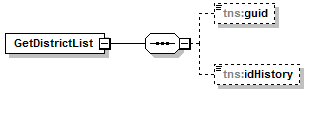 Рисунок 2. Структура запроса метода GetDistrictListВ Таблице 1 представлено описание параметров запроса метода GetDistrictList.Таблица 1 – Описание параметров запроса метода GetDistrictListОписание выходных данныхСтруктура ответа GetDistrictList представлена на Рисунке 3.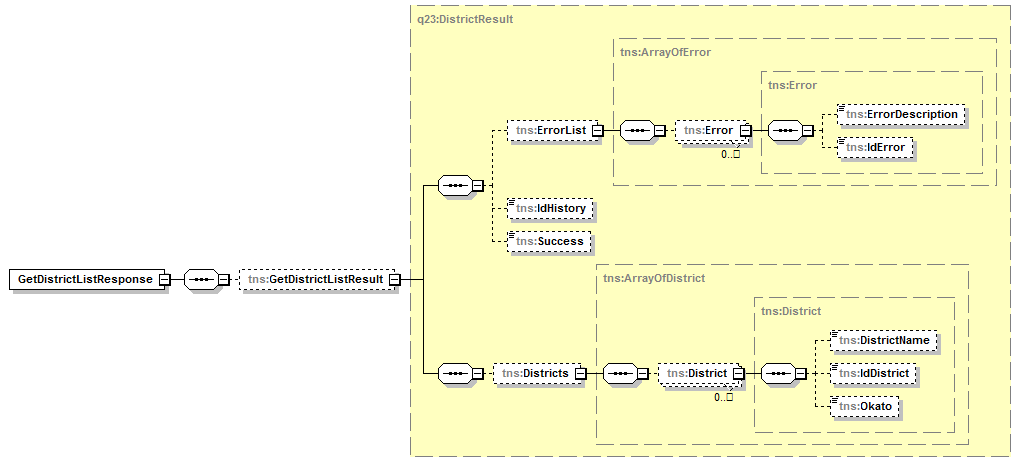 Рисунок 3. Структура ответа метода GetDistrictListВ Таблице 2 представлено описание выходных данных метода GetDistrictList.Таблица 2 - Описание выходных данных метода GetDistrictListВыбор ЛПУ (GetLPUList)Данный метод используется для получения списка ЛПУ в районе, указанном в запросе. В запросе необходимо указать идентификатор района из справочника «Районы». Если идентификатор района не указан, то метод в выходных данных вернет полный список ЛПУ.На Рисунке 4 представлена схема информационного взаимодействия в рамках метода «Выбор ЛПУ (GetLPUList)».Рисунок 4. Схема информационного взаимодействия в рамках метода «Выбор ЛПУ (GetLPUList)»Описание схемы:Клиент СЗнП отправляет запрос метода «Выбор ЛПУ (GetLPUList)» в СЗнП. Состав параметров запроса представлен в Таблице 3.СЗнП передает ответ метода «Выбор ЛПУ (GetLPUList)» клиенту СЗнП. Состав выходных данных ответа метода представлен в Таблице 4.Описание параметровСтруктура запроса GetLPUList представлена на Рисунок 5.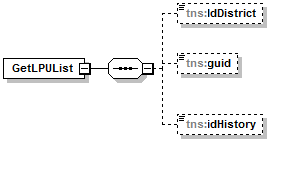 Рисунок 5. Структура запроса метода GetLPUListВ Таблице 3 представлено описание параметров запроса метода GetLPUList.Таблица 3 – Описание параметров запроса метода GetLPUListОписание выходных данныхСтруктура ответа GetLPUList представлена на Рисунке 6.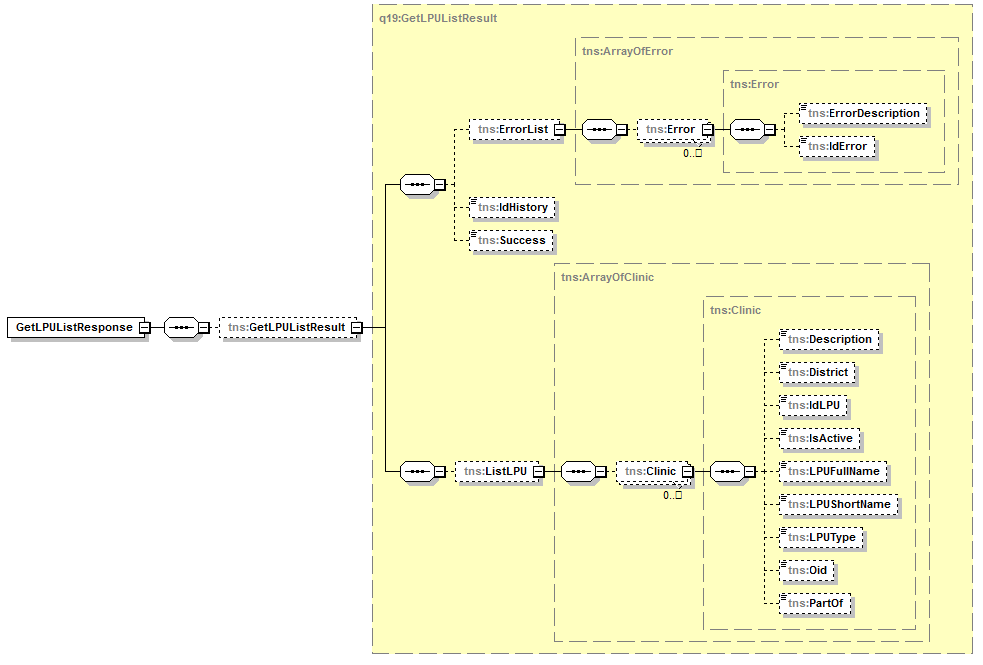 Рисунок 6. Структура ответа метода GetLPUListВ Таблице 4 представлено описание выходных данных метода GetLPUList.Таблица 4 - Описание выходных данных метода GetLPUListИдентификация пациента (CheckPatient)Данный метод используется для идентификации пациента в МИС ЛПУ. Результаты выполнения запроса:Если пациентов с заданными параметрами не найдено, то возвращается ошибка;Если найдено более 1 пациента, то необходимо уточнить параметры запроса (например, если в запросе не было указано отчество пациента, то необходимо указать его); Если найден 1 пациент, то метод возвращает идентификатор этого пациента из справочника МИС.Идентификация пациента может производиться по следующим наборам параметров:Фамилия, Имя, Дата рождения;СНИЛС пациента, Дата рождения;Номер полиса пациента, Дата рождения;Номер полиса пациента;Идентификатор пациента;Фамилия, Имя, Отчество, Дата рождения, СНИЛС пациента (для данного набора параметров наличие в БД МИС ЛПУ переданного наполнения СНИЛС пациента необязательно).В запросе метода CheckPatient необходимо передавать как минумум 1 заполненный набор параметров для выполнения идентификации пациента.На Рисунке 7 представлена схема информационного взаимодействия в рамках метода «Идентификация пациента (CheckPatient)».Рисунок 7. Схема информационного взаимодействия в рамках метода «Идентификация пациента (CheckPatient)»Описание схемы:Клиент СЗнП отправляет запрос метода «Идентификация пациента (CheckPatient)» в СЗнП. Состав параметров запроса представлен в Таблице 5.СЗнП отправляет запрос метода «Идентификация пациента (CheckPatient)» в целевое ЛПУ. Состав параметров запроса представлен в Таблице 5.Целевое ЛПУ передает ответ метода «Идентификация пациента (CheckPatient)» в СЗнП. Состав выходных данных ответа метода представлен в Таблице 6.СЗнП передает ответ метода «Идентификация пациента (CheckPatient)» клиенту СЗнП. Состав выходных данных ответа метода представлен в Таблице 6.Описание параметровСтруктура запроса CheckPatient представлена на Рисунке 8.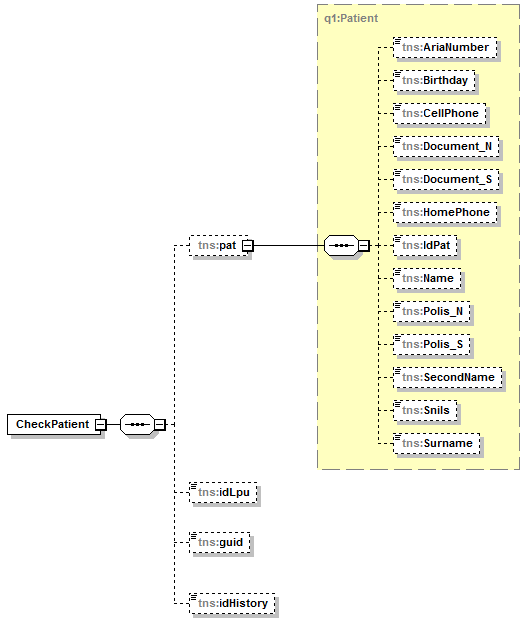 Рисунок 8. Структура запроса метода CheckPatientВ Таблице 5 представлено описание параметров запроса метода CheckPatient.Таблица 5 – Описание параметров запроса метода CheckPatientОписание выходных данныхСтруктура ответа CheckPatient представлена на Рисунке 9.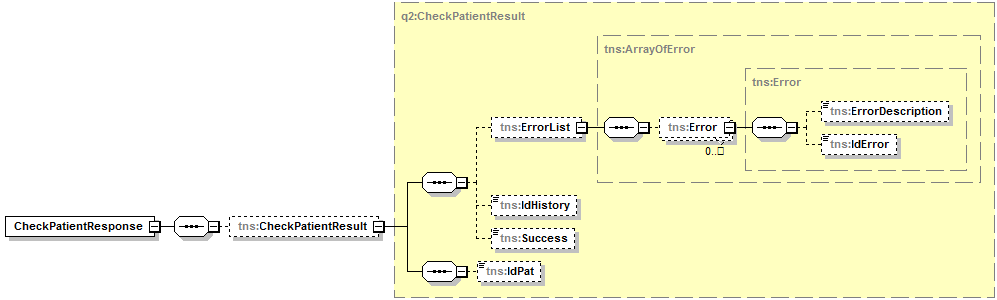 Рисунок 9. Структура ответа метода CheckPatientВ Таблице 6 представлено описание выходных данных метода CheckPatient.Таблица 6 - Описание выходных данных метода CheckPatientВыбор специальности (GetSpesialityList)Данный метод используется для получения списка врачебных специальностей в ЛПУ, запись к врачам которых доступна для пациента, идентификатор которого вводится в запрос метода. Список специальностей, к врачам которой для пациента доступна запись, определяется на стороне МИС ЛПУ. Параметры CountFreeTicket и CountFreeParticipantIE ответа метода обнуляемые. При этом NULL означает отсутствие приема у врача (отпуск, больничный и т.д.). В противном случае, при отсутствии доступных талончиков, соответствующих параметру, должен передаваться "0".На Рисунке 10 представлена схема информационного взаимодействия в рамках метода «Выбор специальности (GetSpesialityList)».Рисунок 10. Схема информационного взаимодействия в рамках метода «Выбор специальности (GetSpesialityList)»Описание схемы:Клиент СЗнП отправляет запрос метода «Выбор специальности (GetSpesialityList)» в СЗнП. Состав параметров запроса представлен в Таблице 7.СЗнП отправляет запрос метода «Выбор специальности (GetSpesialityList)» в целевое ЛПУ. Состав параметров запроса представлен в Таблице 7.Целевое ЛПУ передает ответ метода «Выбор специальности (GetSpesialityList)» в СЗнП. Состав выходных данных ответа метода представлен в Таблице 8.СЗнП передает ответ метода «Выбор специальности (GetSpesialityList)» клиенту СЗнП. Состав выходных данных ответа метода представлен в Таблице 8.Описание параметровСтруктура запроса GetSpesialityList представлена на Рисунке 11.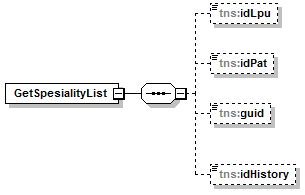 Рисунок 11. Структура запроса метода GetSpesialityListВ Таблице 7 представлено описание параметров запроса метода GetSpesialityList.Таблица 7 – Описание параметров запроса метода GetSpesialityListОписание выходных данныхСтруктура ответа GetSpesialityList представлена на Рисунке 12.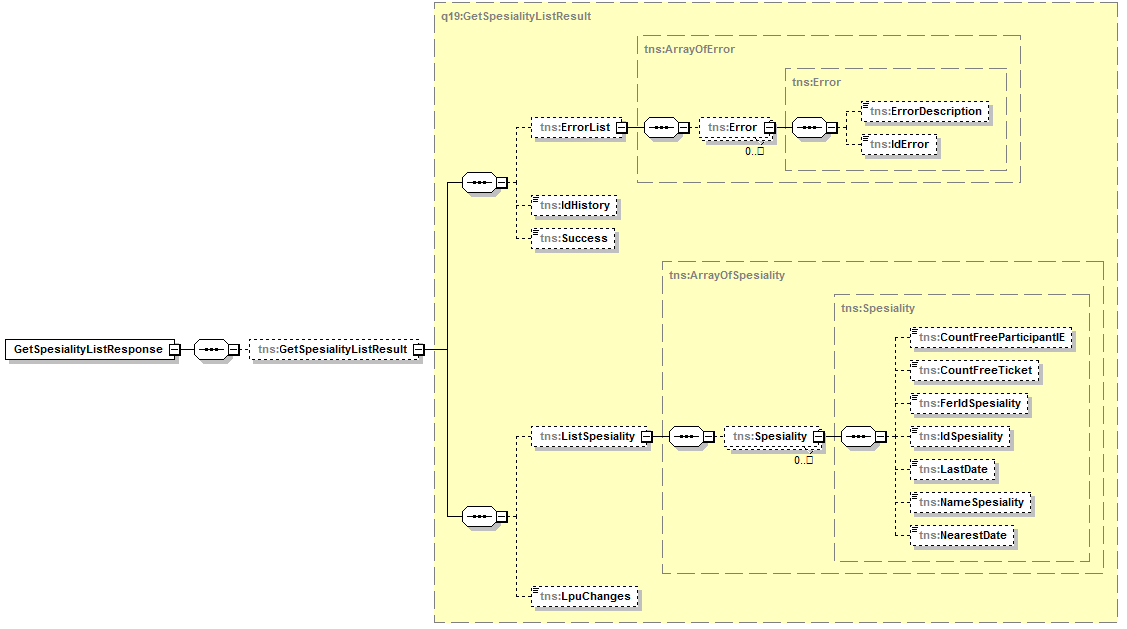 Рисунок 12. Структура ответа метода GetSpesialityListВ Таблице 8 представлено описание выходных данных метода GetSpesialityList.Таблица 8 - Описание выходных данных метода GetSpesialityListВыбор врача (GetDoctorList)Данный метод используется для получения списка врачей указанной специальности, запись к которым доступна для пациента, идентификатор которого вводится в запрос метода. Список врачей, запись к которым доступна для пациента, определяется на стороне МИС ЛПУ.Параметры CountFreeTicket и CountFreeParticipantIE ответа метода обнуляемые. При этом NULL означает отсутствие приема у врача (отпуск, больничный и т.д.). В противном случае, при отсутствии доступных талончиков, соответствующих параметру, должен передаваться "0".На Рисунке 13 представлена схема информационного взаимодействия в рамках метода «Выбор врача (GetDoctorList)».Рисунок 13. Схема информационного взаимодействия в рамках метода «Выбор врача (GetDoctorList)»Описание схемы:Клиент СЗнП отправляет запрос метода «Выбор врача (GetDoctorList)» в СЗнП. Состав параметров запроса представлен в Таблице 9.СЗнП отправляет запрос метода «Выбор врача (GetDoctorList)» в целевое ЛПУ. Состав параметров запроса представлен в Таблице 9.Целевое ЛПУ передает ответ метода «Выбор врача (GetDoctorList)» в СЗнП. Состав выходных данных ответа метода представлен в Таблице 10.СЗнП передает ответ метода «Выбор врача (GetDoctorList)» клиенту СЗнП. Состав выходных данных ответа метода представлен в Таблице 10.Описание параметровСтруктура запроса GetDoctorList представлена на Рисунок 14.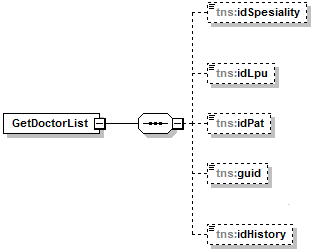 Рисунок 14. Структура запроса метода GetDoctorListВ Таблице 9 представлено описание параметров запроса метода GetDoctorList.Таблица 9 – Описание параметров запроса метода GetDoctorListОписание выходных данныхСтруктура ответа GetDoctorList представлена на Рисунке 15.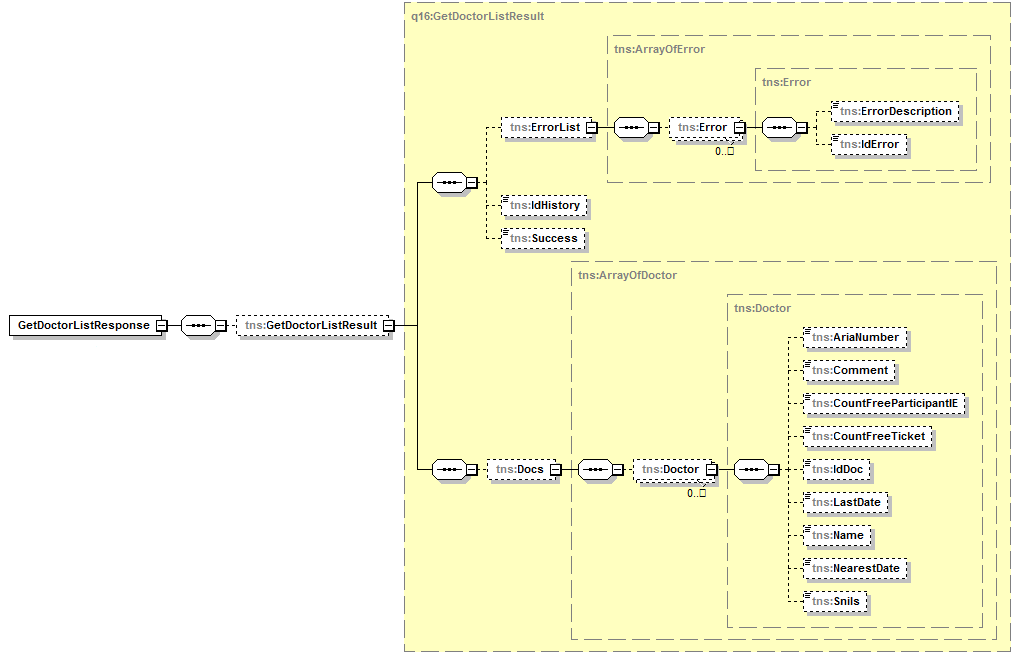 Рисунок 15. Структура ответа метода GetDoctorListВ Таблице 10 представлено описание выходных данных метода GetDoctorList.Таблица 10 - Описание выходных данных метода GetDoctorListВыбор даты (GetAvailableDates)Данный метод используется для определения дат, на которые возможна запись к указанному в запросе врачу (возвращает даты, на которые есть, как минимум, один талон для записи), доступных для указанного в запросе пациента. Список дат, запись на которые доступна для пациента, определяется на стороне МИС ЛПУ.На Рисунке 16 представлена схема информационного взаимодействия в рамках метода «Выбор даты (GetAvailableDates)».Рисунок 16. Схема информационного взаимодействия в рамках метода «Выбор даты (GetAvailableDates)»Описание схемы:Клиент СЗнП отправляет запрос метода «Выбор даты (GetAvailableDates)» в СЗнП. Состав параметров запроса представлен в Таблице 11.СЗнП отправляет запрос метода «Выбор даты (GetAvailableDates)» в целевое ЛПУ. Состав параметров запроса представлен в Таблице 11.Целевое ЛПУ передает ответ метода «Выбор даты (GetAvailableDates)» в СЗнП. Состав выходных данных ответа метода представлен в Таблице 12.СЗнП передает ответ метода «Выбор даты (GetAvailableDates)» клиенту СЗнП. Состав выходных данных ответа метода представлен в Таблице 12.Описание параметровСтруктура запроса GetAvailableDates представлена на Рисунке 17.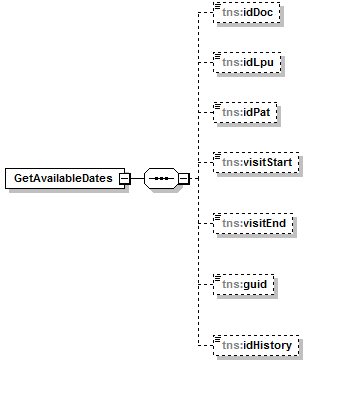 Рисунок 17. Структура запроса метода GetAvailableDatesВ Таблице 11 представлено описание параметров запроса метода GetAvailableDates.Таблица 11 – Описание параметров запроса метода GetAvailableDatesОписание выходных данныхСтруктура ответа GetAvailableDates представлена на Рисунке 18.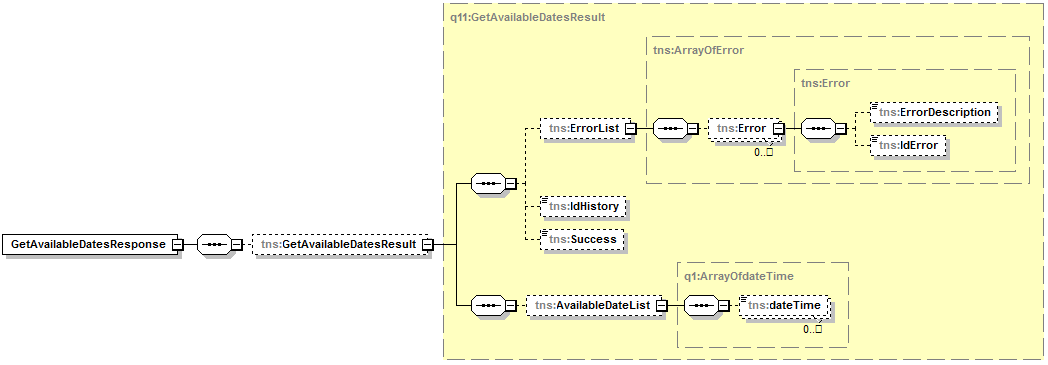 Рисунок 18. Структура ответа метода GetAvailableDatesВ Таблице 12 представлено описание выходных данных метода GetAvailableDates.Таблица 12 - Описание выходных данных метода GetAvailableDatesВыбор времени приема (GetAvaibleAppointments)Данный метод используется для получения списка талонов (свободных временных интервалов) указанного врача, запись на которые доступна для указанного в запросе пациента. Список талонов, доступных для выбора пациентом, определяется на стороне МИС ЛПУ.На Рисунке 19 представлена схема информационного взаимодействия в рамках метода «Выбор времени приема (GetAvaibleAppointments)».Рисунок 19. Схема информационного взаимодействия в рамках метода «Выбор времени приема (GetAvaibleAppointments)»Описание схемы:Клиент СЗнП отправляет запрос метода «Выбор времени приема (GetAvaibleAppointments)» в СЗнП. Состав параметров запроса представлен в Таблице 13.СЗнП отправляет запрос метода «Выбор времени приема (GetAvaibleAppointments)» в целевое ЛПУ. Состав параметров запроса представлен в Таблице 13.Целевое ЛПУ передает ответ метода «Выбор времени приема (GetAvaibleAppointments)» в СЗнП. Состав выходных данных ответа метода представлен в Таблице 14.СЗнП передает ответ метода «Выбор времени приема (GetAvaibleAppointments)» клиенту СЗнП. Состав выходных данных ответа метода представлен в Таблице 14.Описание параметровСтруктура запроса GetAvaibleAppointments представлена на Рисунке 20.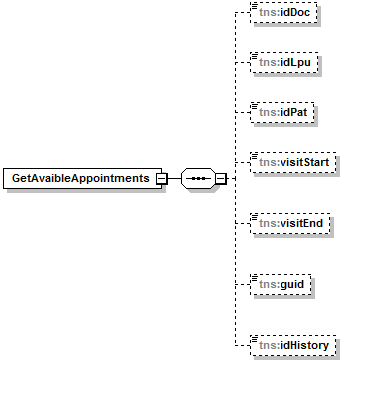 Рисунок 20. Структура запроса метода GetAvaibleAppointmentsВ Таблице 13 представлено описание параметров запроса метода GetAvaibleAppointments.Таблица 13 – Описание параметров запроса метода GetAvaibleAppointmentsОписание выходных данныхСтруктура ответа GetAvaibleAppointments представлена на Рисунке 21.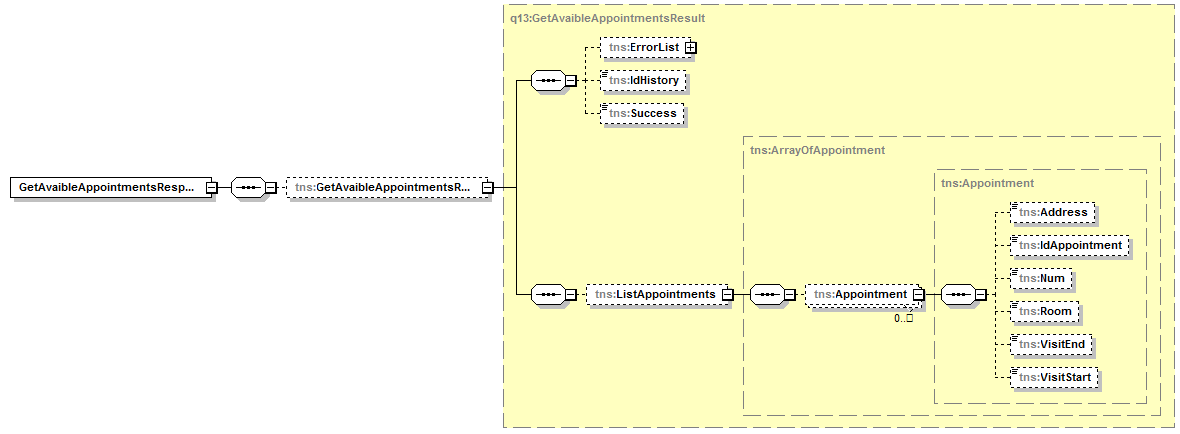 Рисунок 21. Структура ответа метода GetAvaibleAppointmentsВ Таблице 14 представлено описание выходных данных запроса метода GetAvaibleAppointments.Таблица 14 - Описание выходных данных метода GetAvaibleAppointmentsПодтверждение записи (SetAppointment)Данный метод используется для записи пациента на прием в выбранный пациентом временной интервал рабочего времени врача.Если в запросе метода заполнен параметр idAppointmentPrev, то осуществляется перенос даты и времени приема по ранее оформленной записи.В случае, если запись осуществляется по направлению (заполнен параметр doctorsReferral), в запросе к целевой ЛПУ дополнительно передаются данные по направлению, полученные в сервисе УО.На Рисунке 22 представлена схема информационного взаимодействия метода «Подтверждение записи (SetAppointment)» в случае его использования в рамках свободной записи на прием.Рисунок 22. Схема информационного взаимодействия в случае оформления свободной записи на прием методом «Подтверждение записи (SetAppointment)»Описание схемы:Клиент СЗнП отправляет запрос метода «Подтверждение записи (SetAppointment)» в СЗнП. Состав параметров запроса представлен в Таблице 15.СЗнП отправляет запрос метода «Подтверждение записи (SetAppointment)» в целевое ЛПУ. Состав параметров запроса представлен в Таблице 15.Целевое ЛПУ передает ответ метода «Подтверждение записи (SetAppointment)» в СЗнП. Состав выходных данных ответа метода представлен в Таблице 16.СЗнП передает ответ метода «Подтверждение записи (SetAppointment)» клиенту СЗнП. Состав выходных данных ответа метода представлен в Таблице 16.На Рисунке 23 представлена схема информационного взаимодействия в случае оформления записи по направлению методом «Подтверждение записи (SetAppointment)».Рисунок 23. Схема информационного взаимодействия в случае оформления записи по направлению методом «Подтверждение записи (SetAppointment)»Описание схемы:Клиент СЗнП отправляет запрос метода «Подтверждение записи (SetAppointment)» в СЗнП. Состав параметров запроса представлен в Таблице 15.СЗнП отправляет запрос метода SearchOne в сервис УО для получения данных о направлении.УО передает ответ метода SearchOne в СЗнП с данными о направлении.В случае, если направление имеет статус 1, 2, 3, 4, 5 или 6 (по данным из шага 3), СЗнП отправляет запрос метода «Подтверждение записи (SetAppointment)» в целевое ЛПУ, определенное на шаге 3, с указанием данных о направлении, полученных в УО. Состав параметров запроса представлен в Таблице 15.Целевое ЛПУ передает ответ метода «Подтверждение записи (SetAppointment)» в СЗнП. Состав выходных данных ответа метода представлен в Таблице 16.СЗнП передает ответ метода «Подтверждение записи (SetAppointment)» клиенту СЗнП. Состав выходных данных ответа метода представлен в Таблице 16.Описание параметровСтруктура запроса SetAppointment представлена Рисунке 24.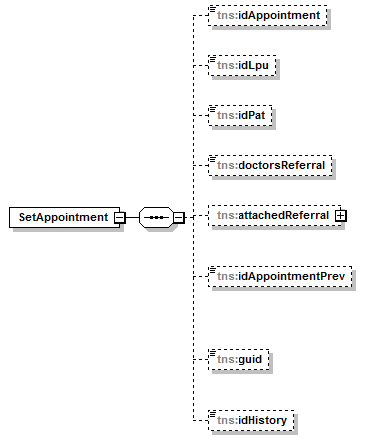 Рисунок 24. Структура запроса метода SetAppointmentВ Таблице 15 представлено описание параметров запроса метода SetAppointment.Таблица 15 – Описание параметров запроса метода SetAppointmentОписание выходных данныхСтруктура ответа SetAppointment представлена на Рисунке 25.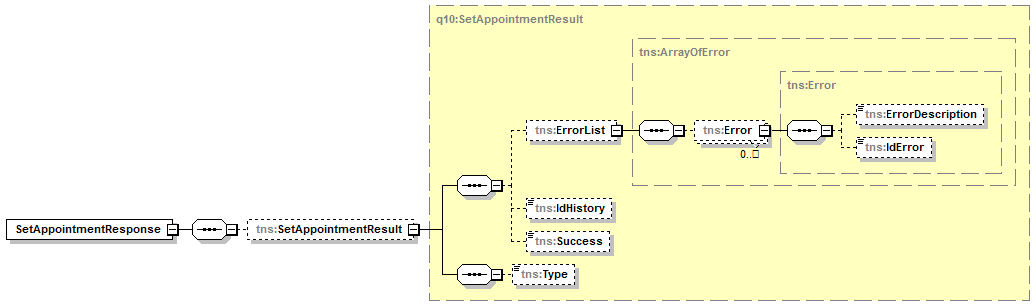 Рисунок 25. Структура ответа метода SetAppointmentВ Таблице 16 представлено описание выходных данных запроса метода SetAppointment.Таблица 16 - Описание выходных данных метода SetAppointmentПоиск пациента (SearchTop10Patient)Данный метод используется для поиска первых 10-ти пациентов, подходящих по введенным параметрам поиска.На Рисунке 26 представлена схема информационного взаимодействия в рамках метода «Поиск пациента (SearchTop10Patient)».Рисунок 26. Схема информационного взаимодействия в рамках метода «Поиск пациента (SearchTop10Patient)»Описание схемы:Клиент СЗнП отправляет запрос метода «Поиск пациента (SearchTop10Patient)» в СЗнП. Состав параметров запроса представлен в Таблице 17.СЗнП отправляет запрос метода «Поиск пациента (SearchTop10Patient)» в целевое ЛПУ. Состав параметров запроса представлен в Таблице 17.Целевое ЛПУ передает ответ метода «Поиск пациента (SearchTop10Patient)» в СЗнП. Состав выходных данных ответа метода представлен в Таблице 18.СЗнП передает ответ метода «Поиск пациента (SearchTop10Patient)» клиенту СЗнП. Состав выходных данных ответа метода представлен в Таблице 18.Описание параметровСтруктура запроса SearchTop10Patient представлена на Рисунке 27.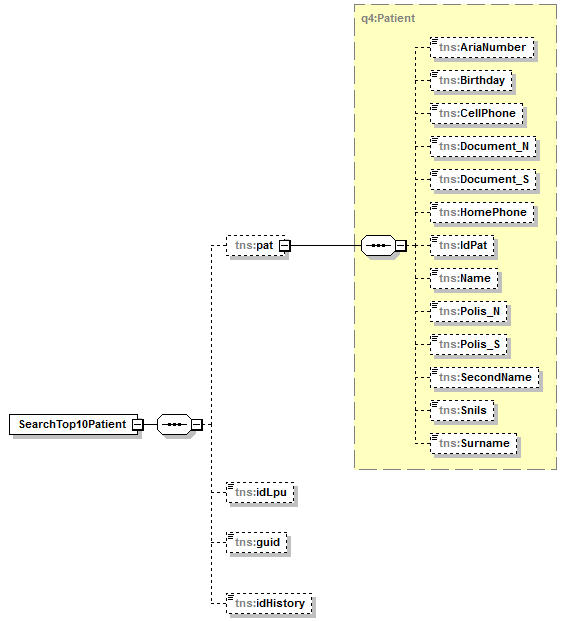 Рисунок 27. Структура запроса метода SearchTop10PatientВ Таблице 17 представлено описание параметров запроса метода SearchTop10Patient.Таблица 17 – Описание параметров запроса метода SearchTop10PatientОписание выходных данныхСтруктура ответа SearchTop10Patient представлена на Рисунке 28.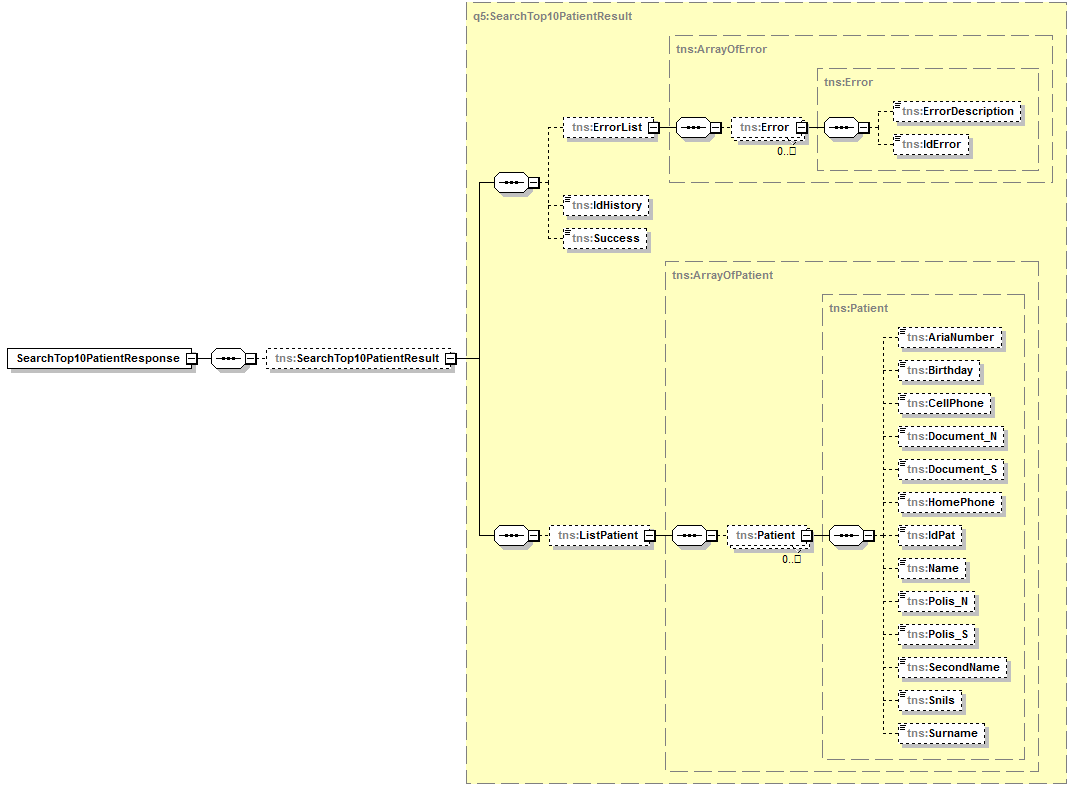 Рисунок 28. Структура ответа метода SearchTop10PatientВ Таблице 18 представлено описание выходных данных метода SearchTop10Patient.Таблица 18 - Описание выходных данных метода SearchTop10PatientДобавление пациента в стороннюю МИС (AddNewPatient)Данный метод используется для добавления пациента в стороннюю МИС (в случае, если пациент отсутствует в базе данных МИС) при осуществлении записи на прием к врачу.В случае, если переданный пациент уже имеется в базе данных МИС, в ответе метода необходимо передавать идентификатор пациента в МИС ЛПУ.Алгоритм действий МИС ЛПУ при получении запроса метода AddNewPatient: сначала необходимо осуществить поиск пациента в МИС ЛПУ, затем, если пациент не найден, – необходимо осуществить добавление пациента в МИС ЛПУ.На Рисунке 29 представлена схема информационного взаимодействия в рамках метода «Добавление пациента в стороннюю МИС (AddNewPatient)».Рисунок 29. Схема информационного взаимодействия в рамках метода «Добавление пациента в стороннюю МИС (AddNewPatient)»Описание схемы:Клиент СЗнП отправляет запрос метода «Добавление пациента в стороннюю МИС (AddNewPatient)» в СЗнП. Состав параметров запроса представлен в Таблице 19.СЗнП отправляет запрос метода «Добавление пациента в стороннюю МИС (AddNewPatient)» в целевое ЛПУ. Состав параметров запроса представлен в Таблице 19.Целевое ЛПУ передает ответ метода «Добавление пациента в стороннюю МИС (AddNewPatient)» в СЗнП. Состав выходных данных ответа метода представлен в Таблице 20.СЗнП передает ответ метода «Добавление пациента в стороннюю МИС (AddNewPatient)» клиенту СЗнП. Состав выходных данных ответа метода представлен в Таблице 20.Описание параметровСтруктура запроса AddNewPatient представлена на Рисунке 30.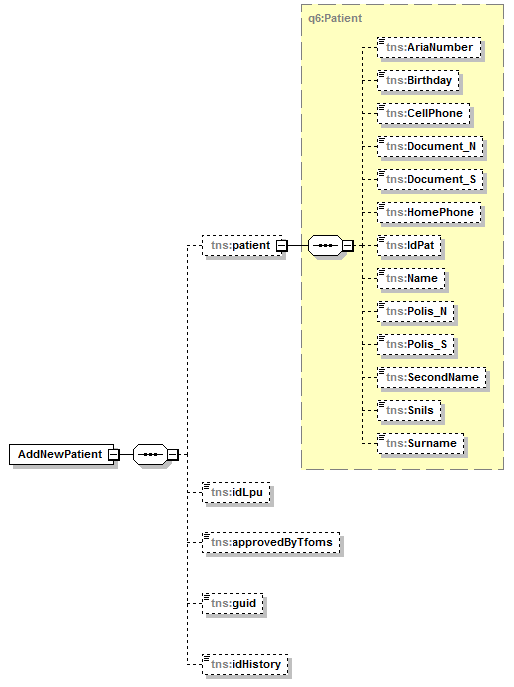 Рисунок 30. Структура запроса метода AddNewPatientВ Таблице 19 представлено описание параметров запроса метода AddNewPatient.Таблица 19 – Описание параметров запроса метода AddNewPatientОписание выходных данныхСтруктура ответа AddNewPatient представлена на Рисунке 31.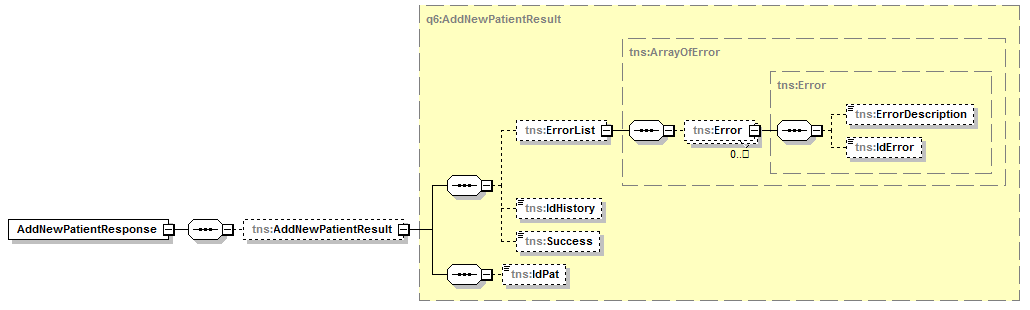 Рисунок 31. Структура ответа метода AddNewPatientВ Таблице 20 представлено описание выходных данных метода AddNewPatient.Таблица 20 - Описание выходных данных метода AddNewPatientПередача в МИС номера телефона пациента (UpdatePhoneByIdPat)Данный метод используется для обновления номера телефона пациента на основании его идентификатора. Этот метод использует ЦТО, когда операторы обновляют телефонный номер (домашний или мобильный) пациента в базе на основе того, с которого пациент позвонил (предварительно спросив его, со своего ли номера звонит пациент).На Рисунке 32 представлена схема информационного взаимодействия в рамках метода «Передача в МИС номера телефона пациента (UpdatePhoneByIdPat)».Рисунок 32. Схема информационного взаимодействия в рамках метода «Передача в МИС номера телефона пациента (UpdatePhoneByIdPat)»Описание схемы:Клиент СЗнП отправляет запрос метода «Передача в МИС номера телефона пациента (UpdatePhoneByIdPat)» в СЗнП. Состав параметров запроса представлен в Таблице 21.СЗнП отправляет запрос метода «Передача в МИС номера телефона пациента (UpdatePhoneByIdPat)» в целевое ЛПУ. Состав параметров запроса представлен в Таблице 21.Целевое ЛПУ передает ответ метода «Передача в МИС номера телефона пациента (UpdatePhoneByIdPat)» в СЗнП. Состав выходных данных ответа метода представлен в Таблице 22.СЗнП передает ответ метода «Передача в МИС номера телефона пациента (UpdatePhoneByIdPat)» клиенту СЗнП. Состав выходных данных ответа метода представлен в Таблице 22.Описание параметровСтруктура запроса UpdatePhoneByIdPat представлена на Рисунке 33. 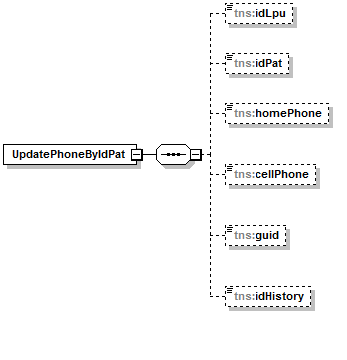 Рисунок 33. Структура запроса метода UpdatePhoneByIdPatВ Таблице 21 представлено описание параметров запроса метода UpdatePhoneByIdPat.Таблица 21 – Описание параметров запроса метода UpdatePhoneByIdPatОписание выходных данныхСтруктура ответа UpdatePhoneByIdPat представлена на Рисунке 34.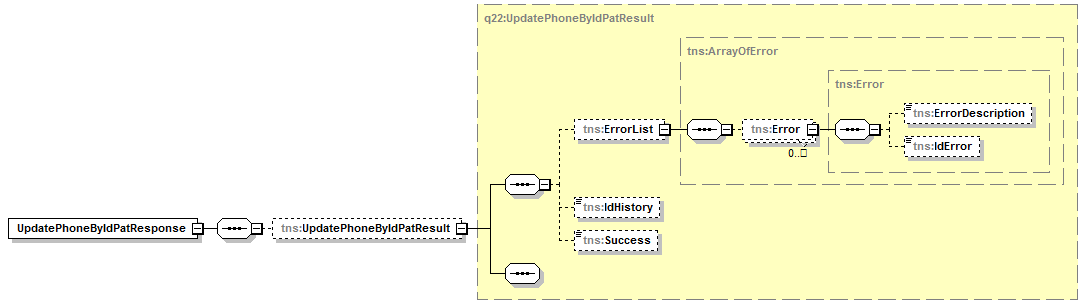 Рисунок 34. Структура ответа метода UpdatePhoneByIdPatВ Таблице 22 представлено описание выходных данных метода UpdatePhoneByIdPat.Таблица 22 - Описание выходных данных метода UpdatePhoneByIdPatПросмотр предстоящих записей пациента (GetPatientHistory)Данный метод используется для получения списка записей пациента на прием и отказов от записи на прием в указанном в запросе ЛПУ, даты по которым еще не наступили.На Рисунке 35 представлена схема информационного взаимодействия в рамках метода «Просмотр предстоящих записей пациента (GetPatientHistory)».Рисунок 35. Схема информационного взаимодействия в рамках метода «Просмотр предстоящих записей пациента (GetPatientHistory)»Описание схемы:Клиент СЗнП отправляет запрос метода «Просмотр предстоящих записей пациента (GetPatientHistory)» в СЗнП. Состав параметров запроса представлен в Таблице 23.СЗнП отправляет запрос метода «Просмотр предстоящих записей пациента (GetPatientHistory)» в целевое ЛПУ. Состав параметров запроса представлен в Таблице 23.Целевое ЛПУ передает ответ метода «Просмотр предстоящих записей пациента (GetPatientHistory)» в СЗнП. Состав выходных данных ответа метода представлен в Таблице 24.СЗнП передает ответ метода «Просмотр предстоящих записей пациента (GetPatientHistory)» клиенту СЗнП. Состав выходных данных ответа метода представлен в Таблице 24.Описание параметровСтруктура запроса GetPatientHistory представлена на Рисунке 36. 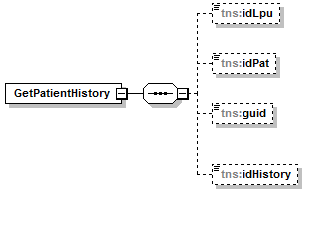 Рисунок 36. Структура запроса метода GetPatientHistoryВ Таблице 23 представлено описание параметров запроса метода GetPatientHistory.Таблица 23 – Описание параметров запроса метода GetPatientHistoryОписание выходных данныхСтруктура ответа GetPatientHistory представлена на Рисунке 37.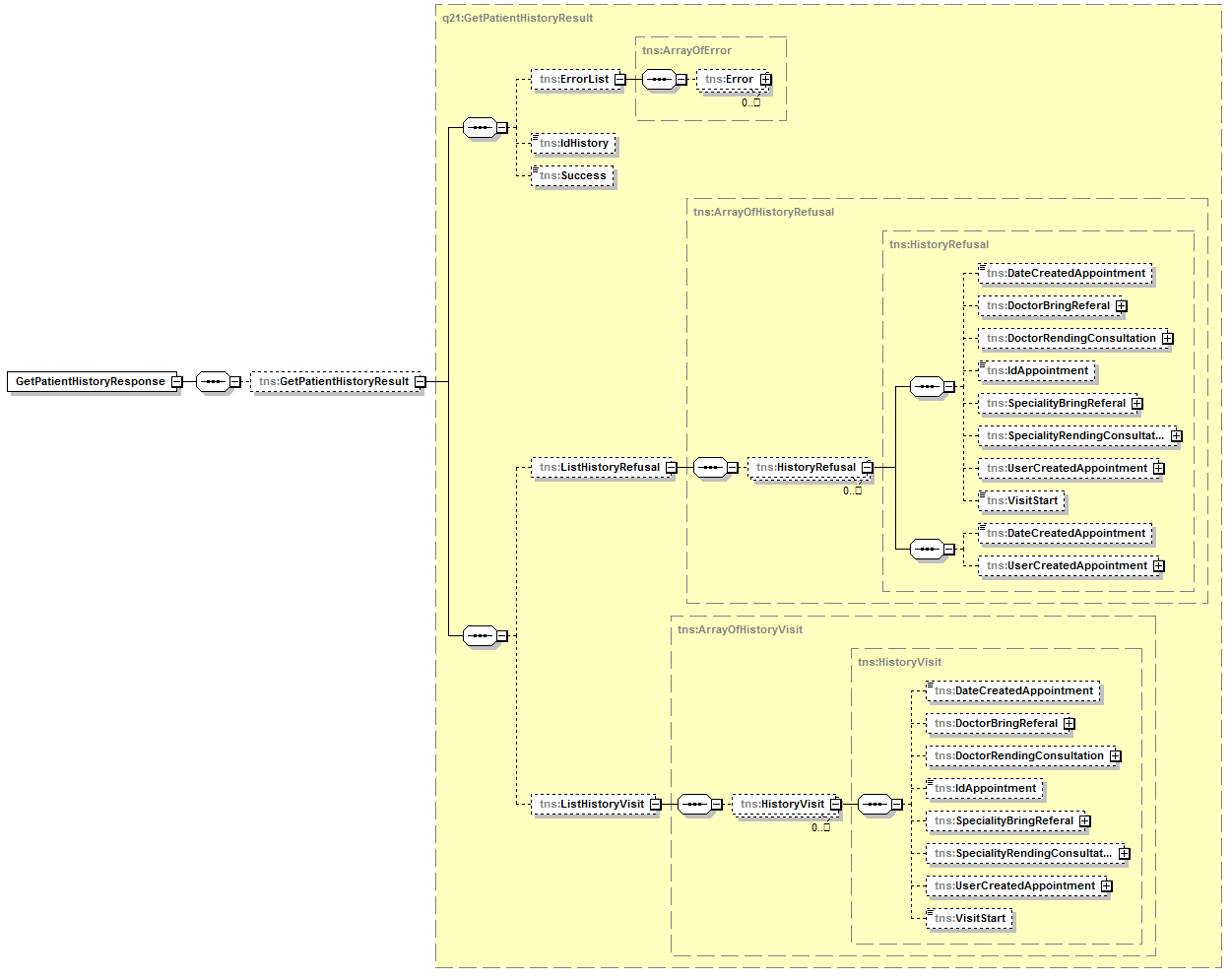 Рисунок 37. Структура ответа метода GetPatientHistoryВ Таблице 24 представлено описание выходных данных метода GetPatientHistory.Таблица 24 - Описание выходных данных метода GetPatientHistoryПодача заявки на отмену записи (CreateClaimForRefusal)Данный метод позволяет создавать заявки на отмену записи на прием. Используется в типовом решении для записи на прием через ЦТО.На Рисунке 38 представлена схема информационного взаимодействия в рамках метода «Подача заявки на отмену записи (CreateClaimForRefusal)».Рисунок 38. Схема информационного взаимодействия в рамках метода «Подача заявки на отмену записи (CreateClaimForRefusal)»Описание схемы:Клиент СЗнП отправляет запрос метода «Подача заявки на отмену записи (CreateClaimForRefusal)» в СЗнП. Состав параметров запроса представлен в Таблице 25.СЗнП отправляет запрос метода «Подача заявки на отмену записи (CreateClaimForRefusal)» в целевое ЛПУ. Состав параметров запроса представлен в Таблице 25.Целевое ЛПУ передает ответ метода «Подача заявки на отмену записи (CreateClaimForRefusal)» в СЗнП. Состав выходных данных ответа метода представлен в Таблице 26.СЗнП передает ответ метода «Подача заявки на отмену записи (CreateClaimForRefusal)» клиенту СЗнП. Состав выходных данных ответа метода представлен в Таблице 26.Описание параметровСтруктура запроса CreateClaimForRefusal представлена на Рисунке 39.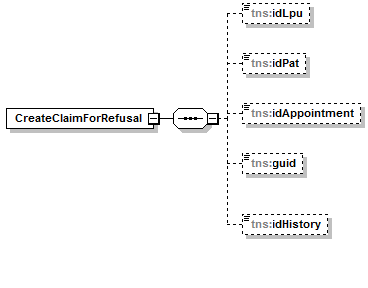 Рисунок 39. Структура запроса метода CreateClaimForRefusalВ Таблице 25 представлено описание параметров запроса метода CreateClaimForRefusal.Таблица 25 – Описание параметров запроса метода CreateClaimForRefusalОписание выходных данныхСтруктура ответа CreateClaimForRefusal представлена на Рисунке 40.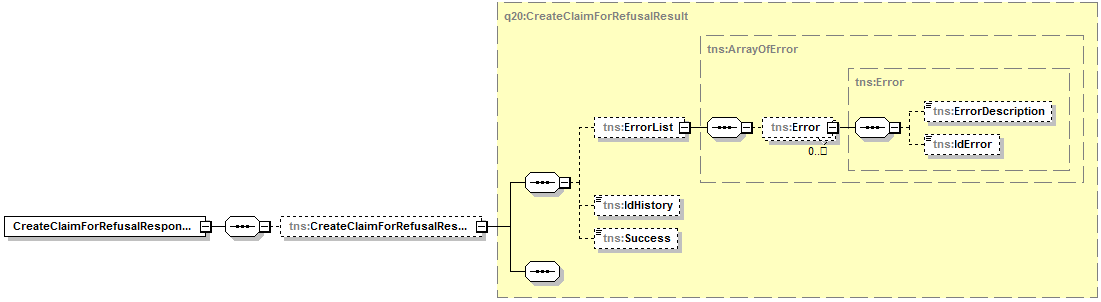 Рисунок 40. Структура ответа метода CreateClaimForRefusalВ Таблице 26 представлено описание выходных данных метода CreateClaimForRefusal.Таблица 26 - Описание выходных данных метода GetPatientHistoryПросмотр расписаний (без записи) (GetWorkingTime)Данный метод используется для получения информации о времени работы врача (возвращает интервалы приема врача), идентификатор которого указан в запросе.На Рисунке 41 представлена схема информационного взаимодействия в рамках метода «Просмотр расписаний (без записи) (GetWorkingTime)».Рисунок 41. Схема информационного взаимодействия в рамках метода «Просмотр расписаний (без записи) (GetWorkingTime)»Описание схемы:Клиент СЗнП отправляет запрос метода «Просмотр расписаний (без записи) (GetWorkingTime)» в СЗнП. Состав параметров запроса представлен в Таблице 27.СЗнП отправляет запрос метода «Просмотр расписаний (без записи) (GetWorkingTime)» в целевое ЛПУ. Состав параметров запроса представлен в Таблице 27.Целевое ЛПУ передает ответ метода «Просмотр расписаний (без записи) (GetWorkingTime)» в СЗнП. Состав выходных данных ответа метода представлен в Таблице 28.СЗнП передает ответ метода «Просмотр расписаний (без записи) (GetWorkingTime)» клиенту СЗнП. Состав выходных данных ответа метода представлен в Таблице 28.Описание параметровСтруктура запроса GetWorkingTime представлена на Рисунке 42.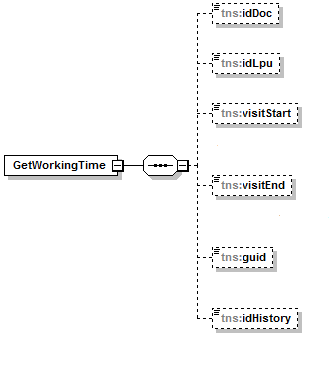 Рисунок 42. Структура запроса метода GetWorkingTimeВ Таблице 27 представлено описание параметров запроса метода GetWorkingTime.Таблица 27 – Описание параметров запроса метода GetWorkingTimeОписание выходных данныхСтруктура ответа GetWorkingTime представлена на Рисунке 43.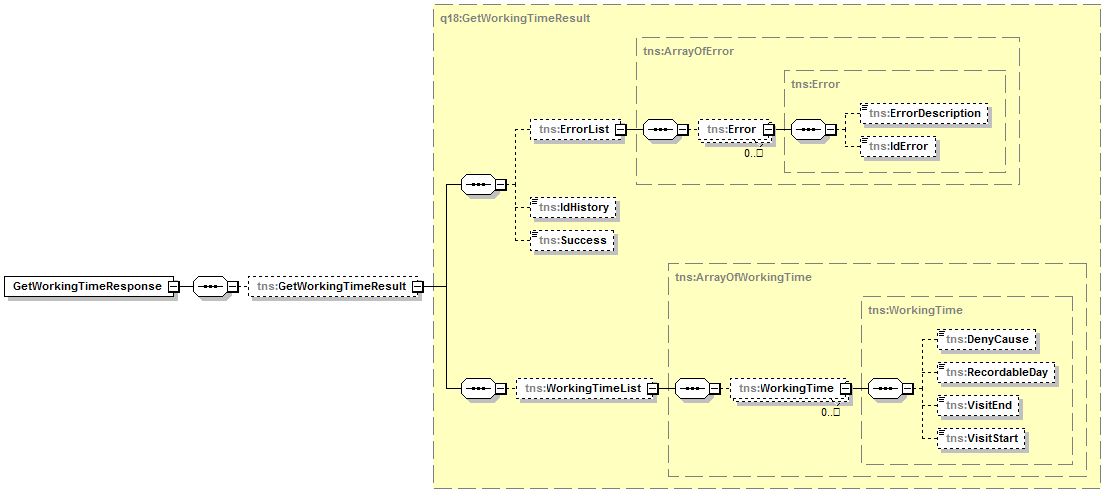 Рисунок 43. Структура ответа метода GetWorkingTimeВ Таблице 28 представлено описание выходных данных метода GetWorkingTime.Таблица 28 - Описание выходных данных метода GetWorkingTimeПолучение списка врачей, сгруппированных по специальности (GetDocListFullTree)Данный метод используется для получения списков врачей по каждой специальности запрашиваемого ЛПУ и возвращает двухуровневый объект. Первый уровень – список врачебных специальностей ЛПУ, второй уровень – список врачей по каждой специальности ЛПУ.На Рисунке 44 представлена схема информационного взаимодействия в рамках метода «Получение списка врачей, сгруппированных по специальности (GetDocListFullTree)».Рисунок 44. Схема информационного взаимодействия в рамках метода «Получение списка врачей, сгруппированных по специальности (GetDocListFullTree)»Описание схемы:Клиент СЗнП отправляет запрос метода «Получение списка врачей, сгруппированных по специальности (GetDocListFullTree)» в СЗнП. Состав параметров запроса представлен в Таблице 29.СЗнП отправляет запрос метода «Получение списка врачей, сгруппированных по специальности (GetDocListFullTree)» в целевое ЛПУ. Состав параметров запроса представлен в Таблице 29.Целевое ЛПУ передает ответ метода «Получение списка врачей, сгруппированных по специальности (GetDocListFullTree)» в СЗнП. Состав выходных данных ответа метода представлен в Таблице 30.СЗнП передает ответ метода «Получение списка врачей, сгруппированных по специальности (GetDocListFullTree)» клиенту СЗнП. Состав выходных данных ответа метода представлен в Таблице 30.Описание параметровСтруктура запроса GetDocListFullTree представлена на Рисунке 45.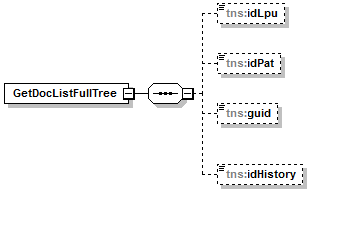 Рисунок 45. Структура запроса метода GetDocListFullTreeВ Таблице 29 представлено описание параметров запроса метода GetDocListFullTree.Таблица 29 – Описание параметров запроса метода GetDocListFullTreeОписание выходных данныхСтруктура ответа GetDocListFullTree представлена на Рисунке 46.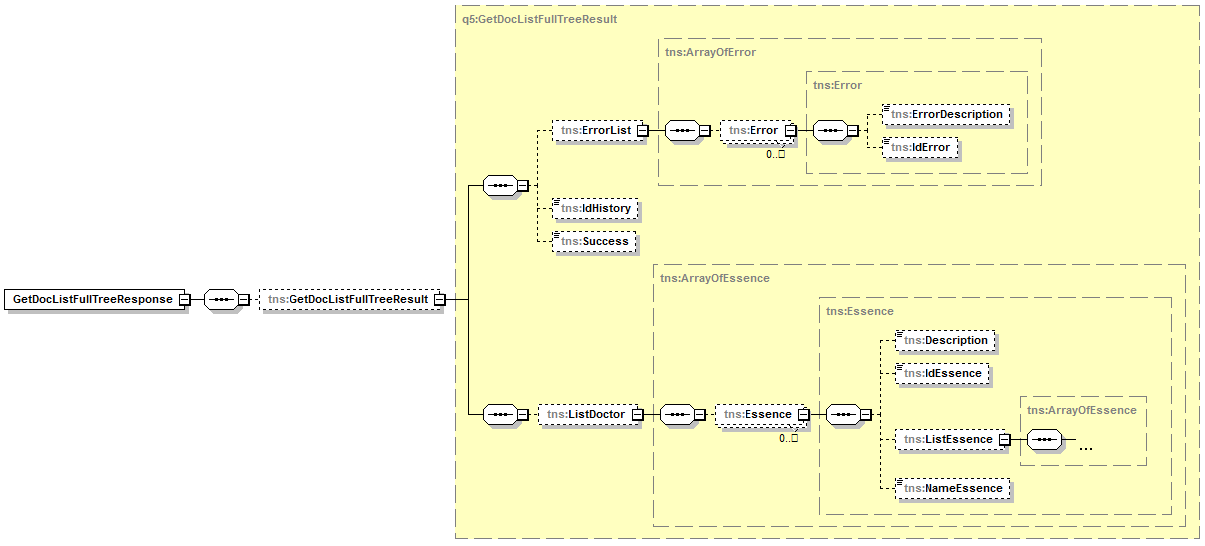 Рисунок 46. Структура ответа метода GetDocListFullTreeВ Таблице 30 представлено описание выходных данных метода GetDocListFullTree.Таблица 30 - Описание выходных данных метода GetDocListFullTreeОпределение пользователя по его GUID (GetHubUserByGuid)Данный метод используется для получения информации о пользователе по его GUID. Если в запросе GUID пользователя не указан, то выводится весь список пользователей.На Рисунке 47 представлена схема информационного взаимодействия в рамках метода «Определение пользователя по его GUID (GetHubUserByGuid)».Рисунок 47. Схема информационного взаимодействия в рамках метода «Определение пользователя по его GUID (GetHubUserByGuid)»Описание схемы:Клиент СЗнП отправляет запрос метода «Определение пользователя по его GUID (GetHubUserByGuid)» в СЗнП. Состав параметров запроса представлен в Таблице 31.СЗнП передает ответ метода «Определение пользователя по его GUID (GetHubUserByGuid)» клиенту СЗнП. Состав выходных данных ответа метода представлен в Таблице 32.Описание параметровСтруктура запроса GetHubUserByGuid представлена на Рисунке 48.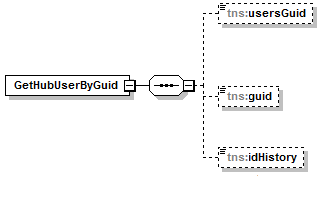 Рисунок 48. Структура запроса метода GetHubUserByGuidВ Таблице 31 представлено описание параметров запроса метода GetHubUserByGuid.Таблица 31 – Описание параметров запроса метода GetHubUserByGuidОписание выходных данныхСтруктура ответа GetHubUserByGuid представлена на Рисунок 49.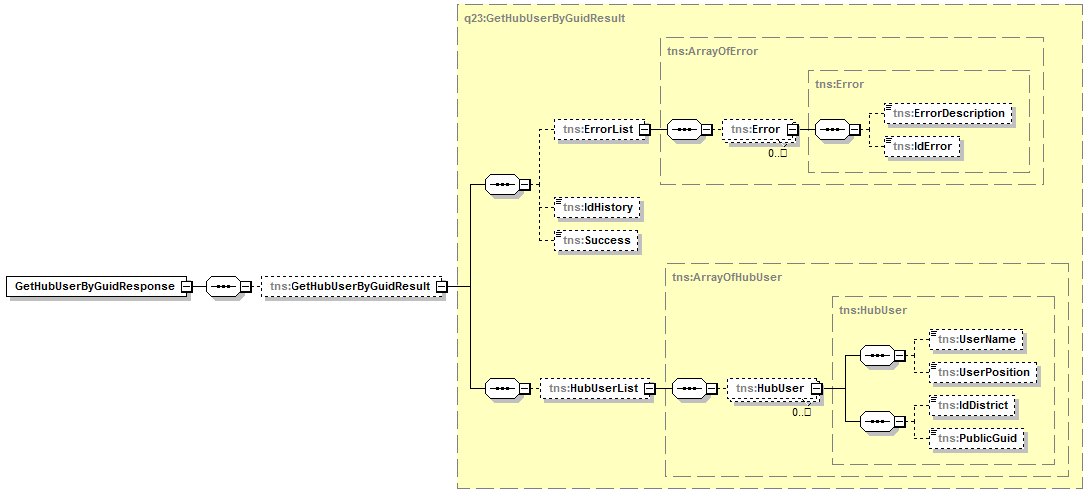 Рисунок 49. Структура ответа метода GetHubUserByGuidВ Таблице 32 представлено описание выходных данных метода GetHubUserByGuid.Таблица 32 - Описание выходных данных метода GetHubUserByGuidУведомление о произведенной записи на прием (SendNotificationAboutAppointment)Данный метод предназначен для передачи в Интеграционную платформу сведений обо всех фактах записи на прием.Предполагаются 2 сценария использования метода:Передача уведомлений «онлайн» (единовременно по наступлении события) о произведенной записи на прием. В этом случае данные передаются в контейнере Appointment.Передача уведомлений о произведенных записях на прием «постфактум». Данные передаются в контейнере NoticeAppointment.На Рисунке 50 представлена схема информационного взаимодействия в рамках метода «Уведомление о произведенной записи на прием (SendNotificationAboutAppointment)».Рисунок 50. Схема информационного взаимодействия в рамках метода «Уведомление о произведенной записи на прием (SendNotificationAboutAppointment)»Описание схемы:Целевое ЛПУ отправляет запрос метода «Уведомление о произведенной записи на прием (SendNotificationAboutAppointment)» в СЗнП. Состав параметров запроса представлен в Таблице 33.СЗнП передает ответ метода «Уведомление о произведенной записи на прием (SendNotificationAboutAppointment)» в целевое ЛПУ. Состав выходных данных ответа метода представлен в Таблице 34.Описание параметровСтруктура запроса SendNotificationAboutAppointment представлена на Рисунке 51. 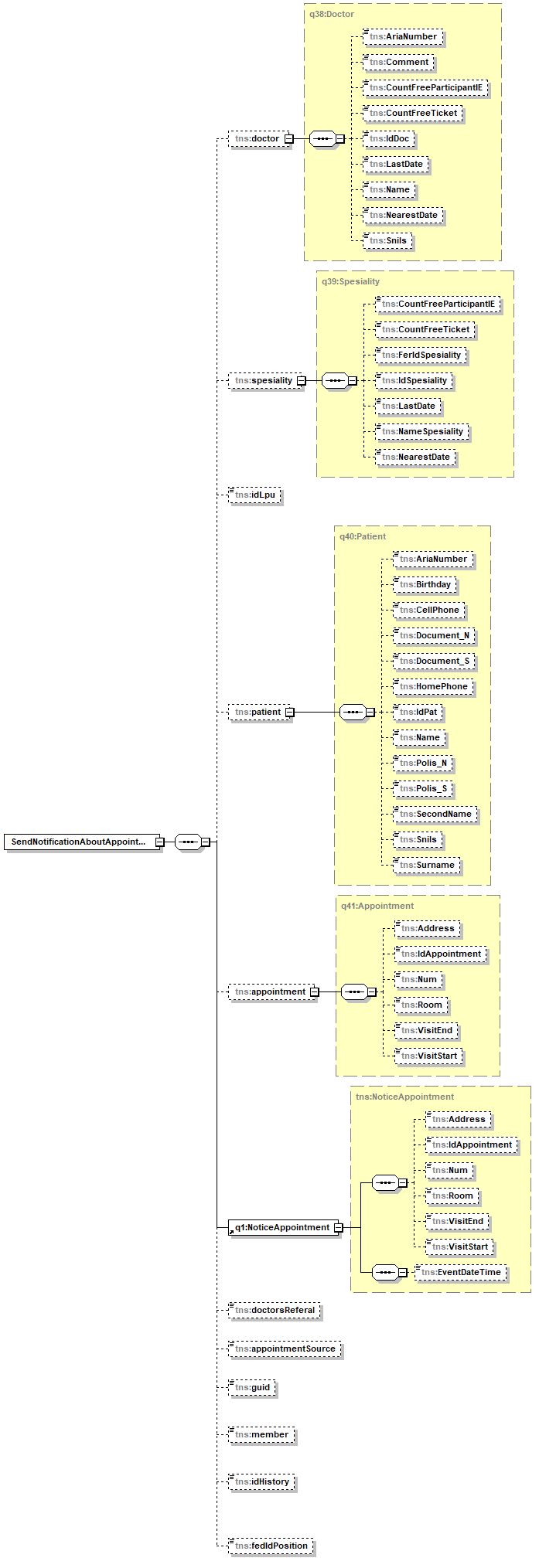 Рисунок 51. Структура запроса метода SendNotificationAboutAppointmentВ Таблице 33 представлено описание параметров запроса метода SendNotificationAboutAppointment.Таблица 33 – Описание параметров запроса метода SendNotificationAboutAppointmentОписание выходных данныхСтруктура ответа SendNotificationAboutAppointment представлена на Рисунке 52.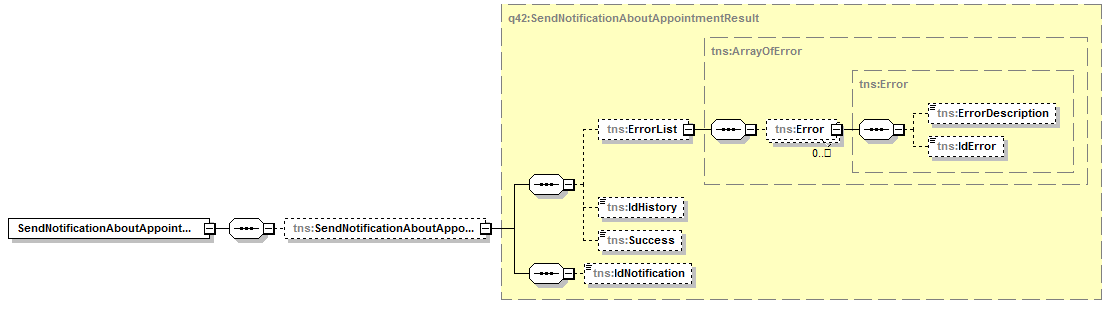 Рисунок 52. Структура ответа метода SendNotificationAboutAppointmentВ Таблице 34 представлено описание выходных данных метода SendNotificationAboutAppointment.Таблица 34 - Описание выходных данных метода SendNotificationAboutAppointmentУведомление об изменении статуса записи на прием (SendNotificationAboutAppointmentStatus)Данный метод предназначен для передачи в Интеграционную платформу сведений о статусах ранее переданных уведомлений о записи на прием, в том числе о фактах явки гражданина на прием к врачу.Предполагается следующий сценарий использования метода:МИС передает сведения в Интеграционную платформу, обо всех записях на прием, путем вызова метода SendNotificationAboutAppointment для каждой записи.Интеграционная платформа присваивает идентификатор уведомлению и возвращает его в ответе метода SendNotificationAboutAppointment.МИС сохраняет полученный идентификатор уведомления для последующего использования.После изменения статуса для записи на прием МИС передает сведения о статусе записи, по уже известному идентификатору уведомления, путем вызова метода SendNotificationAboutAppoinmentStatus для каждой записи.В случае, если у МИС нет возможности сохранения идентификатора уведомления, после изменения статуса для записи на прием МИС передает сведения о статусе записи путем вызова метода SendNotificationAboutAppoinmentStatus для каждой записи с указанием параметров idLpu, idPat, idAppointment и doctorsReferral (игнорируя idNotification).Вариант с передачей в запросе параметра idNotification (идентификатор уведомления) является предпочтительным.На Рисунке 53 представлена схема информационного взаимодействия в рамках метода «Уведомление об изменении статуса записи на прием (SendNotificationAboutAppointmentStatus)».Рисунок 53. Схема информационного взаимодействия в рамках метода «Уведомление об изменении статуса записи на прием (SendNotificationAboutAppointmentStatus)»Описание схемы:Целевое ЛПУ отправляет запрос метода «Уведомление об изменении статуса записи на прием (SendNotificationAboutAppointmentStatus)» в СЗнП. Состав параметров запроса представлен в Таблице 35.СЗнП передает ответ метода «Уведомление об изменении статуса записи на прием (SendNotificationAboutAppointmentStatus)» в целевое ЛПУ. Состав выходных данных ответа метода представлен в Таблице 36.Описание параметровСтруктура запроса SendNotificationAboutAppointmentStatus представлена на Рисунке 54. 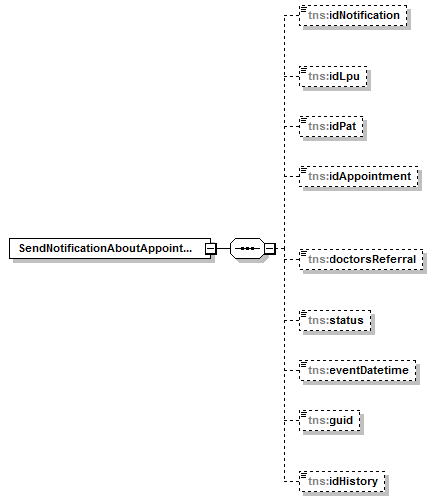 Рисунок 54. Структура запроса метода SendNotificationAboutAppointmentStatusВ Таблице 35 представлено описание параметров запроса метода SendNotificationAboutAppointmentStatus.Таблица 35 – Описание параметров запроса метода SendNotificationAboutAppointmentStatusОписание выходных данныхСтруктура ответа SendNotificationAboutAppointmentStatus представлена на Рисунке 55.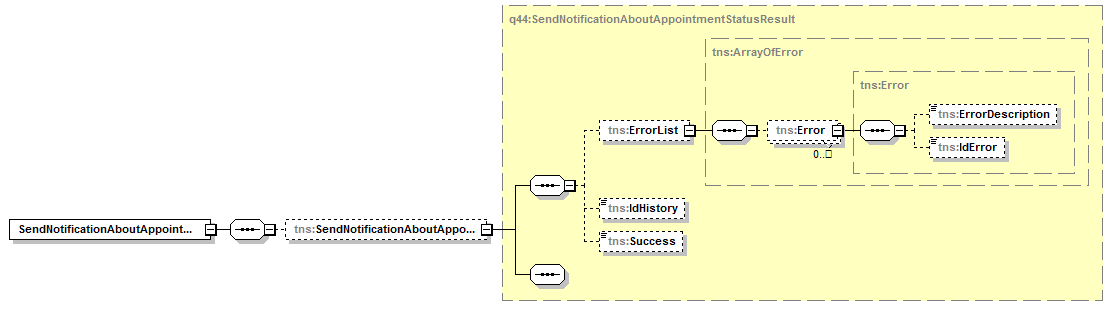 Рисунок 55. Структура ответа метода SendNotificationAboutAppointmentStatusВ Таблице 36 представлено описание выходных данных метода SendNotificationAboutAppointmentStatus.Таблица 36 - Описание выходных данных метода SendNotificationAboutAppointmentStatusПолучение врачебных участков по пациенту (GetPatientsAreas)Метод «Получение врачебных участков по пациенту (GetPatientsAreas)» используется для получения от целевого ЛПУ перечня врачебных участков, к которым относится пациент.Выходной параметр «AreaType» является перечислением (возможные значения параметра указаны в Таблица 42).Правила формирования ответа метода «Получение врачебных участков по пациенту (GetPatientsAreas)» при отсутствии данных в МИС о прикреплении пациента к врачебным участкам:В случае, если МИС целевой ЛПУ производит учёт прикрепления к участкам и по запрашиваемому пациенту отсутствуют данные по участкам, МИС необходимо возвращать в ответе ошибку "Отсутствует информация о врачебных участках по пациенту" (код 41);В случае, если МИС целевой ЛПУ не производит учёт прикрепления к участкам, МИС необходимо возвращать в ответе пустой список PatientsArea.На Рисунке 56 представлена схема информационного взаимодействия в рамках метода «Получение врачебных участков по пациенту (GetPatientsAreas)».Рисунок 56. Схема информационного взаимодействия в рамках метода «Получение врачебных участков по пациенту (GetPatientsAreas)»Описание схемы:Клиент СЗнП отправляет запрос метода «Получение врачебных участков по пациенту (GetPatientsAreas)» в СЗнП. Состав параметров запроса представлен в Таблице 37.СЗнП отправляет запрос метода «Получение врачебных участков по пациенту (GetPatientsAreas)» в целевое ЛПУ. Состав параметров запроса представлен в Таблице 37.Целевое ЛПУ передает ответ метода «Получение врачебных участков по пациенту (GetPatientsAreas)» в СЗнП. Состав выходных данных ответа метода представлен в Таблице 38.СЗнП передает ответ метода «Получение врачебных участков по пациенту (GetPatientsAreas)» клиенту СЗнП. Состав выходных данных ответа метода представлен в Таблице 38.Описание параметровСтруктура запроса GetPatientsAreas представлена на Рисунке 57. 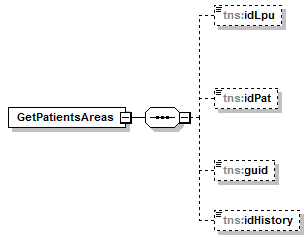 Рисунок 57. Структура запроса метода GetPatientsAreasВ Таблице 37 представлено описание параметров запроса метода GetPatientsAreas.Таблица 37 – Описание параметров запроса метода GetPatientsAreasОписание выходных данныхСтруктура ответа GetPatientsAreas представлена на Рисунке 58.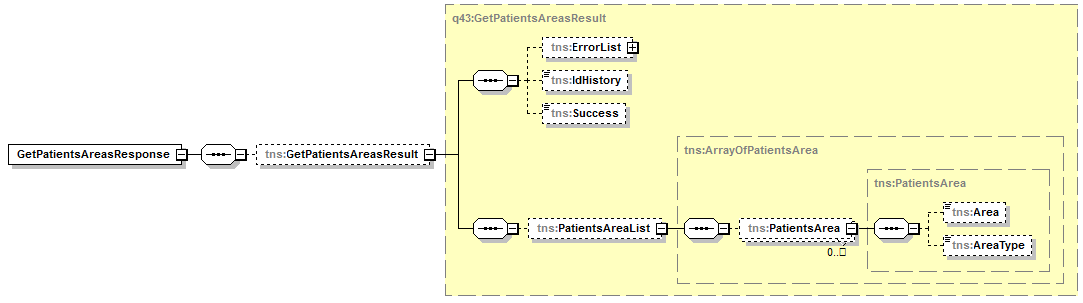 Рисунок 58. Структура ответа метода GetPatientsAreasВ Таблице 38 представлено описание выходных данных метода GetPatientsAreas.Таблица 38 - Описание выходных данных метода GetPatientsAreasВалидация кода направления 2 (InspectDoctorsReferral2)Метод «Валидация кода направления 2 (InspectDoctorsReferral2)» используется для получения от целевого ЛПУ массива специальностей, врачей и свободных талонов для записи по направлению.На Рисунке 59 представлена схема информационного взаимодействия в рамках метода «Валидация кода направления 2 (InspectDoctorsReferral2)».Рисунок 59. Схема информационного взаимодействия в рамках метода «Валидация кода направления 2 (InspectDoctorsReferral2)»Описание схемы:Клиент СЗнП отправляет запрос метода «Валидация кода направления 2 (InspectDoctorsReferral2)» в СЗнП. Состав параметров запроса представлен в Таблице 39.СЗнП отправляет запрос метода SearchOne в сервис УО для получения данных о направлении.УО передает ответ метода SearchOne в СЗнП с данными о направлении.В случае, если направление имеет статус 1, 2, 3, 4, 5 или 6 (по данным из шага 3), СЗнП отправляет запрос метода «Валидация кода направления 2 (InspectDoctorsReferral2)» в целевое ЛПУ, определенное на шаге 3, с указанием данных о направлении, полученных в УО. Состав параметров запроса представлен в Таблице 39.Целевое ЛПУ передает ответ метода «Валидация кода направления 2 (InspectDoctorsReferral2)» в СЗнП. Состав выходных данных ответа метода представлен в Таблице 40.СЗнП передает ответ метода «Валидация кода направления 2 (InspectDoctorsReferral2)» клиенту СЗнП. Состав выходных данных ответа метода представлен в Таблице 40.Описание параметровСтруктура запроса InspectDoctorsReferral2 представлена на Рисунке 60. 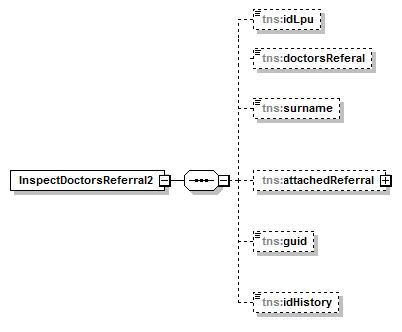 Рисунок 60. Структура запроса метода InspectDoctorsReferral2В Таблице 39 представлено описание параметров запроса метода InspectDoctorsReferral2.Таблица 39 – Описание параметров запроса метода InspectDoctorsReferral2Описание выходных данныхСтруктура ответа InspectDoctorsReferral2 представлена на Рисунке 61.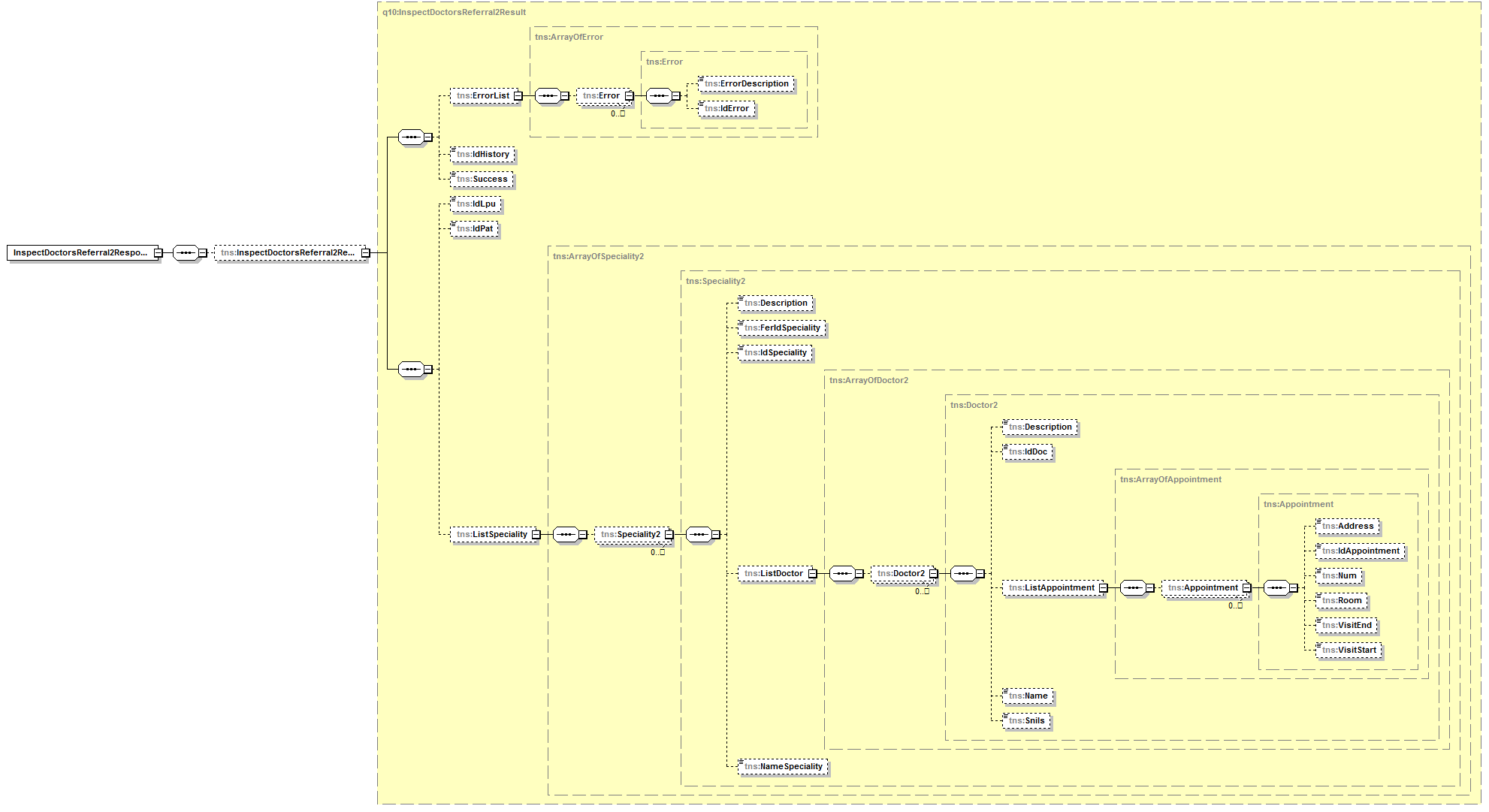 Рисунок 61. Структура ответа метода InspectDoctorsReferral2В Таблице 40 представлено описание выходных данных метода InspectDoctorsReferral2.Таблица 40 - Описание выходных данных метода InspectDoctorsReferral2Получение данных о направлении (CheckReferral)Метод «Получение данных о направлении (CheckReferral)» используется для проверки направления в сервисе УО и получения подробной информации о нем, в том числе по актуальности направления.На Рисунке 62 представлена схема информационного взаимодействия в рамках метода «Получение данных о направлении (CheckReferral)».Рисунок 62. Схема информационного взаимодействия в рамках метода «Получение данных о направлении (CheckReferral)»Описание схемы:Целевое ЛПУ (клиент СЗнП) отправляет запрос метода «Получение данных о направлении (CheckReferral)» в СЗнП. Состав параметров запроса представлен в Таблице 41.СЗнП отправляет запрос метода SearchOne в сервис УО для получения данных о направлении.УО передает ответ метода SearchOne в СЗнП с данными о направлении.СЗнП передает ответ метода «Получение данных о направлении (CheckReferral)» в целевое ЛПУ (клиент СЗнП). Состав выходных данных ответа метода «Получение данных о направлении (CheckReferral)» аналогичен составу выходных данных ответа метода SearchOne в сервисе УО (представлен по ссылке: http://api.netrika.ru/docs.php?article=Queues#SearchOne).Описание параметровСтруктура запроса CheckReferral представлена на Рисунке 63. 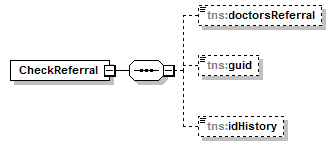 Рисунок 63. Структура запроса метода CheckReferralВ Таблице 41 представлено описание параметров запроса метода CheckReferral.Таблица 41 – Описание параметров запроса метода CheckReferralОписание выходных данныхСостав выходных данных ответа метода «Получение данных о направлении (CheckReferral)» должен быть аналогичен составу выходных данных ответа метода «Поиск направления (SearchOne)» в сервисе УО (представлен по ссылке: http://api.netrika.ru/docs.php?article=Queues#SearchOne).Получение доступных врачей для записи пациента на прием (GetAvailableDoctors)Метод «Получение доступных врачей для записи пациента на прием (GetAvailableDoctors)» используется для получения от целевого ЛПУ массива специальностей и врачей, доступных для обслуживания пациента, идентификатор которого вводится в запрос метода.На Рисунке 64 представлена схема информационного взаимодействия в рамках метода «Получение доступных врачей для записи пациента на прием (GetAvailableDoctors)».Рисунок 64. Схема информационного взаимодействия в рамках метода «Получение доступных врачей для записи пациента на прием (GetAvailableDoctors)»Описание схемы:Клиент СЗнП отправляет запрос метода «Получение доступных врачей для записи пациента на прием (GetAvailableDoctors)» в СЗнП. Состав параметров запроса представлен в Таблице 42.СЗнП отправляет запрос метода «Получение доступных врачей для записи пациента на прием (GetAvailableDoctors)» в целевое ЛПУ. Состав параметров запроса представлен в Таблице 42.Целевое ЛПУ передает ответ метода «Получение доступных врачей для записи пациента на прием (GetAvailableDoctors)» в СЗнП. Состав выходных данных ответа метода представлен в Таблице 43.СЗнП передает ответ метода «Получение доступных врачей для записи пациента на прием (GetAvailableDoctors)» клиенту СЗнП. Состав выходных данных ответа метода представлен в Таблице 43.Описание параметровСтруктура запроса GetAvailableDoctors представлена на Рисунке 65. 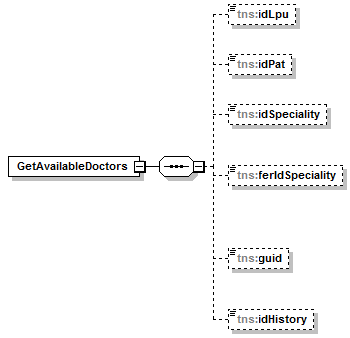 Рисунок 65. Структура запроса метода GetAvailableDoctorsВ Таблице 42 представлено описание параметров запроса метода GetAvailableDoctors.Таблица 42 – Описание параметров запроса метода GetAvailableDoctorsОписание выходных данныхСтруктура ответа GetAvailableDoctors представлена на Рисунке 66.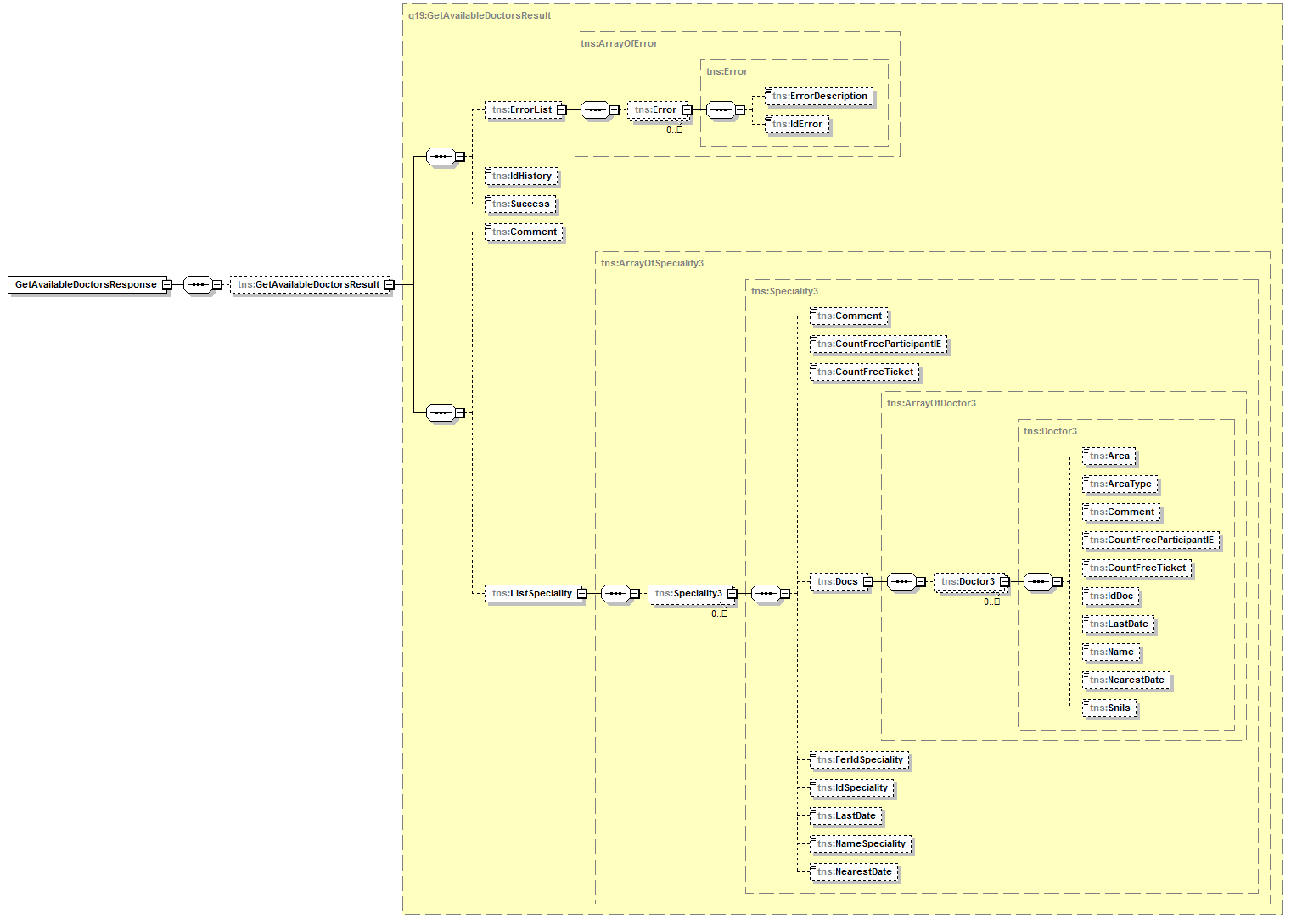 Рисунок 66. Структура ответа метода GetAvailableDoctorsВ Таблице 43 представлено описание выходных данных метода GetAvailableDoctors.Таблица 43 - Описание выходных данных метода GetAvailableDoctorsЗапрос талонов по заявке ЖОЗ (GetAvailableAppointmentsByPARequest)Метод «Запрос талонов по заявке ЖОЗ (GetAvailableAppointmentsByPARequest)» используется для получения от целевого ЛПУ массива специальностей, врачей и свободных талонов по существующей в ЖОЗ заявке на запись к врачу.На Рисунке 67 представлена схема информационного взаимодействия в рамках метода «Запрос талонов по заявке ЖОЗ (GetAvailableAppointmentsByPARequest)».Рисунок 67. Схема информационного взаимодействия в рамках метода «Запрос талонов по заявке ЖОЗ (GetAvailableAppointmentsByPARequest)»Описание схемы:Клиент СЗнП отправляет запрос метода «Запрос талонов по заявке ЖОЗ (GetAvailableAppointmentsByPARequest)» в СЗнП. Состав параметров запроса представлен в Таблице 44.СЗнП отправляет запрос метода SearchActivePARequests в сервис УО для получения данных о заявке ЖОЗ.УО передает ответ метода SearchActivePARequests в СЗнП с данными о заявке ЖОЗ.В случае, если заявка ЖОЗ найдена методом SearchActivePARequests (т.е. заявка активна), СЗнП отправляет запрос метода «Запрос талонов по заявке ЖОЗ (GetAvailableAppointmentsByPARequest)» в целевое ЛПУ, определенное на шаге 3, с указанием данных о заявке ЖОЗ, полученных в УО. Состав параметров запроса представлен в Таблице 44.Целевое ЛПУ передает ответ метода «Запрос талонов по заявке ЖОЗ (GetAvailableAppointmentsByPARequest)» в СЗнП. Состав выходных данных ответа метода представлен в Таблице 45.СЗнП передает ответ метода «Запрос талонов по заявке ЖОЗ (GetAvailableAppointmentsByPARequest)» клиенту СЗнП. Состав выходных данных ответа метода представлен в Таблице 45.Описание параметровСтруктура запроса GetAvailableAppointmentsByPARequest представлена на Рисунке 68. 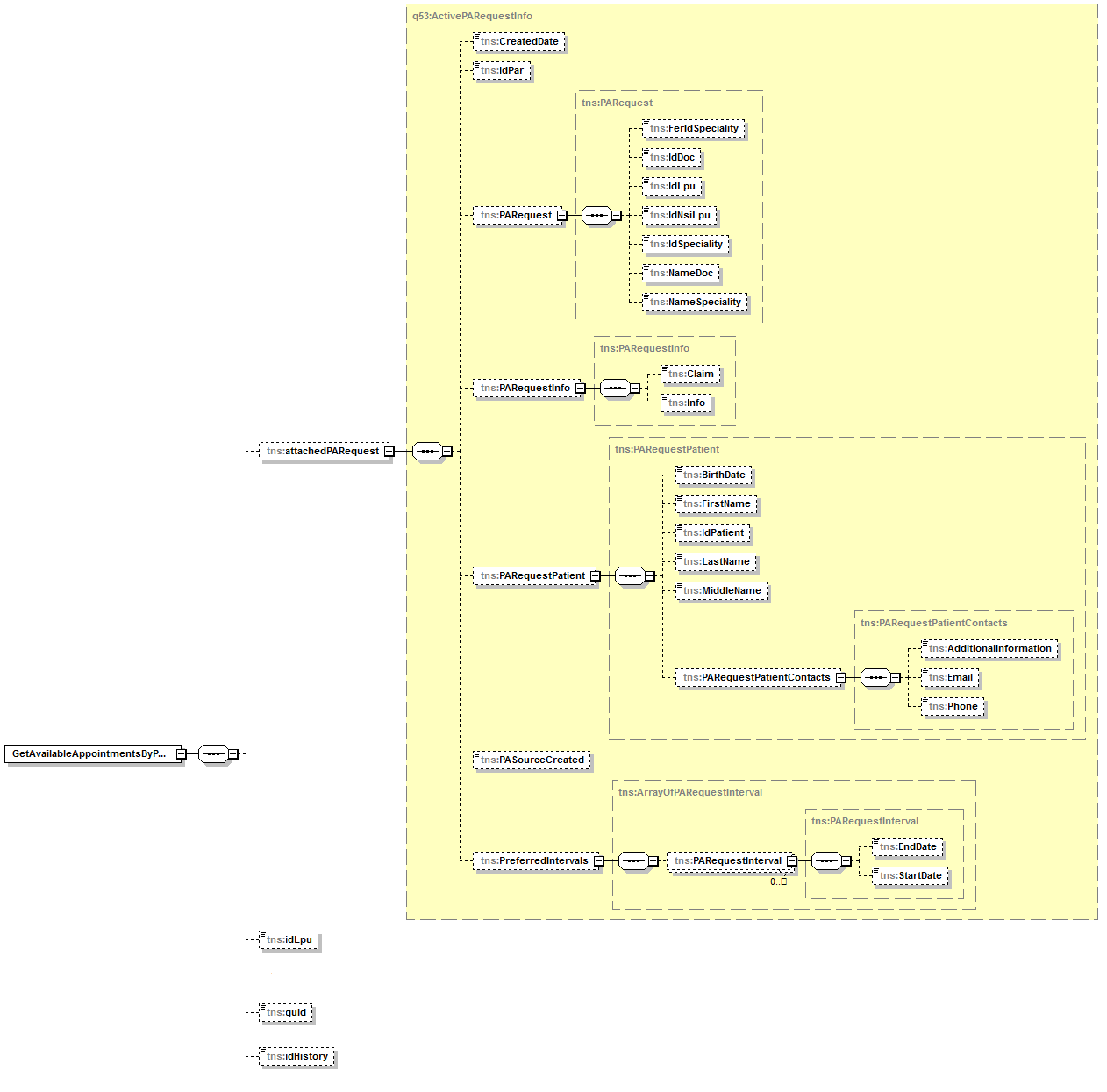 Рисунок 68. Структура запроса метода GetAvailableAppointmentsByPARequestВ Таблице 44 представлено описание параметров запроса метода GetAvailableAppointmentsByPARequest.Таблица 44 – Описание параметров запроса метода GetAvailableAppointmentsByPARequestОписание выходных данныхСтруктура ответа GetAvailableAppointmentsByPARequest представлена на Рисунке 69.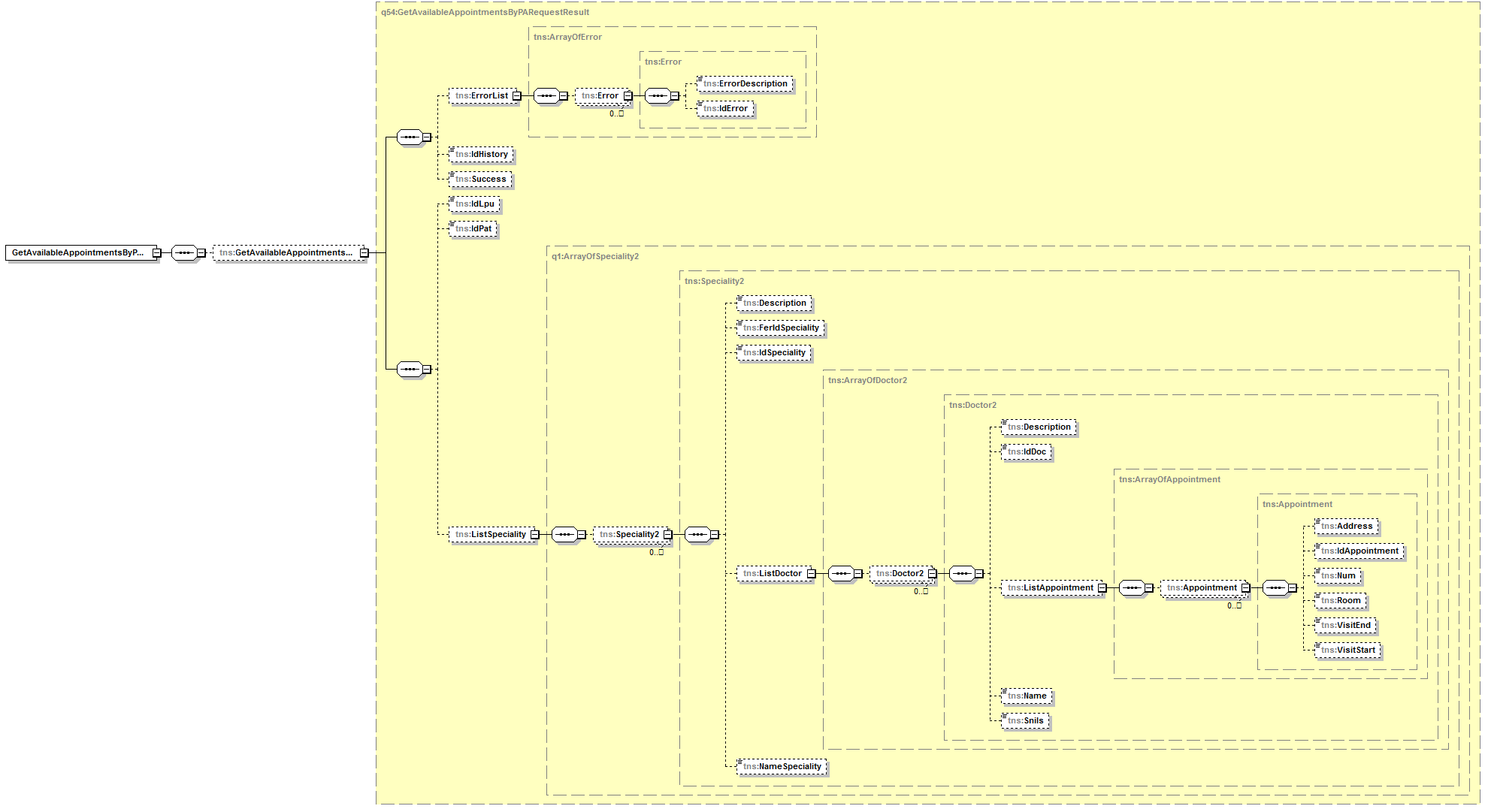 Рисунок 69. Структура ответа метода GetAvailableAppointmentsByPARequestВ Таблице 45 представлено описание выходных данных метода GetAvailableAppointmentsByPARequest.Таблица 45 - Описание выходных данных метода GetAvailableAppointmentsByPARequestПодтверждение записи по заявке ЖОЗ (SetAppointmentByPARequest)Данный метод используется для записи по заявке ЖОЗ на прием в выбранный временной интервал рабочего времени врача, в запросе к целевой ЛПУ дополнительно передаются данные по заявке ЖОЗ, полученные в сервисе УО.Если в запросе метода заполнен параметр idAppointmentPrev, то осуществляется перенос даты и времени приема по ранее оформленной записи.На Рисунке 70 представлена схема информационного взаимодействия в случае оформления записи по заявке ЖОЗ в рамках метода «Подтверждение записи по заявке ЖОЗ (SetAppointmentByPARequest)».Рисунок 70. Схема информационного взаимодействия в рамках метода «Подтверждение записи по заявке ЖОЗ (SetAppointmentByPARequest)»Клиент СЗнП отправляет запрос метода «Подтверждение записи по заявке ЖОЗ (SetAppointmentByPARequest)» в СЗнП. Состав параметров запроса представлен в Таблице 46.СЗнП отправляет запрос метода SearchActivePARequests в сервис УО для получения данных о заявке ЖОЗ.УО передает ответ метода SearchActivePARequests в СЗнП с данными о заявке ЖОЗ.В случае, если заявка ЖОЗ найдена методом SearchActivePARequests (т.е. заявка активна), СЗнП отправляет запрос метода «Подтверждение записи по заявке ЖОЗ (SetAppointmentByPARequest)» в целевое ЛПУ, определенное на шаге 3, с указанием данных о заявке ЖОЗ, полученных в УО. Состав параметров запроса представлен в Таблице 46.Целевое ЛПУ передает ответ метода «Подтверждение записи по заявке ЖОЗ (SetAppointmentByPARequest)» в СЗнП. Состав выходных данных ответа метода представлен в Таблице 47.СЗнП передает ответ метода «Подтверждение записи по заявке ЖОЗ (SetAppointmentByPARequest)» клиенту СЗнП. Состав выходных данных ответа метода представлен в Таблице 47.Описание параметровСтруктура запроса SetAppointmentByPARequest представлена на Рисунке 71.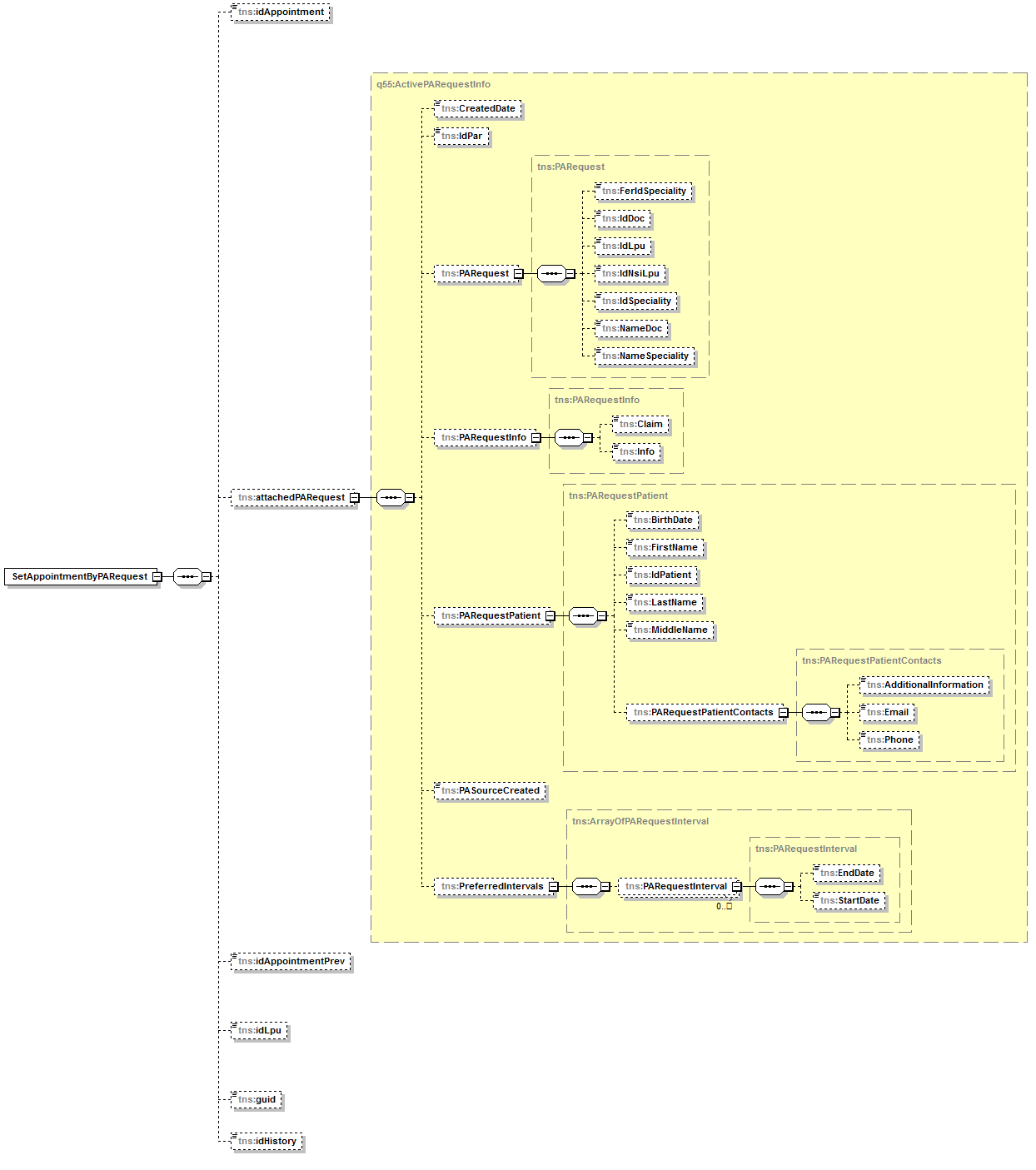 Рисунок 71. Структура запроса метода SetAppointmentByPARequestВ Таблице 46 представлено описание параметров запроса метода SetAppointmentByPARequest.Таблица 46 – Описание параметров запроса метода SetAppointmentByPARequestОписание выходных данныхСтруктура ответа SetAppointmentByPARequest представлена на Рисунке 72.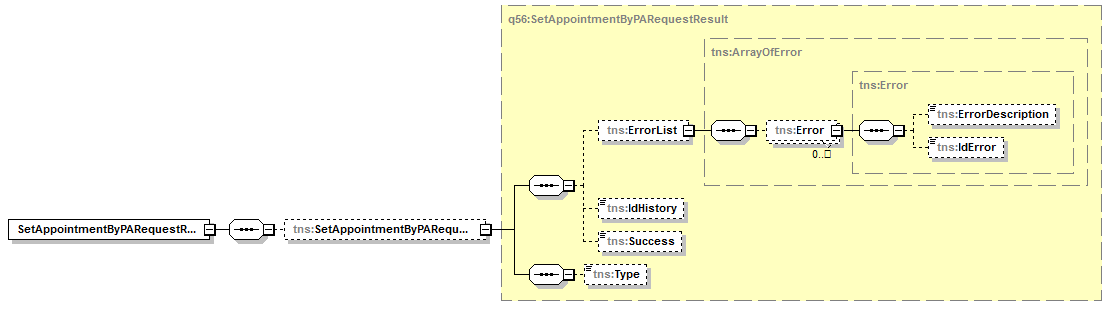 Рисунок 72. Структура ответа метода SetAppointmentByPARequestВ Таблице 47 представлено описание выходных данных запроса метода SetAppointmentByPARequest.Таблица 47 - Описание выходных данных метода SetAppointmentByPARequestРегистрация заявки ЖОЗ (RegisterPARequest)Данный метод предназначен для регистрации заявки на прием к врачу в журнале отложенной записи (ЖОЗ). При положительном результате проверок входных данных и обработки метода будет сформирован и передан в составе выходных параметров уникальный идентификатор заявки ЖОЗ.На Рисунке 73 представлена схема информационного взаимодействия в рамках метода «Регистрация заявки ЖОЗ (RegisterPARequest)».Рисунок 73. Схема информационного взаимодействия в рамках метода «Регистрация заявки ЖОЗ (RegisterPARequest)»Описание схемы:Клиент СЗнП отправляет запрос метода «Регистрация заявки ЖОЗ (RegisterPARequest)» в СЗнП. Состав параметров запроса представлен в Таблице 48.СЗнП отправляет запрос метода RegisterPARequest в сервис УО для регистрации заявки ЖОЗ.УО передает ответ метода RegisterPARequest в СЗнП с данными о результате регистрации заявки ЖОЗ.СЗнП передает ответ метода «Регистрация заявки ЖОЗ (RegisterPARequest)» клиенту СЗнП. Состав выходных данных ответа метода представлен в Таблице 49.Описание параметровСтруктура запроса RegisterPARequest представлена на Рисунке 74. 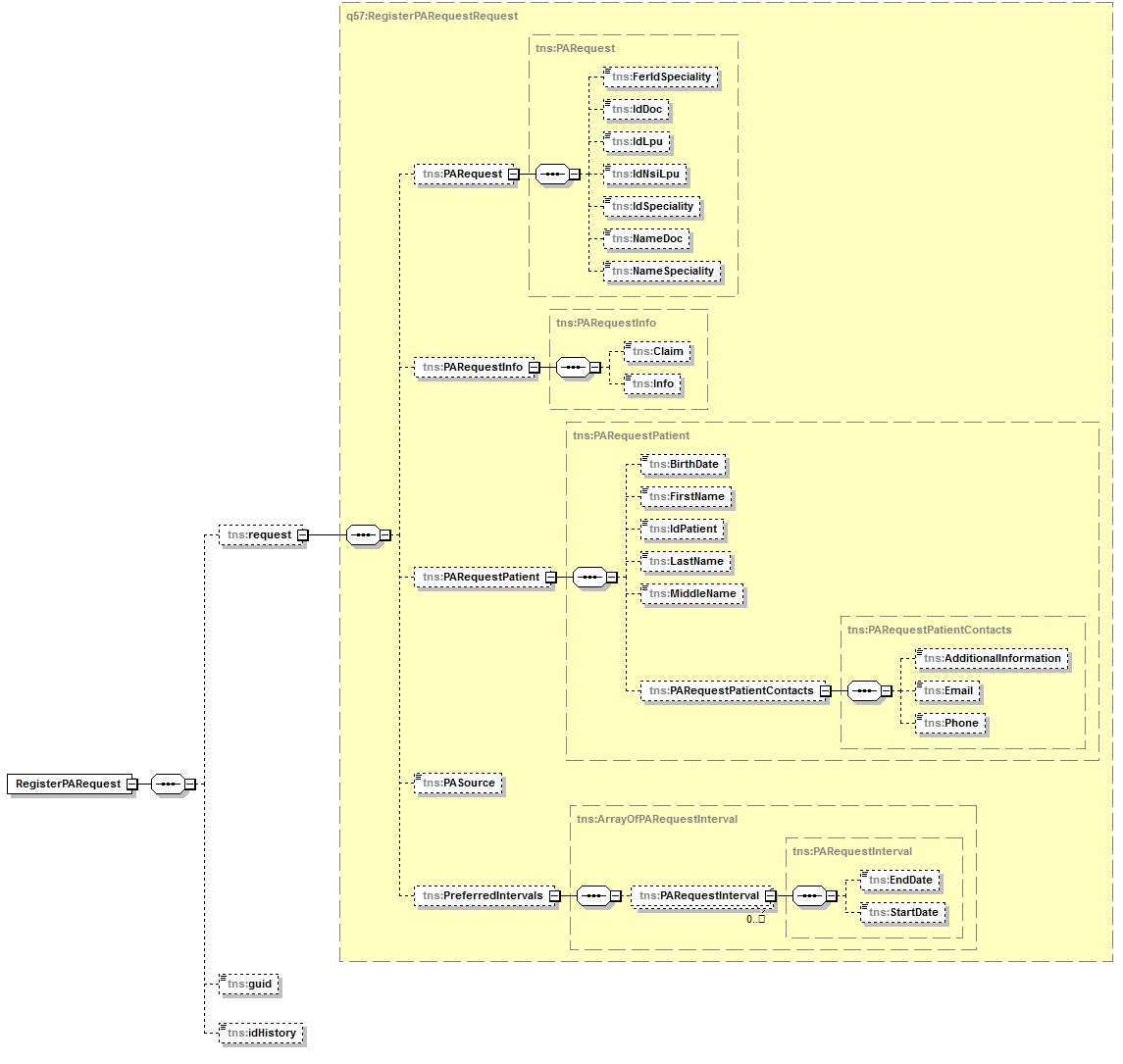 Рисунок 74. Структура запроса метода RegisterPARequestВ Таблице 48 представлено описание параметров запроса метода RegisterPARequest.Таблица 48 – Описание параметров запроса метода RegisterPARequestОписание выходных данныхСтруктура ответа RegisterPARequest представлена на Рисунке 75.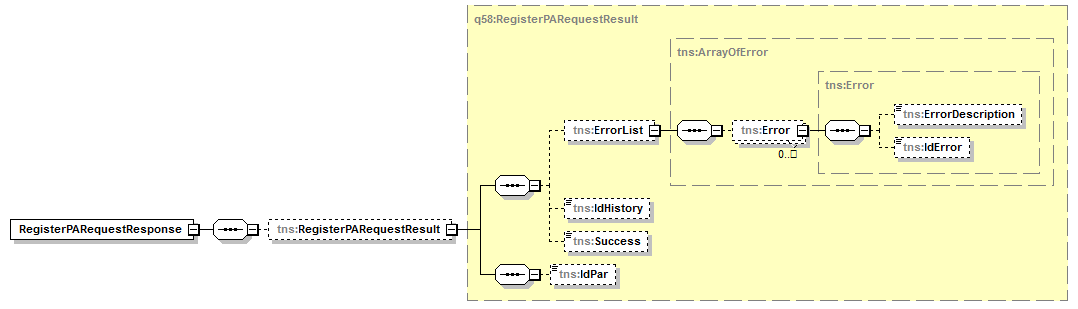 Рисунок 75. Структура ответа метода RegisterPARequestВ Таблице 49 представлено описание выходных данных метода RegisterPARequest.Таблица 49 - Описание выходных данных метода RegisterPARequestОтмена заявки ЖОЗ (CancelPARequest)Данный метод предназначен для отмены существующей заявки на прием к врачу в журнале отложенной записи (ЖОЗ). При положительном результате проверок входных данных и обработки метода заявка ЖОЗ будет деактивирована.На Рисунке 76 представлена схема информационного взаимодействия в рамках метода «Отмена заявки ЖОЗ (CancelPARequest)».Рисунок 76. Схема информационного взаимодействия в рамках метода «Отмена заявки ЖОЗ (CancelPARequest)»Описание схемы:Клиент СЗнП отправляет запрос метода «Отмена заявки ЖОЗ (CancelPARequest)» в СЗнП. Состав параметров запроса представлен в Таблице 50.СЗнП отправляет запрос метода CancelPARequest в сервис УО для отмены заявки ЖОЗ.УО передает ответ метода CancelPARequest в СЗнП с данными о результате отмены заявки ЖОЗ.СЗнП передает ответ метода «Отмена заявки ЖОЗ (CancelPARequest)» клиенту СЗнП. Состав выходных данных ответа метода представлен в Таблице 51.Описание параметровСтруктура запроса CancelPARequest представлена на Рисунке 77. 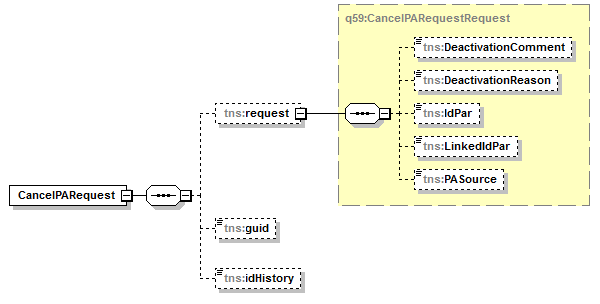 Рисунок 77. Структура запроса метода CancelPARequestВ Таблице 50 представлено описание параметров запроса метода CancelPARequest.Таблица 50 – Описание параметров запроса метода CancelPARequestОписание выходных данныхСтруктура ответа CancelPARequest представлена на Рисунке 78.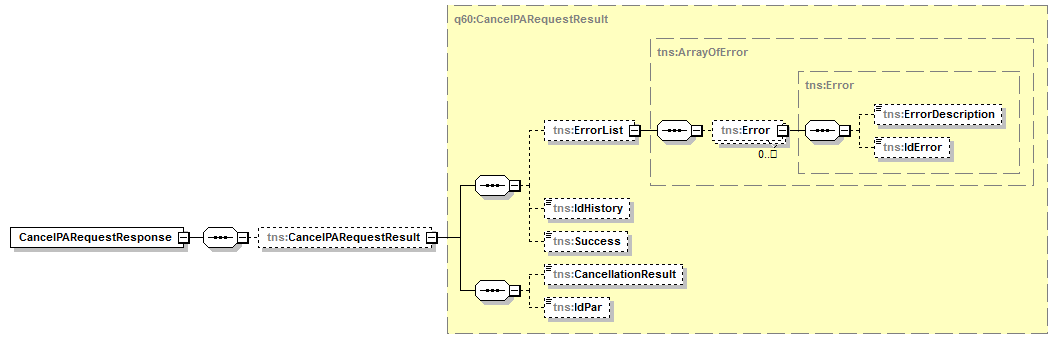 Рисунок 78. Структура ответа метода CancelPARequestВ Таблице 51 представлено описание выходных данных метода CancelPARequest.Таблица 51 - Описание выходных данных метода CancelPARequestПоиск активных заявок ЖОЗ (SearchActivePARequest)Данный метод предназначен для поиска активных заявок на прием к врачу в журнале отложенной записи (ЖОЗ). При обработке метода заполненные параметры рассматриваются как совокупность условий поиска соединенных функцией «Логическое И».На Рисунке 79 представлена схема информационного взаимодействия в рамках метода «Поиск активных заявок ЖОЗ (SearchActivePARequest)».Рисунок 79. Схема информационного взаимодействия в рамках метода «Поиск активных заявок ЖОЗ (SearchActivePARequest)»Описание схемы:Клиент СЗнП отправляет запрос метода «Поиск активных заявок ЖОЗ (SearchActivePARequest)» в СЗнП. Состав параметров запроса представлен в Таблице 52.СЗнП отправляет запрос метода SearchActivePARequest в сервис УО для поиска заявок ЖОЗ.УО передает ответ метода SearchActivePARequest в СЗнП с данными о результате поиска заявок ЖОЗ.СЗнП передает ответ метода «Поиск активных заявок ЖОЗ (SearchActivePARequest)» клиенту СЗнП. Состав выходных данных ответа метода представлен в Таблице 53.Описание параметровСтруктура запроса SearchActivePARequests представлена на Рисунке 80. 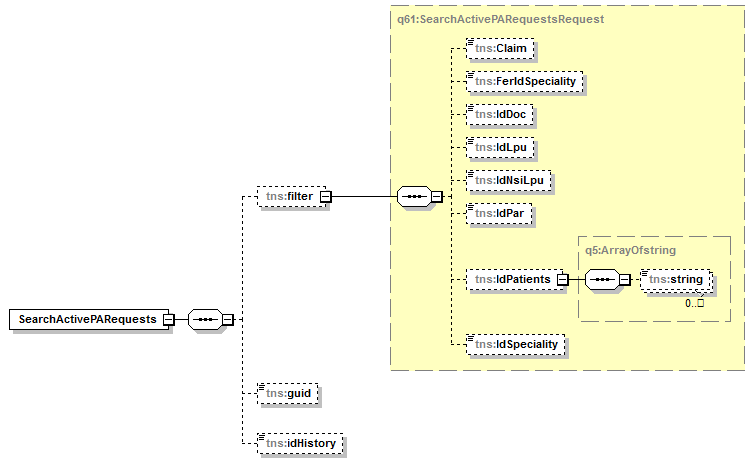 Рисунок 80. Структура запроса метода SearchActivePARequestsВ Таблице 52 представлено описание параметров запроса метода SearchActivePARequests.Таблица 52 – Описание параметров запроса метода SearchActivePARequestsОписание выходных данныхСтруктура ответа SearchActivePARequests представлена на Рисунке 81.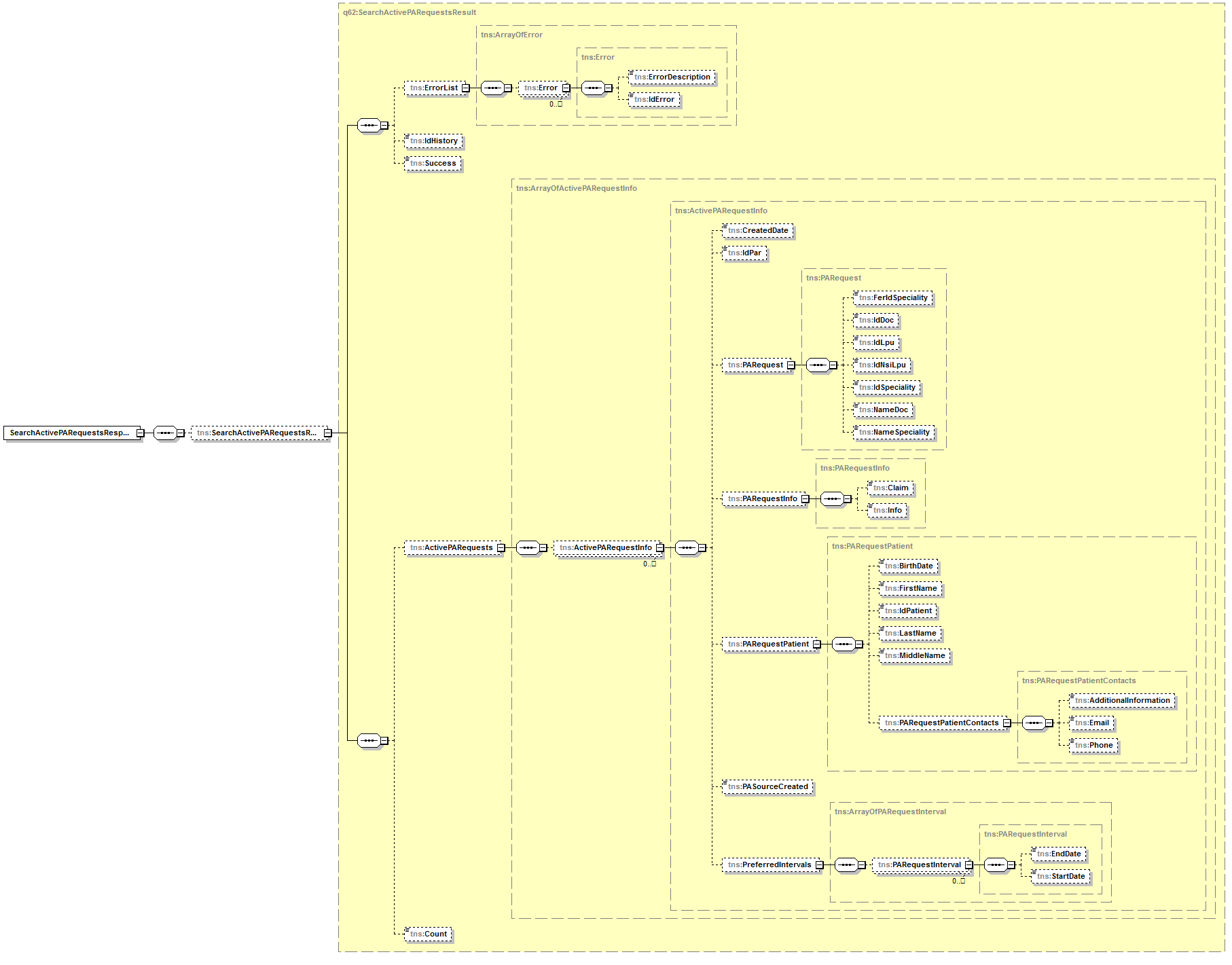 Рисунок 81. Структура ответа метода SearchActivePARequestsВ Таблице 53 представлено описание выходных данных метода SearchActivePARequests.Таблица 53 - Описание выходных данных метода SearchActivePARequestsПоиск заявок ЖОЗ пациента (SearchPARequests)Данный метод предназначен для поиска заявок на прием к врачу в журнале отложенной записи (ЖОЗ) для пациента.На Рисунке 82 представлена схема информационного взаимодействия в рамках метода «Поиск заявок ЖОЗ пациента (SearchPARequests)».Рисунок 82. Схема информационного взаимодействия в рамках метода «Поиск заявок ЖОЗ пациента (SearchPARequests)»Описание схемы:Клиент СЗнП отправляет запрос метода «Поиск заявок ЖОЗ пациента (SearchPARequests)» в СЗнП. Состав параметров запроса представлен в Таблице 54.СЗнП отправляет запрос метода SearchPARequest в сервис УО для поиска заявок ЖОЗ.УО передает ответ метода SearchPARequest в СЗнП с данными о результате поиска заявок ЖОЗ.СЗнП передает ответ метода «Поиск заявок ЖОЗ пациента (SearchPARequests)» клиенту СЗнП. Состав выходных данных ответа метода представлен в Таблице 55.Описание параметровСтруктура запроса SearchPARequests представлена на Рисунке 83. 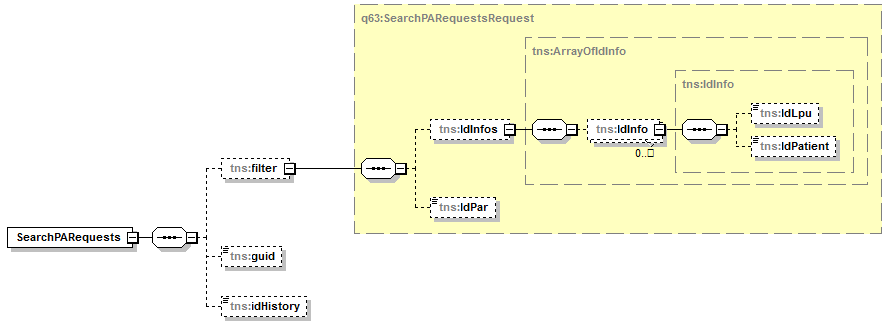 Рисунок 83. Структура запроса метода SearchPARequestsВ Таблице 54 представлено описание параметров запроса метода SearchPARequests.Таблица 54 – Описание параметров запроса метода SearchPARequestsОписание выходных данныхСтруктура ответа SearchPARequests представлена на Рисунке 84.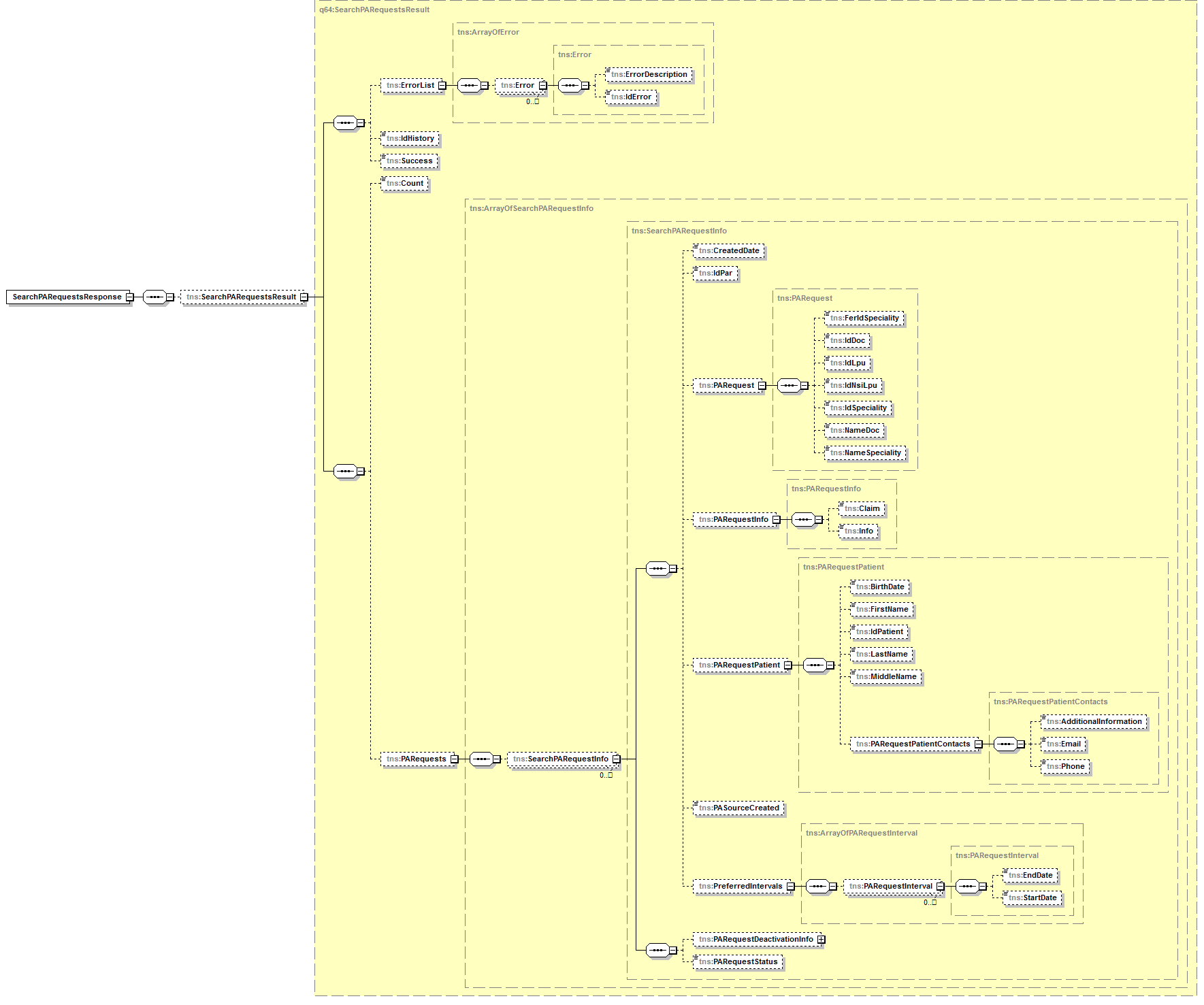 Рисунок 84. Структура ответа метода SearchPARequestsВ Таблице 55 представлено описание выходных данных метода SearchPARequests.Таблица 55 - Описание выходных данных метода SearchPARequestsПолучение списка должностей (GetPositionList)Метод «Получение списка должностей (GetPositionList)» используется для получения от целевого ЛПУ перечня врачебных должностей, запись к врачам которых доступна для пациента, идентификатор которого вводится в запрос метода. Список должностей, к врачам которых для пациента доступна запись, определяется на стороне МИС ЛПУ.На Рисунке 85 представлена схема информационного взаимодействия в рамках метода «Получение списка должностей (GetPositionList)».Рисунок 85. Схема информационного взаимодействия в рамках метода «Получение списка должностей (GetPositionList)»Описание схемы:Клиент СЗнП отправляет запрос метода «Получение списка должностей (GetPositionList)» в СЗнП. Состав параметров запроса представлен в Таблице 56.СЗнП отправляет запрос метода «Получение списка должностей (GetPositionList)» в целевое ЛПУ. Состав параметров запроса представлен в Таблице 56.Целевое ЛПУ передает ответ метода «Получение списка должностей (GetPositionList)» в СЗнП. Состав выходных данных ответа метода представлен в Таблице 57.СЗнП передает ответ метода «Получение списка должностей (GetPositionList)» клиенту СЗнП. Состав выходных данных ответа метода представлен в Таблице 57.Описание параметровСтруктура запроса GetPositionList представлена на Рисунке 86. 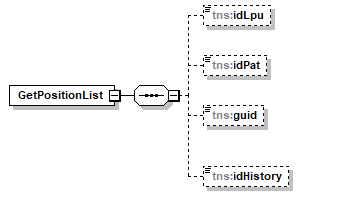 Рисунок 86. Структура запроса метода GetPositionListВ Таблице 56 представлено описание параметров запроса метода GetPositionList.Таблица 56- Описание параметров запроса метода GetPositionListОписание выходных данныхСтруктура ответа GetPositionList представлена на Рисунке 87.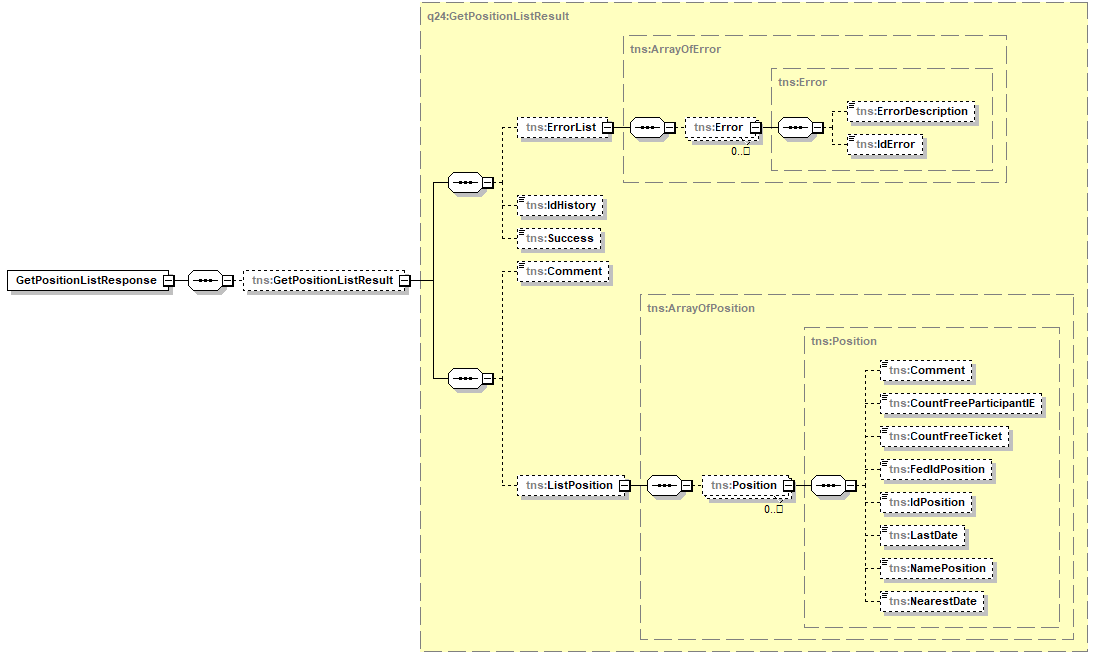 Рисунок 87. Структура ответа метода GetPositionListВ Таблице 57 представлено описание выходных данных метода GetPositionList.Таблица 57 - Описание выходных данных метода GetPositionListПолучение списка врачей по должности (GetDoctorList2)Метод «Получение списка врачей по должности (GetDoctorList2)» используется для получения от целевого ЛПУ списка врачей указанной должности, запись к которым доступна для пациента, идентификатор которого вводится в запрос метода. Список врачей, запись к которым доступна для пациента, определяется на стороне МИС ЛПУ.На Рисунке 88 представлена схема информационного взаимодействия в рамках метода «Получение списка врачей по должности (GetDoctorList2)».Рисунок 88. Схема информационного взаимодействия в рамках метода «Получение списка врачей по должности (GetDoctorList2)»Описание схемы:Клиент СЗнП отправляет запрос метода «Получение списка врачей по должности (GetDoctorList2)» в СЗнП. Состав параметров запроса представлен в Таблице 58.СЗнП отправляет запрос метода «Получение списка врачей по должности (GetDoctorList2)» в целевое ЛПУ. Состав параметров запроса представлен в Таблице 58.Целевое ЛПУ передает ответ метода «Получение списка врачей по должности (GetDoctorList2)» в СЗнП. Состав выходных данных ответа метода представлен в Таблице 59.СЗнП передает ответ метода «Получение списка врачей по должности (GetDoctorList2)» клиенту СЗнП. Состав выходных данных ответа метода представлен в Таблице 59.Описание параметровСтруктура запроса GetDoctorList2 представлена на Рисунке 89. 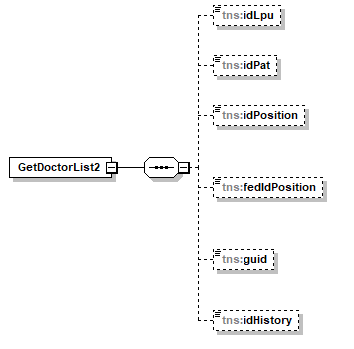 Рисунок 89. Структура запроса метода GetDoctorList2В Таблице 58 представлено описание параметров запроса метода GetDoctorList2.Таблица 58- Описание параметров запроса метода GetDoctorList2Описание выходных данныхСтруктура ответа GetDoctorList2 представлена на Рисунке 90.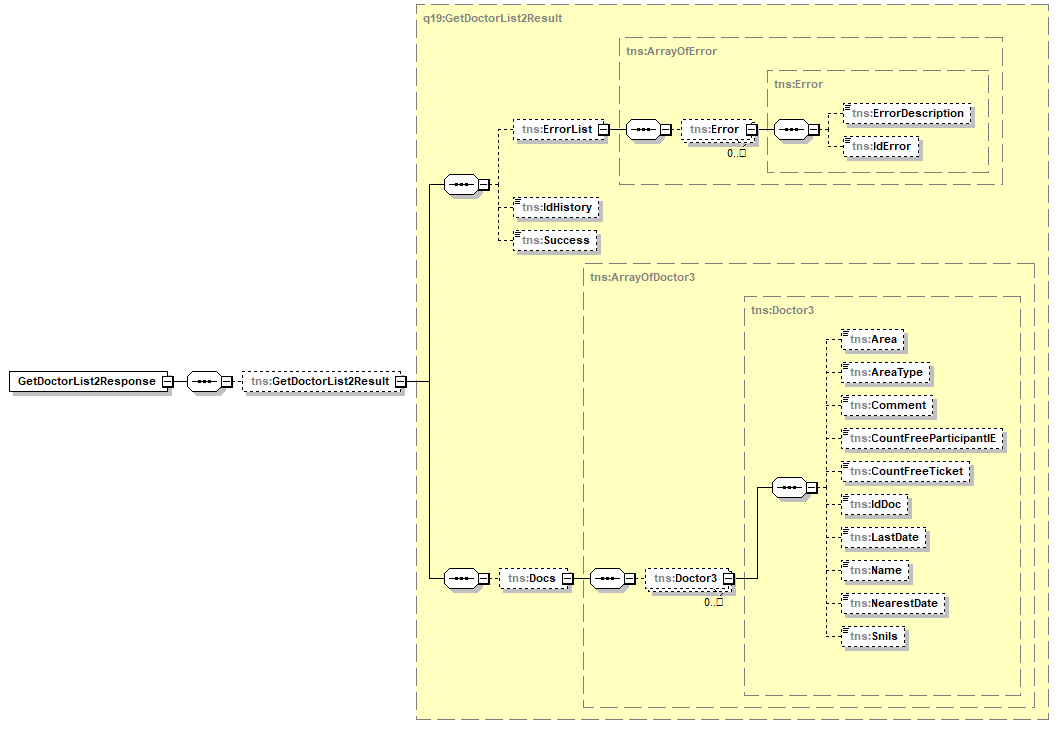 Рисунок 90. Структура ответа метода GetDoctorList2В Таблице 59 представлено описание выходных данных метода GetDoctorList2.Таблица 59 - Описание выходных данных метода GetDoctorList2Получение справочной информации по количеству доступных талонов для записи пациента по направлению (GetAvailableAppointmentsInfo)Метод «Получение справочной информации по количеству доступных талонов для записи пациента по направлению (GetAvailableAppointmentsInfo)» используется для получения от целевого ЛПУ справочной информации по количеству доступных талонов для записи по направлению.При получении запроса целевая ЛПУ самостоятельно определяет набор параметров, на которые ориентируется при формировании информации по массиву доступных талонов, вне зависимости от того, какие параметры запроса заполнены.На Рисунке 91 представлена схема информационного взаимодействия в рамках метода «Получение справочной информации по количеству доступных талонов для записи пациента по направлению (GetAvailableAppointmentsInfo)».Рисунок 91. Схема информационного взаимодействия в рамках метода «Получение справочной информации по количеству доступных талонов для записи пациента по направлению (GetAvailableAppointmentsInfo)»Описание схемы:Клиент СЗнП отправляет запрос метода «Получение справочной информации по количеству доступных талонов для записи пациента по направлению (GetAvailableAppointmentsInfo)» в СЗнП. Состав параметров запроса представлен в Таблице 60.СЗнП отправляет запрос метода «Получение справочной информации по количеству доступных талонов для записи пациента по направлению (GetAvailableAppointmentsInfo)» в целевое ЛПУ. Состав параметров запроса представлен в Таблице 60.Целевое ЛПУ передает ответ метода «Получение справочной информации по количеству доступных талонов для записи пациента по направлению (GetAvailableAppointmentsInfo)» в СЗнП. Состав выходных данных ответа метода представлен в Таблице 61.СЗнП передает ответ метода «Получение справочной информации по количеству доступных талонов для записи пациента по направлению (GetAvailableAppointmentsInfo)» клиенту СЗнП. Состав выходных данных ответа метода представлен в Таблице 61.Описание параметровСтруктура запроса GetAvailableAppointmentsInfo представлена на Рисунке 92. 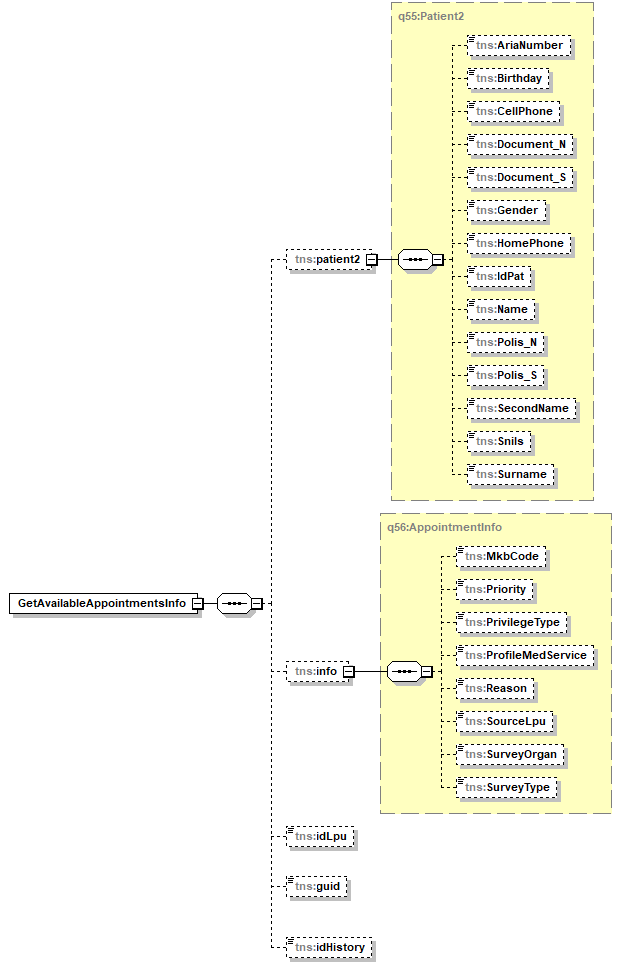 Рисунок 92. Структура запроса метода GetAvailableAppointmentsInfoВ Таблице 60 представлено описание параметров запроса метода GetAvailableAppointmentsInfo.Таблица 60- Описание параметров запроса метода GetAvailableAppointmentsInfoОписание выходных данныхСтруктура ответа GetAvailableAppointmentsInfo представлена на Рисунке 93.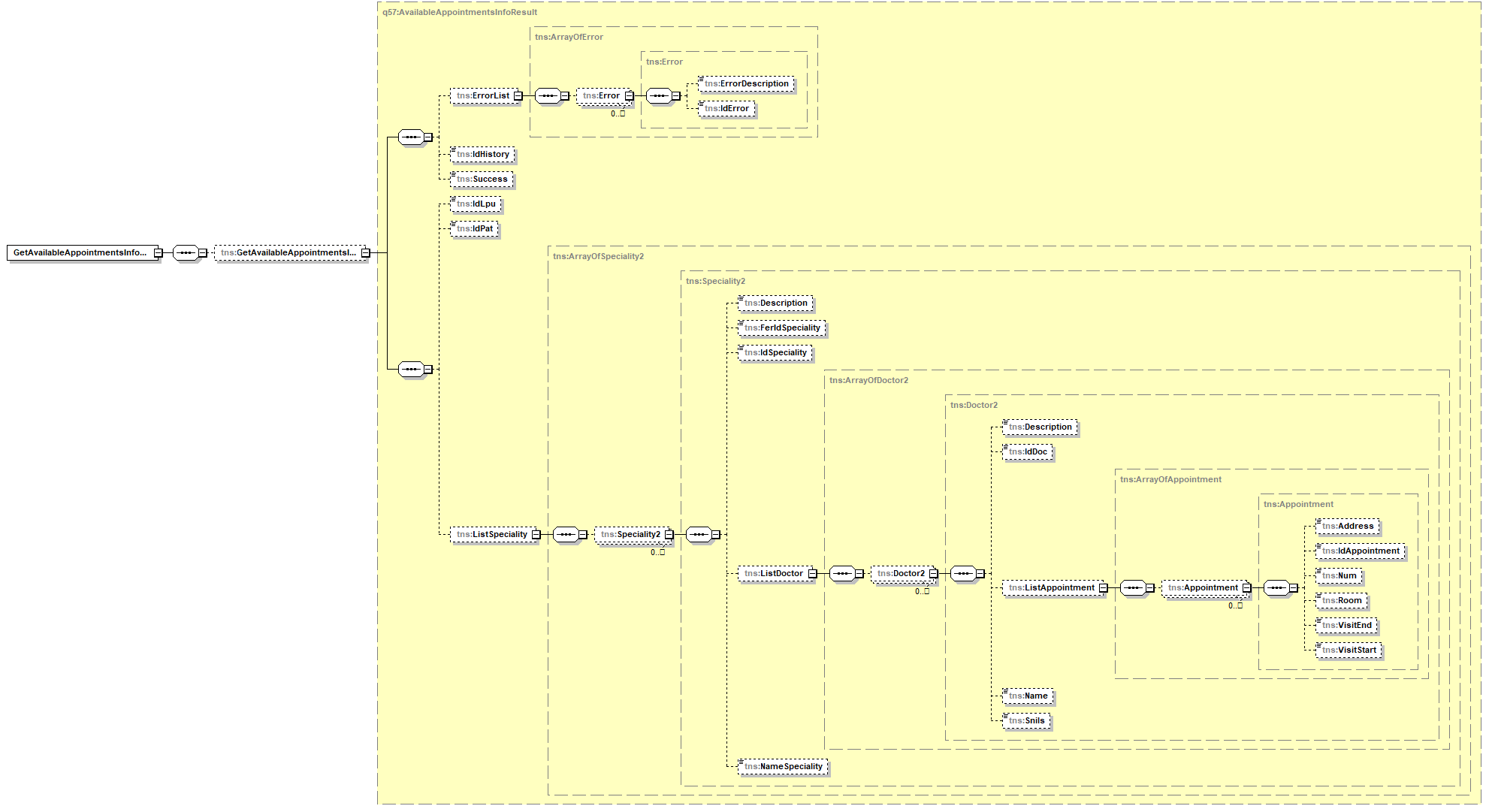 Рисунок 93. Структура ответа метода GetAvailableAppointmentsInfoВ Таблице 61 представлено описание выходных данных метода GetAvailableAppointmentsInfo.Таблица 61 - Описание выходных данных метода GetAvailableAppointmentsInfoРегламент информационного взаимодействияРегламент информационного взаимодействияРегламент информационного взаимодействияРегламент информационного взаимодействияОписание интеграционных профилей. Часть 2Запись пациента на прием к врачуОписание интеграционных профилей. Часть 2Запись пациента на прием к врачуОписание интеграционных профилей. Часть 2Запись пациента на прием к врачуОписание интеграционных профилей. Часть 2Запись пациента на прием к врачуОписание интеграционных профилей. Часть 2Запись пациента на прием к врачуОписание интеграционных профилей. Часть 2Запись пациента на прием к врачуЛистов 270Листов 270КонтейнерПараметрыОбязательность/ кратностьТипОписаниеRootRoot/guid1..1GUIDАвторизационный токен/idHistory0..1IntИдентификатор сессии (транзакции)КонтейнерВыходные данныеОбязательность/кратностьТипОписаниеВозможные значения/GetDistrictListResult/GetDistrictListResult/GetDistrictListResultIdHistory0..1IntИдентификатор сессии (транзакции)/GetDistrictListResultSuccess1..1BooleanРезультат выполнения запросаTrue;False/GetDistrictListResult/ErrorList/Error/GetDistrictListResult/ErrorList/Error0..*/ErrorErrorDescription0..1StringТекстовое описание ошибкиОписание ошибок – см. в документе «Описание интеграционных профилей. Часть 1», Приложение 1.Передача текстового описания ошибки обязательна для ошибки с кодом 99/ErrorIdError1..1IntИдентификатор ошибки в справочникеОписание ошибок – см. в документе «Описание интеграционных профилей. Часть 1», Приложение 1./GetDistrictListResult/Districts/GetDistrictListResult/Districts0..1/GetDistrictListResult/Districts/District/GetDistrictListResult/Districts/District1..*/DistrictDistrictName1..1StringНаименование районаЗначение наименования района из справочника «Районы» Интеграционной платформы/DistrictIdDistrict1..1IntИдентификатор района Значение идентификатора из справочника «Районы» Интеграционной платформы/DistrictOkato0..1IntКод ОКАТО района Значение кода ОКАТО района из справочника «Районы» Интеграционной платформыКонтейнерПараметрыОбязательность/ кратностьТипОписаниеRootRoot/IdDistrict0..1IntИдентификатор района из справочника «Районы» Интеграционной платформы/guid1..1GUIDАвторизационный токен/idHistory0..1IntИдентификатор сессии (транзакции)КонтейнерВыходные данныеОбязательность/кратностьТипОписаниеВозможные значения/GetLPUListResult/GetLPUListResult/GetLPUListResultIdHistory0..1IntИдентификатор сессии (транзакции)/GetLPUListResultSuccess1..1BooleanРезультат выполнения запросаTrue;False/GetLPUListResult/ErrorList/Error/GetLPUListResult/ErrorList/Error0..*/ErrorErrorDescription0..1StringТекстовое описание ошибкиОписание ошибок – см. в документе «Описание интеграционных профилей. Часть 1», Приложение 1.Передача текстового описания ошибки обязательна для ошибки с кодом 99/ErrorIdError1..1IntИдентификатор ошибки в справочникеОписание ошибок – см. в документе «Описание интеграционных профилей. Часть 1», Приложение 1/GetLPUListResult/ListLPU/GetLPUListResult/ListLPU0..1/GetLPUListResult/ListLPU/Clinic/GetLPUListResult/ListLPU/Clinic1..*/ClinicDescription0..1StringОписание/ClinicDistrict0..1IntИдентификатор районаЗначение идентификатора из справочника «Районы» Интеграционной платформы/ClinicIdLPU1..1IntИдентификатор ЛПУ в справочникеЗначение идентификатора ЛПУ в справочнике «ЛПУ» Интеграционной платформы/ClinicIsActive1..1BooleanЯвляется ли активным учреждением/ClinicLPUFullName1..1StringЮридическое наименование ЛПУ/ClinicLPUShortName1..1StringАббревиатура (краткое наименование ЛПУ)/ClinicLPUType0..1IntТип ЛПУЗначение идентификатора из справочника «Тип ЛПУ» (см. в документе «Описание интеграционных профилей. Часть 1», Приложение 3)/ClinicOid0..1StringИдентификатор ЛПУ согласно справочнику 1.2.643.5.1.13.2.1.1.178 «Регистр медицинских организаций Российской Федерации. Версия 2» (1.170128 от 06.02.2017)Значение идентификатора согласно справочнику НСИ 1.2.643.5.1.13.2.1.1.178   «Регистр медицинских организаций Российской Федерации. Версия 2» (1.170128 от 06.02.2017)/ClinicPartOf0..1IntИдентификатор родительского ЛПУЗначение идентификатора родительского ЛПУ в справочнике «ЛПУ» Интеграционной платформыКонтейнерПараметрыОбязательность/ кратностьТипОписаниеRootRoot/idLpu1..1IntИдентификатор ЛПУ из справочника «ЛПУ» Интеграционной платформы/guid1..1GUIDАвторизационный токен/idHistory0..1IntИдентификатор сессии (транзакции)/pat/pat/patAriaNumber0..1StringНомер врачебного участка/patBirthday0..1datetimeДата рождения/patCellPhone0..1StringНомер мобильного телефона (формат передачи: «XXXXXXXXXX» – 10 знаков без разделителей)/patDocument_N0..1StringНомер документа/patDocument_S0..1StringСерия документа/patHomePhone0..1StringНомер домашнего телефона (формат передачи: «XXXXXXX» – 7 знаков без разделителей)/patIdPat0..1StringИдентификатор пациента из соответствующего справочника целевой МИС/patName0..1StringИмя/patPolis_N0..1StringНомер полиса ОМС/patPolis_S0..1StringСерия полиса ОМС/patSecondName0..1StringОтчество/patSnils0..1StringСНИЛС пациента (формат передачи: «XXX-XXX-XXX YY»)/patSurname0..1StringФамилияКонтейнерВыходные данныеОбязательность/кратностьТипОписаниеВозможные значения/CheckPatientResult/CheckPatientResult/CheckPatientResultIdHistory0..1IntИдентификатор сессии (транзакции)/CheckPatientResultSuccess1..1BooleanРезультат выполнения запросаTrue;False/CheckPatientResultIdPat0..1StringИдентификатор пациентаЗначение идентификатора пациента из соответствующего справочника целевой МИС.Передача параметра IdPat обязательна, если не передается контейнер Error (отсутствуют ошибке в отработке метода)/CheckPatientResult /ErrorList/Error/CheckPatientResult /ErrorList/Error0..*/ErrorErrorDescription0..1StringТекстовое описание ошибкиОписание ошибок – см. в документе «Описание интеграционных профилей. Часть 1», Приложение 1.Передача текстового описания ошибки обязательна для ошибки с кодом 99/ErrorIdError1..1IntИдентификатор ошибки в справочникеОписание ошибок – см. в документе «Описание интеграционных профилей. Часть 1», Приложение 1КонтейнерПараметрыОбязательность/ кратностьТипОписаниеRootRoot/idLpu1..1IntИдентификатор ЛПУ из справочника «ЛПУ» Интеграционной платформы/idPat0..1StringИдентификатор пациента из соответствующего справочника целевой МИС/guid1..1GUIDАвторизационный токен/idHistory0..1IntИдентификатор сессии (транзакции)КонтейнерВыходные данныеОбязательность/кратностьТипОписаниеВозможные значения/GetSpesialityListResult/GetSpesialityListResult/GetSpesialityListResultIdHistory0..1IntИдентификатор сессии (транзакции)/GetSpesialityListResultSuccess1..1BooleanРезультат выполнения запросаTrue;False/GetSpesialityListResultLPUChanges0..1StringИнформация об изменении в работе ЛПУ/GetSpesialityListResult/ErrorList/Error/GetSpesialityListResult/ErrorList/Error0..*/ErrorErrorDescription0..1StringТекстовое описание ошибкиОписание ошибок – см. в документе «Описание интеграционных профилей. Часть 1», Приложение 1.Передача текстового описания ошибки обязательна для ошибки с кодом 99/ErrorIdError1..1IntИдентификатор ошибки в справочникеОписание ошибок – см. в документе «Описание интеграционных профилей. Часть 1», Приложение 1/GetSpesialityListResult/ListSpesiality/GetSpesialityListResult/ListSpesiality0..1/GetSpesialityListResult/ListSpesiality/Spesiality/GetSpesialityListResult/ListSpesiality/Spesiality1..*/SpesialityCountFreeParticipantIE0..1IntКоличество доступных участнику информационного обмена для записи талонов по врачебной специальности/SpesialityCountFreeTicket0..1IntОбщее количество свободных талонов по врачебной специальности/SpesialityFerIdSpesiality1..1StringИдентификатор врачебной специальности в федеральном справочнике специальностейНоменклатура специальностей медработников с высшим и средним образованием (OID 1.2.643.5.1.13.13.11.1066)/SpesialityIdSpesiality1..1StringИдентификатор врачебной специальностиЗначение идентификатора врачебной специальности из соответствующего справочника целевой МИС/SpesialityLastDate0..1DatetimeДата приема по последнему свободному талону врачебной специальности/SpesialityNameSpesiality1..1StringНаименование врачебной специальностиНаименование врачебной специальности из соответствующего справочника целевой МИС/SpesialityNearestDate0..1DatetimeДата приема по ближайшему свободному талону врачебной специальностиКонтейнерПараметрыОбязательность/ кратностьТипОписаниеRootRoot/idSpesiality1..1StringИдентификатор врачебной специальности в справочнике целевой МИС/idLpu1..1IntИдентификатор ЛПУ из справочника «ЛПУ» Интеграционной платформы/idPat0..1StringИдентификатор пациента из соответствующего справочника целевой МИС/guid1..1GUIDАвторизационный токен/idHistory0..1IntИдентификатор сессии (транзакции)КонтейнерВыходные данныеОбязательность/кратностьТипОписаниеВозможные значения/GetDoctorListResult/GetDoctorListResult/GetDoctorListResultIdHistory0..1IntИдентификатор сессии (транзакции)/GetDoctorListResultSuccess1..1BooleanРезультат выполнения запросаTrue;False/GetDoctorListResult/ErrorList/Error/GetDoctorListResult/ErrorList/Error0..*/ErrorErrorDescription0..1StringТекстовое описание ошибкиОписание ошибок – см. в документе «Описание интеграционных профилей. Часть 1», Приложение 1.Передача текстового описания ошибки обязательна для ошибки с кодом 99/ErrorIdError1..1IntИдентификатор ошибки в справочникеОписание ошибок – см. в документе «Описание интеграционных профилей. Часть 1», Приложение 1/GetDoctorListResult/Docs/GetDoctorListResult/Docs0..1/GetDoctorListResult/Docs/Doctor/GetDoctorListResult/Docs/Doctor1..*/DoctorAriaNumber0..1StringНомер врачебного участка, закрепленного за врачомЗначение идентификатора врачебного участка из соответствующего справочника целевой МИС/DoctorComment0..1StringКомментарийДополнительная информация о враче (например, информация о причинах и сроках отсутствия приема врача)/DoctorCountFreeParticipantIE0..1IntКоличество доступных участнику информационного обмена талонов для записи к врачу/DoctorCountFreeTicket0..1IntОбщее количество свободных талонов к врачу/DoctorIdDoc1..1StringИдентификатор врача в справочникеЗначение идентификатора врача из соответствующего справочника целевой МИС/DoctorLastDate0..1DatetimeДата приема по последнему свободному талону к врачу/DoctorName1..1StringФИО врача (полностью)ФИО врача из соответствующего справочника целевой МИС/DoctorNearestDate0..1DatetimeДата приема по ближайшему свободному талону к врачу/DoctorSnils1..1StringСНИЛС врачаСНИЛС врача из соответствующего справочника целевой МИС (формат передачи: «XXX-XXX-XXX YY»)КонтейнерПараметрыОбязательность/ кратностьТипОписаниеRootRoot/idDoc1..1StringИдентификатор врача в справочнике целевой МИС/idLpu1..1IntИдентификатор ЛПУ из справочника «ЛПУ» Интеграционной платформы/idPat0..1StringИдентификатор пациента из соответствующего справочника целевой МИС/visitStart1..1DatetimeДата начала диапазона поиска свободных дней для записи/visitEnd1..1DatetimeДата окончания диапазона поиска свободных дней для записи/guid1..1GUIDАвторизационный токен/idHistory0..1IntИдентификатор сессии (транзакции)КонтейнерВыходные данныеОбязательность/кратностьТипОписаниеВозможные значения/GetAvailableDatesResult/GetAvailableDatesResult/GetAvailableDatesResultIdHistory0..1IntИдентификатор сессии (транзакции)/GetAvailableDatesResultSuccess1..1BooleanРезультат выполнения запросаTrue;False/GetAvailableDatesResult/ErrorList/Error/GetAvailableDatesResult/ErrorList/Error0..*/ErrorErrorDescription0..1StringТекстовое описание ошибкиОписание ошибок – см. в документе «Описание интеграционных профилей. Часть 1», Приложение 1.Передача текстового описания ошибки обязательна для ошибки с кодом 99/ErrorIdError1..1IntИдентификатор ошибки в справочникеОписание ошибок – см. в документе «Описание интеграционных профилей. Часть 1», Приложение 1/GetAvailableDatesResult/AvailableDateList/GetAvailableDatesResult/AvailableDateList0..1/AvailableDateListdateTime1..*DatetimeДаты, на которые есть свободные талоны для записиКонтейнерПараметрыОбязательность/ кратностьТипОписаниеRootRoot/idDoc1..1StringИдентификатор врача в справочнике целевой МИС/idLpu1..1IntИдентификатор ЛПУ из справочника «ЛПУ» Интеграционной платформы/idPat0..1StringИдентификатор пациента из соответствующего справочника целевой МИС/visitStart1..1DatetimeДата начала диапазона поиска свободных талонов/visitEnd1..1DatetimeДата окончания диапазона поиска свободных талонов/guid1..1GUIDАвторизационный токен/idHistory0..1IntИдентификатор сессии (транзакции)КонтейнерВыходные данныеОбязательность/кратностьТипОписаниеВозможные значения/GetAvailableAppointmentsResult/GetAvailableAppointmentsResult/GetAvailableAppointmentsResultIdHistory0..1IntИдентификатор сессии (транзакции)/GetAvailableAppointmentsResultSuccess1..1BooleanРезультат выполнения запросаTrue;False/GetAvailableAppointmentsResult/ErrorList/Error/GetAvailableAppointmentsResult/ErrorList/Error0..*/ErrorErrorDescription0..1StringТекстовое описание ошибкиОписание ошибок – см. в документе «Описание интеграционных профилей. Часть 1», Приложение 1.Передача текстового описания ошибки обязательна для ошибки с кодом 99/ErrorIdError1..1IntИдентификатор ошибки в справочникеОписание ошибок – см. в документе «Описание интеграционных профилей. Часть 1», Приложение 1/GetAvailableAppointmentsResult/ListAppointments/GetAvailableAppointmentsResult/ListAppointments0..1/GetAvailableAppointmentsResult/ListAppointments/Appointment/GetAvailableAppointmentsResult/ListAppointments/Appointment1..*/AppointmentAddress0..1StringАдрес приема врачаУказывается адрес приема врача (место оказания услуги) в случае, если данный адрес отличается от адреса МО/подразделения МО/AppointmentIdAppointment1..1StringИдентификатор талона для записиЗначение идентификатора талона на прием из соответствующего справочника целевой МИС/AppointmentNum0..1IntНомер талона в очереди/AppointmentRoom0..1StringНомер кабинетаНомер кабинета, где будет производиться врачебный прием/AppointmentVisitStart1..1DatetimeДата и время начала приема/AppointmentVisitEnd1..1DatetimeДата и время окончания приемаКонтейнерПараметрыОбязательность/ кратностьТипОписаниеRootRoot/idAppointment1..1StringИдентификатор талона для записи из соответствующего справочника целевой МИС/idLpu1..1IntИдентификатор ЛПУ из справочника «ЛПУ» Интеграционной платформы/idPat1..1StringИдентификатор пациента из соответствующего справочника целевой МИС/doctorsReferral0..1StringНомер направления (идентификатор направления в сервисе УО)/attachedReferral0..1XML-объектОбъект типа SearchOneDirectionResult сервиса УО ([base] /MqService.svc?wsdl).Наполняется при передаче запроса от СЗнП к поставщику данных/idAppointmentPrev0..1StringИдентификатор талона записи на прием, по которой необходимо произвести перенос даты и времени (указывается идентификатор талона по существующей записи на прием)/guid1..1GUIDАвторизационный токен/idHistory0..1IntИдентификатор сессии (транзакции)КонтейнерВыходные данныеОбязательность/кратностьТипОписаниеВозможные значения/SetAppointmentsResult/SetAppointmentsResult/SetAppointmentsResultIdHistory0..1IntИдентификатор сессии (транзакции)/SetAppointmentsResultSuccess1..1BooleanРезультат выполнения запросаTrue;False/SetAppointmentsResultType0..1StringТип специалиста, к которому записался пациентЗначения из справочника «Тип специалиста (врача)» (см. в документе «Описание интеграционных профилей. Часть 1», Приложение 4)/SetAppointmentsResult/ErrorList/Error/SetAppointmentsResult/ErrorList/Error0..*/ErrorErrorDescription0..1StringТекстовое описание ошибкиОписание ошибок – см. в документе «Описание интеграционных профилей. Часть 1», Приложение 1.Передача текстового описания ошибки обязательна для ошибки с кодом 99/ErrorIdError1..1IntИдентификатор ошибки в справочникеОписание ошибок – см. в документе «Описание интеграционных профилей. Часть 1», Приложение 1КонтейнерПараметрыОбязательность/ кратностьТипОписаниеRootRoot/idLpu1..1IntИдентификатор ЛПУ из справочника «ЛПУ» Интеграционной платформы/guid1..1GUIDАвторизационный токен/idHistory0..1IntИдентификатор сессии (транзакции)/pat/pat/patAriaNumber0..1StringНомер врачебного участка/patBirthday0..1datetimeДата рождения/patCellPhone0..1StringНомер мобильного телефона (формат передачи: «XXXXXXXXXX» – 10 знаков без разделителей)/patDocument_N0..1StringНомер документа/patDocument_S0..1StringСерия документа/patHomePhone0..1StringНомер домашнего телефона (формат передачи: «XXXXXXX» – 7 знаков без разделителей)/patIdPat0..1StringИдентификатор пациента из соответствующего справочника целевой МИС/patName0..1StringИмя пациента.Должна быть обеспечена возможность поиска по совпадению части имени пациента, например, «Ал%» (в ответе метода должны быть переданы пациенты с именами, которые начинаются на «Ал»)/patPolis_N0..1StringНомер полиса ОМС/patPolis_S0..1StringСерия полиса ОМС/patSecondName0..1StringОтчество пациента.Должна быть обеспечена возможность поиска по совпадению части отчества пациента, например, «Ал%» (в ответе метода должны быть переданы пациенты с отчествами, которые начинаются на «Ал»)/patSnils0..1StringСНИЛС пациента (формат передачи: «XXX-XXX-XXX YY»)/patSurname0..1StringФамилия пациента.Должна быть обеспечена возможность поиска по совпадению части фамилии пациента, например, «Ал%» (в ответе метода должны быть переданы пациенты с фамилиями, которые начинаются на «Ал»)КонтейнерВыходные данныеОбязательность/кратностьТипОписаниеВозможные значения/SearchTop10PatientResult/SearchTop10PatientResult/SearchTop10PatientResultIdHistory0..1IntИдентификатор сессии (транзакции)/SearchTop10PatientResultSuccess1..1BooleanРезультат выполнения запросаTrue;False/SearchTop10PatientResult/ErrorList/Error/SearchTop10PatientResult/ErrorList/Error0..*Если в результате поиска не найдено ни одного пациента, передается ошибка 20 (Пациент с заданными параметрами не найден)/ErrorErrorDescription0..1StringТекстовое описание ошибкиОписание ошибок – см. в документе «Описание интеграционных профилей. Часть 1», Приложение 1.Передача текстового описания ошибки обязательна для ошибки с кодом 99/ErrorIdError1..1IntИдентификатор ошибки в справочникеОписание ошибок – см. в документе «Описание интеграционных профилей. Часть 1», Приложение 1/SearchTop10PatientResult/ListPatient/SearchTop10PatientResult/ListPatient0..1Передача контейнера ListPatient минимум с одним заполненным контейнером Patient обязательна, если не передается контейнер Error (отсутствуют ошибке в отработке метода)/SearchTop10PatientResult/ListPatient/Patient/SearchTop10PatientResult/ListPatient/Patient1..*/PatientAriaNumber0..1StringНомер врачебного участкаЗначение идентификатора врачебного участка из соответствующего справочника целевой МИС/PatientBirthday0..1datetimeДата рождения/PatientCellPhone0..1StringНомер мобильного телефона (формат передачи: «XXXXXXXXXX» – 10 знаков без разделителей)/PatientDocument_N0..1StringНомер документа/PatientDocument_S0..1StringСерия документа/PatientHomePhone0..1StringНомер домашнего телефона (формат передачи: «XXXXXXX» – 7 знаков без разделителей)/PatientIdPat1..1StringИдентификатор пациентаЗначение идентификатора пациента из соответствующего справочника целевой МИС/PatientName0..1StringИмя пациента/PatientPolis_N0..1StringНомер полиса ОМС/PatientPolis_S0..1StringСерия полиса ОМС/PatientSecondName0..1StringОтчество пациента/PatientSnils0..1StringСНИЛС пациента (формат передачи: «XXX-XXX-XXX YY»)/PatientSurname0..1StringФамилия пациентаКонтейнерПараметрыОбязательность/ кратностьТипОписаниеRootRoot/idLpu1..1IntИдентификатор ЛПУ из справочника «ЛПУ» Интеграционной платформы/approvedByTfoms0..1booleanПрикреплен ли пациент к МО согласно сведениям ТФОМС/guid1..1GUIDАвторизационный токен/idHistory0..1IntИдентификатор сессии (транзакции)/patient/patient1..1Информация о пациенте/patientAriaNumber0..1StringНомер врачебного участка в запрашивающей МИС/patientBirthday1..1datatimeДата рождения/patientCellPhone0..1StringНомер мобильного телефона (формат передачи: «XXXXXXXXXX» – 10 знаков без разделителей)/patientDocument_N0..1StringНомер документа/patientDocument_S0..1StringСерия документа/patientHomePhone0..1StringНомер домашнего телефона (формат передачи: «XXXXXXX» – 7 знаков без разделителей)/patientIdPat0..1StringИдентификатор пациента/patientName1..1StringИмя пациента/patientPolis_N0..1StringНомер полиса/patientPolis_S0..1StringСерия полиса/patientSecondName0..1StringОтчество пациента/patientSnils0..1StringСНИЛС пациента (формат передачи: «XXX-XXX-XXX YY»)/patientSurname1..1StringФамилия пациентаКонтейнерВыходные данныеОбязательность/кратностьТипОписаниеВозможные значения/AddNewPatientResult/AddNewPatientResult/AddNewPatientResultIdHistory0..1IntИдентификатор сессии (транзакции)/AddNewPatientResultSuccess1..1BooleanРезультат выполнения запросаTrue;False/AddNewPatientResultIdPat0..1StringИдентификатор пациентаЗначение идентификатора пациента из соответствующего справочника целевой МИС.Передача параметра IdPat обязательна, если не передается контейнер Error (отсутствуют ошибке в отработке метода)/AddNewPatientResult/ErrorList/Error/AddNewPatientResult/ErrorList/Error0..*/ErrorErrorDescription0..1StringТекстовое описание ошибкиОписание ошибок – см. в документе «Описание интеграционных профилей. Часть 1», Приложение 1.Передача текстового описания ошибки обязательна для ошибки с кодом 99/ErrorIdError1..1IntИдентификатор ошибки в справочникеОписание ошибок – см. в документе «Описание интеграционных профилей. Часть 1», Приложение 1КонтейнерПараметрыОбязательность/ кратностьТипОписаниеRootRootВ запросе обязательно должен быть передан как минимум один номер телефона пациента/idLpu1..1IntИдентификатор ЛПУ из справочника «ЛПУ» Интеграционной платформы/idPat1..1StringИдентификатор пациента из соответствующего справочника МИС/homePhone0..1StringНомер домашнего телефона (формат передачи: «XXXXXXX» – 7 знаков без разделителей)/cellPhone0..1StringНомер мобильного телефона (формат передачи: «XXXXXXXXXX» – 10 знаков без разделителей)/guid1..1GUIDАвторизационный токен/idHistory0..1IntИдентификатор сессии (транзакции)КонтейнерВыходные данныеОбязательность/кратностьТипОписаниеВозможные значения/UpdatePhoneByIdPatResult/UpdatePhoneByIdPatResult/UpdatePhoneByIdPatResultIdHistory0..1IntИдентификатор сессии (транзакции)/UpdatePhoneByIdPatResultSuccess1..1BooleanРезультат выполнения запросаTrue;False/UpdatePhoneByIdPatResult/ErrorList/Error/UpdatePhoneByIdPatResult/ErrorList/Error0..*/ErrorErrorDescription0..1StringТекстовое описание ошибкиОписание ошибок – см. в документе «Описание интеграционных профилей. Часть 1», Приложение 1.Передача текстового описания ошибки обязательна для ошибки с кодом 99/ErrorIdError1..1IntИдентификатор ошибки в справочникеОписание ошибок – см. в документе «Описание интеграционных профилей. Часть 1», Приложение 1КонтейнерПараметрыОбязательность/ кратностьТипОписаниеRootRoot/idLpu1..1IntИдентификатор ЛПУ из справочника «ЛПУ» Интеграционной платформы/idPat1..1StringИдентификатор пациента из соответствующего справочника МИС/guid1..1GUIDАвторизационный токен/idHistory0..1IntИдентификатор сессии (транзакции)КонтейнерВыходные данныеОбязательность/кратностьТипОписаниеВозможные значения/GetPatientHistoryResult/GetPatientHistoryResult/GetPatientHistoryResultIdHistory0..1IntИдентификатор сессии (транзакции)/GetPatientHistoryResultSuccess1..1BooleanРезультат выполнения запросаTrue;False/GetPatientHistoryResult/ErrorList/Error/GetPatientHistoryResult/ErrorList/Error0..*/ErrorErrorDescription0..1StringТекстовое описание ошибкиОписание ошибок – см. в документе «Описание интеграционных профилей. Часть 1», Приложение 1.Передача текстового описания ошибки обязательна для ошибки с кодом 99/ErrorIdError1..1IntИдентификатор ошибки в справочникеОписание ошибок – см. в документе «Описание интеграционных профилей. Часть 1», Приложение 1/GetPatientHistoryResult/ListHistoryRefusal/GetPatientHistoryResult/ListHistoryRefusal0..1Информация о записях на прием к врачу, по которым произведен отказ/GetPatientHistoryResult/ListHistoryRefusal/HistoryRefusal/GetPatientHistoryResult/ListHistoryRefusal/HistoryRefusal1..*Информация о записи на прием к врачу, по которой произведен отказ/HistoryRefusalDateCreatedAppointment1..1datatimeДата создания записи на прием/HistoryRefusalIdAppointment1..1StringИдентификатор талона на записьИдентификатор талона для записи из соответствующего справочника МИС/HistoryRefusalVisitStart1..1datatimeДата начала приема/GetPatientHistoryResult/ListHistoryRefusal/HistoryRefusal/DoctorBringRefereal/GetPatientHistoryResult/ListHistoryRefusal/HistoryRefusal/DoctorBringRefereal0..1Информация о враче, направившем на прием/DoctorBringReferealAriaNumber0..1StringНомер врачебного участка/DoctorBringReferealIdDoc1..1StringИдентификатор врачаЗначение идентификатора врача из соответствующего справочника МИС/DoctorBringReferealName1..1StringФИО врача (полностью)/GetPatientHistoryResult/ListHistoryRefusal/HistoryRefusal/DoctorRendingConsultation/GetPatientHistoryResult/ListHistoryRefusal/HistoryRefusal/DoctorRendingConsultation1..1Информация о враче, к которому произведена запись на прием/DoctorRendingConsultationAriaNumber0..1StringНомер врачебного участка/DoctorRendingConsultationIdDoc1..1StringИдентификатор врачаЗначение идентификатора врача из соответствующего справочника МИС/DoctorRendingConsultationName1..1StringФИО врача (полностью)/GetPatientHistoryResult/ListHistoryRefusal/HistoryRefusal/SpecialityBringReferal/GetPatientHistoryResult/ListHistoryRefusal/HistoryRefusal/SpecialityBringReferal0..1Информация о специальности врача, направившего на прием/SpecialityBringReferalFerIdSpesiality1..1StringИдентификатор врачебной специальности в федеральном справочникеНоменклатура специальностей медработников с высшим и средним образованием (OID 1.2.643.5.1.13.13.11.1066)/SpecialityBringReferalIdSpesiality1..1StringИдентификатор врачебной специальности в справочникеИдентификатор врачебной специальности в справочнике МИС/SpecialityBringReferalNameSpesiality1..1StringНаименование врачебной специальностиНаименование врачебной специальности в справочнике МИС/GetPatientHistoryResult/ListHistoryRefusal/HistoryRefusal/SpecialityRendingConsultation/GetPatientHistoryResult/ListHistoryRefusal/HistoryRefusal/SpecialityRendingConsultation1..1Информация о специальности врача, к которому произведена запись на прием/SpecialityRendingConsultationFerIdSpesiality1..1StringИдентификатор врачебной специальности в федеральном справочникеНоменклатура специальностей медработников с высшим и средним образованием (OID 1.2.643.5.1.13.13.11.1066)/SpecialityRendingConsultationIdSpesiality1..1StringИдентификатор врачебной специальности в справочникеИдентификатор врачебной специальности в справочнике МИС/SpecialityRendingConsultationNameSpesiality1..1StringНаименование врачебной специальностиНаименование врачебной специальности в справочнике МИС/GetPatientHistoryResult/ListHistoryRefusal/HistoryRefusal/UserCreatedAppointment/GetPatientHistoryResult/ListHistoryRefusal/HistoryRefusal/UserCreatedAppointment0..1Информация о пользователе, записавшем на прием/UserCreatedAppointmentUserName1..1StringПользователь, записавший на прием/UserCreatedAppointmentUserPosition1..1StringРоль пользователя, записавшего на прием Значение справочника «Роль пользователя» (см. в документе «Описание интеграционных профилей. Часть 1», Приложение 5) /GetPatientHistoryResult/ListHistoryVisit/GetPatientHistoryResult/ListHistoryVisit0..1Информация об актуальных предстоящих записях пациента на прием/GetPatientHistoryResult/ListHistoryVisit/HistoryVisit/GetPatientHistoryResult/ListHistoryVisit/HistoryVisit1..*Информация об актуальных предстоящих записях пациента на прием/HistoryVisitDateCreatedAppointment1..1datatimeДата создания записи на прием/HistoryVisitIdAppointment1..1StringИдентификатор талона на записьИдентификатор талона для записи из соответствующего справочника МИС/HistoryVisitVisitStart1..1datatimeДата начала приема/GetPatientHistoryResult/ListHistoryVisit/HistoryVisit/DoctorBringRefereal/GetPatientHistoryResult/ListHistoryVisit/HistoryVisit/DoctorBringRefereal0..1Информация о враче, направившем на прием/DoctorBringReferealAriaNumber0..1StringНомер врачебного участка/DoctorBringReferealIdDoc1..1StringИдентификатор врачаЗначение идентификатора врача из соответствующего справочника МИС/DoctorBringReferealName1..1StringФИО врача (полностью)/GetPatientHistoryResult/ListHistoryVisit/HistoryVisit/DoctorRendingConsultation/GetPatientHistoryResult/ListHistoryVisit/HistoryVisit/DoctorRendingConsultation1..1Информация о враче, к которому произведена запись на прием/DoctorRendingConsultationAriaNumber0..1StringНомер врачебного участка/DoctorRendingConsultationIdDoc1..1StringИдентификатор врачаЗначение идентификатора врача из соответствующего справочника МИС/DoctorRendingConsultationName1..1StringФИО врача (полностью)/GetPatientHistoryResult/ListHistoryVisit/HistoryVisit/SpecialityBringReferal/GetPatientHistoryResult/ListHistoryVisit/HistoryVisit/SpecialityBringReferal0..1Информация о специальности врача, направившего на прием/SpecialityBringReferalFerIdSpesiality1..1StringИдентификатор врачебной специальности в федеральном справочникеНоменклатура специальностей медработников с высшим и средним образованием (OID 1.2.643.5.1.13.13.11.1066)/SpecialityBringReferalIdSpesiality1..1StringИдентификатор врачебной специальности в справочникеИдентификатор врачебной специальности в справочнике МИС/SpecialityBringReferalNameSpesiality1..1StringНаименование врачебной специальностиНаименование врачебной специальности в справочнике МИС/GetPatientHistoryResult/ListHistoryVisit/HistoryVisit/SpecialityRendingConsultation/GetPatientHistoryResult/ListHistoryVisit/HistoryVisit/SpecialityRendingConsultation1..1Информация о специальности врача, к которому произведена запись на прием/SpecialityRendingConsultationFerIdSpesiality1..1StringИдентификатор врачебной специальности в федеральном справочникеНоменклатура специальностей медработников с высшим и средним образованием (OID 1.2.643.5.1.13.13.11.1066)/SpecialityRendingConsultationIdSpesiality1..1StringИдентификатор врачебной специальности в справочникеИдентификатор врачебной специальности в справочнике МИС/SpecialityRendingConsultationNameSpesiality1..1StringНаименование врачебной специальностиНаименование врачебной специальности в справочнике МИС/GetPatientHistoryResult/ListHistoryVisit/HistoryVisit/UserCreatedAppointment/GetPatientHistoryResult/ListHistoryVisit/HistoryVisit/UserCreatedAppointment0..1Информация о пользователе, записавшем на прием/UserCreatedAppointmentUserName1..1StringПользователь, записавший на прием/UserCreatedAppointmentUserPosition1..1StringРоль пользователя, записавшего на прием Значение справочника «Роль пользователя» (см. в документе «Описание интеграционных профилей. Часть 1», Приложение 5)КонтейнерПараметрыОбязательность/ кратностьТипОписаниеRootRoot/idLpu1..1IntИдентификатор ЛПУ из справочника «ЛПУ» Интеграционной платформы/idPat1..1StringИдентификатор пациента из соответствующего справочника целевой МИС/IdAppointment1..1StringИдентификатор талона для записи из соответствующего справочника МИС/guid1..1GUIDАвторизационный токен/idHistory0..1IntИдентификатор сессии (транзакции)КонтейнерВыходные данныеОбязательность/кратностьТипОписаниеВозможные значения/CreateClaimForRefusalResult/CreateClaimForRefusalResult/CreateClaimForRefusalResultIdHistory0..1IntИдентификатор сессии (транзакции)/CreateClaimForRefusalResultSuccess1..1BooleanРезультат выполнения запросаTrue;False/CreateClaimForRefusalResult/ErrorList/Error/CreateClaimForRefusalResult/ErrorList/Error0..*/ErrorErrorDescription0..1StringТекстовое описание ошибкиОписание ошибок – см. в документе «Описание интеграционных профилей. Часть 1», Приложение 1.Передача текстового описания ошибки обязательна для ошибки с кодом 99/ErrorIdError1..1IntИдентификатор ошибки в справочникеОписание ошибок – см. в документе «Описание интеграционных профилей. Часть 1», Приложение 1КонтейнерПараметрыОбязательность/ кратностьТипОписаниеRootRoot/idDoc1..1StringИдентификатор врача в справочнике целевой МИС/idLpu1..1IntИдентификатор ЛПУ из справочника «ЛПУ» Интеграционной платформы/visitStart1..1DatetimeДата начала диапазона поиска для получения информации о расписании/visitEnd1..1DatetimeДата окончания диапазона поиска для получения информации о расписании/guid1..1GUIDАвторизационный токен/idHistory0..1IntИдентификатор сессии (транзакции)КонтейнерВыходные данныеОбязательность/кратностьТипОписаниеВозможные значения/GetWorkingTimeResult/GetWorkingTimeResult/GetWorkingTimeResultIdHistory0..1IntИдентификатор сессии (транзакции)/GetWorkingTimeResultSuccess1..1BooleanРезультат выполнения запросаTrue;False/GetWorkingTimeResult/ErrorList/Error/GetWorkingTimeResult/ErrorList/Error0..*/ErrorErrorDescription0..1StringТекстовое описание ошибкиОписание ошибок – см. в документе «Описание интеграционных профилей. Часть 1», Приложение 1.Передача текстового описания ошибки обязательна для ошибки с кодом 99/ErrorIdError1..1IntИдентификатор ошибки в справочникеОписание ошибок – см. в документе «Описание интеграционных профилей. Часть 1», Приложение 1/GetWorkingTimeResult/WorkingTimeList/GetWorkingTimeResult/WorkingTimeList0..1/GetWorkingTimeResult/WorkingTimeList/WorkingTime/GetWorkingTimeResult/WorkingTimeList/WorkingTime1..*Каждый экземпляр контейнера WorkingTime должен относиться к одному календарному дню/WorkingTimeDenyCause0..1StringОписание причины отсутствия записиОбычный текст. Наполнение параметра DenyCause определяется на стороне МИС. Параметр DenyCause заполняется при значении параметра RecordableDay = False.Наполнение параметра DenyCause выводится на различных клиентах сервиса для обеспечения удобства пользователей в части получения услуги записи на прием к врачу.Максимальное количество символов- 50./WorkingTimeRecordableDay1..1BooleanВозможна ли запись на приемTrue;False/WorkingTimeVisitStart1..1DatetimeДата и время начала приемаВозможна передача даты и времени (например, 2018-10-07T19:00:00) или даты без указания времени (например, 2018-10-07T00:00:00)/WorkingTimeVisitEnd1..1DatetimeДата и время окончания приемаВозможна передача даты и времени (например, 2018-10-07T19:00:00) или даты без указания времени (например, 2018-10-07T00:00:00)КонтейнерПараметрыОбязательность/ кратностьТипОписаниеRootRoot/idLpu1..1IntИдентификатор ЛПУ из справочника «ЛПУ» Интеграционной платформы/idPat0..1StringИдентификатор пациента из соответствующего справочника целевой МИС/guid1..1GUIDАвторизационный токен/idHistory0..1IntИдентификатор сессии (транзакции)КонтейнерВыходные данныеОбязательность/кратностьТипОписаниеВозможные значения/GetDocListFullTreeResult/GetDocListFullTreeResult/GetDocListFullTreeResultIdHistory0..1IntИдентификатор сессии (транзакции)/GetDocListFullTreeResultSuccess1..1BooleanРезультат выполнения запросаTrue;False/GetDocListFullTreeResult/ErrorList/Error/GetDocListFullTreeResult/ErrorList/Error0..*/ErrorErrorDescription0..1StringТекстовое описание ошибкиОписание ошибок – см. в документе «Описание интеграционных профилей. Часть 1», Приложение 1.Передача текстового описания ошибки обязательна для ошибки с кодом 99/ErrorIdError1..1IntИдентификатор ошибки в справочникеОписание ошибок – см. в документе «Описание интеграционных профилей. Часть 1», Приложение 1/GetDocListFullTreeResult/ListDoctor/GetDocListFullTreeResult/ListDoctor0..1Данные по врачебным специальностям/GetDocListFullTreeResult/ListDoctor/Essence/GetDocListFullTreeResult/ListDoctor/Essence1..*Данные по врачебной специальности/EssenceDescription0..1StringКомментарийУказывается важная информация для осуществления записи на прием к врачам данной специальности./EssenceIdEssence1..1StringИдентификатор врачебной специальности в МИСЗначение идентификатора врачебной специальности в справочнике целевой МИС/EssenceNameEssence1..1StringНаименование врачебной специальностиЗначение наименования врачебной специальности в справочнике целевой МИС/GetDocListFullTreeResult/ListDoctor/Essence/ListEssence/GetDocListFullTreeResult/ListDoctor/Essence/ListEssence0..1Данные по врачам/GetDocListFullTreeResult/ListDoctor/Essence/ListEssence/Essence/GetDocListFullTreeResult/ListDoctor/Essence/ListEssence/Essence1..*Данные по врачу/EssenceDescription0..1StringКомментарийУказывается важная информация для осуществления записи на прием к данному врачу.Для участковых врачей обязательно указывать врачебные участки, по которым осуществляется прием./EssenceIdEssence1..1StringИдентификатор врача в МИСЗначение идентификатора врача в справочнике целевой МИС/EssenceNameEssence1..1StringФИО врачаКонтейнерПараметрыОбязательность/ кратностьТипОписаниеRootRoot/usersGuid0..1GUIDGUID пользователя/guid1..1GUIDАвторизационный токен/idHistory0..1IntИдентификатор сессии (транзакции)КонтейнерВыходные данныеОбязательность/кратностьТипОписаниеВозможные значения/GetHubUserByGuidResult/GetHubUserByGuidResult/GetHubUserByGuidResultIdHistory0..1IntИдентификатор сессии (транзакции)/GetHubUserByGuidResultSuccess1..1BooleanРезультат выполнения запросаTrue;False/GetHubUserByGuidResult/ErrorList/Error/GetHubUserByGuidResult/ErrorList/Error0..*/ErrorErrorDescription0..1StringТекстовое описание ошибкиОписание ошибок – см. в документе «Описание интеграционных профилей. Часть 1», Приложение 1.Передача текстового описания ошибки обязательна для ошибки с кодом 99/ErrorIdError1..1IntИдентификатор ошибки в справочникеОписание ошибок – см. в документе «Описание интеграционных профилей. Часть 1», Приложение 1/GetDocListFullTreeResult/HubUserList/GetDocListFullTreeResult/HubUserList0..1Информация о пользователях/GetDocListFullTreeResult/HubUserList/HubUser/GetDocListFullTreeResult/HubUserList/HubUser1..*Информация о пользователе/HubUserUserName0..1StringНаименование пользователя/HubUserUserPosition1..1StringРоль пользователяЗначение справочника «Роль пользователя» (см. в документе «Описание интеграционных профилей. Часть 1», Приложение 5)/HubUserIdDistrict0..1IntИдентификатор районаЗначение идентификатора из справочника «Районы» Интеграционной платформы/HubUserPublicGuid1..1GUIDGUID пользователяКонтейнерПараметрыУсловиеОбязательность/ кратностьТипОписаниеRootRoot/idLpu1..1IntИдентификатор ЛПУ из справочника «ЛПУ» Интеграционной платформы/guid1..1GUIDАвторизационный токен/idHistory0..1IntИдентификатор сессии (транзакции)/doctorsReferal0..1StringНомер направления (идентификатор направления в сервисе УО) или номер заявки ЖОЗ/appointmentSource1..1StringИсточник записи. Значения – см. в документе «Описание интеграционных профилей. Часть 1», Приложение 7/memberДля значения «Прочее» об источнике записи1..1GUIDУчастник информационного взаимодействия, осуществивший записьДля остальных значений об источнике записи0..1/fedIdPosition1..1StringИдентификатор врачебной должности в федеральном справочнике должностей (ФРМР. Должности медицинского персонала (OID 1.2.643.5.1.13.13.11.1102))Должно соответствовать коду должности, расположенной в папках:«Должности работников медицинских организаций» -> «Должности медицинских работников» -> «Должности специалистов с высшим профессиональным (медицинским) образованием (врачи) » -> «врачи-специалисты»«Должности работников медицинских организаций» -> «Должности медицинских работников» -> «Должности специалистов со средним профессиональным (медицинским) образованием (средний медицинский персонал)» Пример: 13/doctor/doctor/doctorAriaNumber0..1StringНомер врачебного участка/doctorComment0..1StringДополнительная информация о враче (например, информация о причинах и сроках отсутствия приема врача)/doctorCountFreeParticipantIE0..1IntКоличество доступных участнику информационного обмена талонов для записи к врачу/doctorCountFreeTicket0..1IntОбщее количество свободных талонов к врачу/doctorIdDoc1..1StringИдентификатор врача в соответствующем справочнике МИС/doctorLastDate0..1DatetimeДата приема по последнему свободному талону к врачу/doctorName1..1StringФИО врача/doctorNearestDate0..1DatetimeДата приема по ближайшему свободному талону к врачу/doctorSnils1..1StringСНИЛС врача (формат передачи: «XXX-XXX-XXX YY»)/spesiality/spesiality/spesialityCountFreeParticipantIE0..1IntКоличество доступных участнику информационного обмена для записи талонов по врачебной специальности/spesialityCountFreeTicket0..1IntОбщее количество свободных талонов по врачебной специальности/spesialityFerIdSpesiality1..1StringИдентификатор специальности в справочнике ФЭР/spesialityIdSpesiality1..1StringИдентификатор врачебной специальности в справочнике МИС/spesialityLastDate0..1DatetimeДата приема по последнему свободному талону врачебной специальности/spesialityNameSpesiality1..1StringНаименование врачебной специальности в справочнике МИС/spesialityNearestDate0..1DatetimeДата приема по ближайшему свободному талону врачебной специальности/patient/patient/patientAriaNumber0..1StringНомер врачебного участка/patientBirthday1..1dateTimeДата рождения пациента/patientCellPhone0..1StringНомер мобильного телефона (формат передачи: «XXXXXXXXXX» – 10 знаков без разделителей)/patientHomePhone0..1StringНомер домашнего телефона (формат передачи: «XXXXXXX» – 7 знаков без разделителей)/patientDocument_S0..1StringСерия паспорта/patientDocument_N0..1StringНомер паспорта/patientIdPat1..1StringИдентификатор пациента из соответствующего справочника МИС/patientName1..1StringИмя пациента/patientSurname1..1StringФамилия пациента/patientSecondName0..1StringОтчество пациента/patientPolis_S0..1StringСерия полиса/patientPolis_N0..1StringНомер полиса/patientSnils0..1StringСНИЛС пациента (формат передачи: «XXX-XXX-XXX YY»)/Аppointment/АppointmentПри передаче уведомлений «онлайн»1..1/Аppointment/АppointmentПри передаче уведомлений «постфактум»0..0/АppointmentAddress0..1StringУказывается адрес приема врача (место оказания услуги) в случае, если данный адрес отличается от адреса МО/подразделения МО/АppointmentIdAppointment1..1StringИдентификатор талона для записи из соответствующего справочника МИС.Значение идентификатора талона должно быть уникальным в рамках МИС МО/АppointmentNum0..1IntНомер талона в очереди/АppointmentRoom0..1StringНомер кабинета, где будет производиться врачебный прием/АppointmentVisitStart1..1dateTimeНачало приема.Дата начала приема должна быть больше или равна дате отправки запроса.Дата и время начала приема должна быть меньше или равна дате и времени окончания приема/АppointmentVisitEnd1..1dateTimeОкончание приема/NoticeAppointment/NoticeAppointmentПри передаче уведомлений «онлайн»0..0/NoticeAppointment/NoticeAppointmentПри передаче уведомлений «постфактум»1..1/NoticeAppointmentAddress0..1StringУказывается адрес приема врача (место оказания услуги) в случае, если данный адрес отличается от адреса МО/подразделения МО/NoticeAppointmentIdAppointment1..1StringИдентификатор талона для записи из соответствующего справочника МИС.Значение идентификатора талона должно быть уникальным в рамках МИС МО/NoticeAppointmentNum0..1IntНомер талона в очереди/NoticeAppointmentRoom0..1StringНомер кабинета, где будет производиться врачебный прием/NoticeAppointmentVisitStart1..1dateTimeНачало приема.Дата и время начала приема должна быть меньше или равна дате и времени окончания приема/NoticeAppointmentVisitEnd1..1dateTimeОкончание приема/NoticeAppointmentEventDateTime1..1dateTimeДата осуществления записи на прием.Дата осуществления записи на прием должна быть меньше или равна Дате начала приема.Дата осуществления записи на прием должна быть меньше или равна дате отправки запроса.КонтейнерВыходные данныеОбязательность/кратностьТипОписаниеВозможные значения/SendNotificationAboutAppointmentResult/SendNotificationAboutAppointmentResult/SendNotificationAboutAppointmentResultIdHistory0..1IntИдентификатор сессии (транзакции)/SendNotificationAboutAppointmentResultSuccess1..1BooleanРезультат выполнения запросаTrue;False/SendNotificationAboutAppointmentResultIdNotification0..1LongИдентификатор уведомления о записиПередача параметра IdNotification обязательна, если не передается контейнер Error (отсутствуют ошибке в отработке метода)/SendNotificationAboutAppointmentResult/ErrorList/Error/SendNotificationAboutAppointmentResult/ErrorList/Error0..*/ErrorErrorDescription0..1StringТекстовое описание ошибкиОписание ошибок – см. в документе «Описание интеграционных профилей. Часть 1», Приложение 1.Передача текстового описания ошибки обязательна для ошибки с кодом 99/ErrorIdError1..1IntИдентификатор ошибки в справочникеОписание ошибок – см. в документе «Описание интеграционных профилей. Часть 1», Приложение 1КонтейнерПараметрыУсловиеОбязательность/ кратностьТипОписаниеRootRoot/idNotificationПараметр заполняется, если в запросе не переданы параметры idLpu, IdPat, IdAppointment и doctorsReferral0..1LongИдентификатор уведомления о записи/idLpuПараметр заполняется, если в запросе не передан параметр idNotification0..1IntИдентификатор ЛПУ из справочника «ЛПУ» Интеграционной платформы/idPatПараметр заполняется, если в запросе не передан параметр idNotification0..1StringИдентификатор пациента из соответствующего справочника целевой МИС/idAppointmentПараметр заполняется, если в запросе не передан параметр idNotification0..1StringИдентификатор талона для записи из соответствующего справочника целевой МИС/doctorsReferralПараметр заполняется, если в запросе не передан параметр idNotification и данная запись на прием была произведена по направлению/заявке ЖОЗ0..1StringНомер направления (идентификатор направления в сервисе УО) или номер заявки ЖОЗ/status1..1StringИтоговое состояние записи (см. в документе «Описание интеграционных профилей. Часть 1», Приложение 8)/eventDateTime1..1dateTimeДата изменения статуса записи на прием.Дата и время изменения статуса записи на прием должна быть больше или равна дате и времени осуществления записи на прием.Дата и время изменения статуса записи на прием должна быть меньше или равна дате и времени отправки запроса./guid1..1GUIDАвторизационный токен/idHistory0..1IntИдентификатор сессии (транзакции)КонтейнерВыходные данныеОбязательность/кратностьТипОписаниеВозможные значения/SendNotificationAboutAppointmentResult/SendNotificationAboutAppointmentResult/SendNotificationAboutAppointmentResultIdHistory0..1IntИдентификатор сессии (транзакции)/SendNotificationAboutAppointmentResultSuccess1..1BooleanРезультат выполнения запросаTrue;False/SendNotificationAboutAppointmentResult/ErrorList/Error/SendNotificationAboutAppointmentResult/ErrorList/Error0..*/ErrorErrorDescription0..1StringТекстовое описание ошибкиОписание ошибок – см. в документе «Описание интеграционных профилей. Часть 1», Приложение 1.Передача текстового описания ошибки обязательна для ошибки с кодом 99/ErrorIdError1..1IntИдентификатор ошибки в справочникеОписание ошибок – см. в документе «Описание интеграционных профилей. Часть 1», Приложение 1КонтейнерПараметрыОбязательность/ кратностьУсловиеТипОписаниеRootRoot/idLpu1..1StringИдентификатор ЛПУ из справочника «ЛПУ» Интеграционной платформы/idPat1..1StringИдентификатор пациента из соответствующего справочника целевой МИС/guid1..1GUIDАвторизационный токен/idHistory0..1IntИдентификатор сессии (транзакции)КонтейнерВыходные данныеОбязательность/кратностьТипОписаниеВозможные значения/GetPatientsAreasResult/GetPatientsAreasResult/GetPatientsAreasResultResultIdHistory0..1IntИдентификатор сессии (транзакции)/GetPatientsAreasResultResultSuccess1..1BooleanРезультат выполнения запросаTrue;False/GetPatientsAreasResult/ErrorList/Error/GetPatientsAreasResult/ErrorList/Error0..*/ErrorErrorDescription0..1StringТекстовое описание ошибкиОписание ошибок – см. в документе «Описание интеграционных профилей. Часть 1», Приложение 1.Передача текстового описания ошибки обязательна для ошибки с кодом 99/ErrorIdError1..1IntИдентификатор ошибки в справочникеОписание ошибок – см. в документе «Описание интеграционных профилей. Часть 1», Приложение 1/GetPatientsAreasResult/PatientsAreaList/GetPatientsAreasResult/PatientsAreaList0..1Указывается информация о врачебных участках, к которым относится пациент в рамках ЛПУ, указанного в запросе метода/GetPatientsAreasResult/PatientsAreaList/PatientsArea/GetPatientsAreasResult/PatientsAreaList/PatientsArea1..*Информация о врачебном участке/PatientsAreaArea1..1StringНаименование врачебного участка/PatientsAreaAreaType1..1StringВид врачебного участкаУказывается одно значение из следующих возможных:ФельдшерскийТерапевтическийВрачОбщейПрактикиКомплексныйАкушерскийПриписнойПедиатрическийФтизиатрическийКонтейнерПараметрыУсловиеОбязательность/ кратностьТипОписаниеRootRoot/idLpu0..1IntИдентификатор ЛПУ из справочника «ЛПУ» Интеграционной платформы.Наполняется при передаче запроса от СЗнП к поставщику данных/doctorsReferal1..1StringНомер направления (идентификатор направления в сервисе УО)/surname0..1StringФамилия пациента (заполняется как в выданном направлении)/attachedReferral0..1XML-объектОбъект типа SearchOneDirectionResult сервиса УО ([base] /MqService.svc?wsdl).Наполняется при передаче запроса от СЗнП к поставщику данных/guid1..1GUIDАвторизационный токен/idHistory0..1IntИдентификатор сессии (транзакции)КонтейнерВыходные данныеОбязательность/кратностьТипОписаниеВозможные значения/InspectDoctorsReferral2Result/InspectDoctorsReferral2Result/InspectDoctorsReferral2ResultIdHistory0..1IntИдентификатор сессии (транзакции)/InspectDoctorsReferral2ResultSuccess1..1BooleanРезультат выполнения запросаTrue;False/InspectDoctorsReferral2ResultIdLpu1..1IntИдентификатор ЛПУ из справочника «ЛПУ» Интеграционной платформы/InspectDoctorsReferral2ResultIdPat1..1StringИдентификатор пациента в МИС ЛПУЗначение идентификатора пациента из соответствующего справочника целевой МИС/InspectDoctorsReferral2Result/ErrorList/Error/InspectDoctorsReferral2Result/ErrorList/Error0..*/ErrorErrorDescription0..1StringТекстовое описание ошибкиОписание ошибок – см. в документе «Описание интеграционных профилей. Часть 1», Приложение 1.Передача текстового описания ошибки обязательна для ошибки с кодом 99/ErrorIdError1..1IntИдентификатор ошибки в справочникеОписание ошибок – см. в документе «Описание интеграционных профилей. Часть 1», Приложение 1/InspectDoctorsReferral2Result/ListSpeсiality/Speсiality2/InspectDoctorsReferral2Result/ListSpeсiality/Speсiality20..*Указывается информация о специальности/Speсiality2FerIdSpeciality1..1StringИдентификатор врачебной специальности в федеральном справочнике специальностейНоменклатура специальностей медработников с высшим и средним образованием (OID 1.2.643.5.1.13.13.11.1066)/Speсiality2IdSpeciality1..1StringИдентификатор врачебной специальностиЗначение идентификатора врачебной специальности из соответствующего справочника целевой МИС/Speсiality2NameSpeciality1..1StringНаименование врачебной специальностиНаименование врачебной специальности из соответствующего справочника целевой МИС/Speсiality2Description0..1StringКомментарийУказывается важная информация для осуществления записи на прием к врачам данной специальности/InspectDoctorsReferral2Result/ListSpeсiality/Speсiality2/ListDoctor/Doctor2/InspectDoctorsReferral2Result/ListSpeсiality/Speсiality2/ListDoctor/Doctor20..*Указывается информация о враче/Doctor2IdDoc1..1StringИдентификатор врача в справочникеЗначение идентификатора врача из соответствующего справочника целевой МИС/Doctor2Name1..1StringФИО врача (полностью)ФИО врача из соответствующего справочника целевой МИС/Doctor2Description0..1StringКомментарийУказывается важная информация для осуществления записи на прием к данному врачу/Doctor2Snils1..1StringСНИЛС врачаСНИЛС врача из соответствующего справочника целевой МИС (формат передачи: «XXX-XXX-XXX YY»)/InspectDoctorsReferral2Result/ListSpeсiality/Speсiality2/ListDoctor/Doctor2/ListAppointment/Appointment/InspectDoctorsReferral2Result/ListSpeсiality/Speсiality2/ListDoctor/Doctor2/ListAppointment/Appointment0..*Указывается информация о талоне (свободном временном интервале)/AppointmentAddress0..1StringАдрес приема врачаУказывается адрес приема врача (место оказания услуги) в случае, если данный адрес отличается от адреса МО/подразделения МО/AppointmentIdAppointment1..1StringИдентификатор талона для записиЗначение идентификатора талона на прием из соответствующего справочника целевой МИС/AppointmentNum0..1IntНомер талона в очереди/AppointmentRoom0..1StringНомер кабинетаНомер кабинета, где будет производиться врачебный прием/AppointmentVisitStart1..1DatetimeДата и время начала приемаЗначение в формате: YYYY-MM-DDHH:MM:SS.MsMsMs/AppointmentVisitEnd1..1DatetimeДата и время окончания приемаЗначение в формате: YYYY-MM-DDHH:MM:SS.MsMsMsКонтейнерПараметрыУсловиеОбязательность/ кратностьТипОписаниеRootRoot/doctorsReferral1..1StringНомер направления (идентификатор направления в сервисе УО)/guid1..1GUIDАвторизационный токен/idHistory0..1IntИдентификатор сессии (транзакции)КонтейнерПараметрыУсловиеОбязательность/ кратностьТипОписаниеRootRoot/idLpu1..1StringИдентификатор ЛПУ из справочника «ЛПУ» Интеграционной платформы/idPat1..1StringИдентификатор пациента из соответствующего справочника целевой МИС/idSpecialityЕсли в запросе указывается параметр idSpeciality, параметр ferIdSpeciality в запросе передаваться не должен0..1StringИдентификатор врачебной специальности в справочнике целевой МИС/ferIdSpecialityЕсли в запросе указывается параметр ferIdSpeciality, параметр idSpeciality в запросе передаваться не должен0..1StringИдентификатор врачебной специальности в федеральном справочнике специальностей (Номенклатура специальностей медработников с высшим и средним образованием (OID 1.2.643.5.1.13.13.11.1066)))/guid1..1GUIDАвторизационный токен/idHistory0..1IntИдентификатор сессии (транзакции)КонтейнерВыходные данныеОбязательность/кратностьТипОписаниеВозможные значения/GetAvailableDoctorsResult/GetAvailableDoctorsResult/GetAvailableDoctorsResultIdHistory0..1IntИдентификатор сессии (транзакции)/GetAvailableDoctorsResultSuccess1..1BooleanРезультат выполнения запросаTrue;False/GetAvailableDoctorsResultComment0..1StringКомментарийДополнительная информация для пациента по оформлению записи; до 50 символов/GetAvailableDoctorsResult/ErrorList/Error/GetAvailableDoctorsResult/ErrorList/Error0..*/ErrorErrorDescription0..1StringТекстовое описание ошибкиОписание ошибок – см. в документе «Описание интеграционных профилей. Часть 1», Приложение 1.Передача текстового описания ошибки обязательна для ошибки с кодом 99/ErrorIdError1..1IntИдентификатор ошибки в справочникеОписание ошибок – см. в документе «Описание интеграционных профилей. Часть 1», Приложение 1/GetAvailableDoctorsResult/ListSpeciality/Speciality3/GetAvailableDoctorsResult/ListSpeciality/Speciality30..*/Speciality3Comment0..1StringКомментарийДополнительная информация о специальности (до 50 символов)/Speciality3CountFreeParticipantIE1..1IntКоличество доступных участнику информационного обмена для записи талонов по врачебной специальности/Speciality3CountFreeTicket1..1IntОбщее количество свободных талонов по врачебной специальности/Speciality3FerIdSpeciality1..1StringИдентификатор врачебной специальности в федеральном справочнике специальностейНоменклатура специальностей медработников с высшим и средним образованием (OID 1.2.643.5.1.13.13.11.1066)/Speciality3IdSpeciality1..1StringИдентификатор врачебной специальностиЗначение идентификатора врачебной специальности из соответствующего справочника целевой МИС/Speciality3LastDate1..1DatetimeДата приема по последнему свободному талону врачебной специальности/Speciality3NameSpeciality1..1StringНаименование врачебной специальностиНаименование врачебной специальности из соответствующего справочника целевой МИС/Speciality3NearestDate1..1DatetimeДата приема по ближайшему свободному талону врачебной специальности/GetAvailableDoctorsResult/ListSpeciality/Speciality3/Docs/Doctor3/GetAvailableDoctorsResult/ListSpeciality/Speciality3/Docs/Doctor30..*/Doctor3Area0..1StringПолное наименование врачебного участка (включая номер врачебного участка и необходимые дополнительные указания и комментарии)/Doctor3AreaType0..1StringВид врачебного участкаУказывается одно значение из следующих возможных:ФельдшерскийТерапевтическийВрачОбщейПрактикиКомплексныйАкушерскийПриписнойПедиатрическийФтизиатрический/Doctor3Comment0..1StringКомментарийДополнительная информация о враче (например, информация о причинах и сроках отсутствия приема врача); до 50 символов/Doctor3CountFreeParticipantIE1..1IntКоличество доступных участнику информационного обмена талонов для записи к врачу/Doctor3CountFreeTicket1..1IntОбщее количество свободных талонов к врачу/Doctor3IdDoc1..1StringИдентификатор врача в справочникеЗначение идентификатора врача из соответствующего справочника целевой МИС/Doctor3LastDate1..1DatetimeДата приема по последнему свободному талону к врачу/Doctor3Name1..1StringФИО врача (полностью)ФИО врача из соответствующего справочника целевой МИС/Doctor3NearestDate1..1DatetimeДата приема по ближайшему свободному талону к врачу/Doctor3Snils1..1StringСНИЛС врачаСНИЛС врача из соответствующего справочника целевой МИС (формат передачи: «XXXXXXXXXXX»)КонтейнерПараметрыОбязательность/ кратностьТипОписаниеRootRoot/idLpu0..1IntИдентификатор ЛПУ из справочника «ЛПУ» Интеграционной платформы.Наполняется при передаче запроса от СЗнП к поставщику данных/guid1..1GUIDАвторизационный токен/idHistory0..1IntИдентификатор сессии (транзакции)/attachedPARequest/attachedPARequest1..1XML-объектОбъект типа ActivePARequestInfoДанные, кроме IdPar, наполняются при передаче запроса от СЗнП к поставщику данных/attachedPARequestIdPar1..1StringИдентификатор заявки ЖОЗ/attachedPARequestCreatedDate1..1DateTimeДата создания заявки ЖОЗ/attachedPARequestPASourceCreated1..1IntИсточник создания заявки ЖОЗ (код из справочника «Источники заявки ЖОЗ» Интеграционной платформы- см. в документе «Описание интеграционных профилей. Часть 1», Приложение 10)/attachedPARequest/PARequest/attachedPARequest/PARequest1..1Контейнер параметров заявки/PARequestFerIdSpeciality1..1StringНоменклатура специальностей медработников с высшим и средним образованием (OID 1.2.643.5.1.13.13.11.1066)/PARequestIdDoc0..1StringИдентификатор врача в соответствующем справочнике МИС/PARequestIdLpu1..1StringИдентификатор ЛПУ (из справочника "ЛПУ" Интеграционной платформы), в которое должна быть осуществлена запись/PARequestIdNsiLpu1..1StringИдентификатор ЛПУ (Значение поля «Code» из справочника с OID 1.2.643.2.69.1.1.1.64) куда должна быть осуществлена запись/PARequestIdSpeciality1..1StringИдентификатор врачебной специальности в справочнике МИС/PARequestNameDoc0..1StringФИО врача в соответствующем справочнике МИС, ожидается в паре с идентификатором врача в соответствующем справочнике МИС/PARequestNameSpeciality1..1StringНаименование врачебной специальности в справочнике МИС/attachedPARequest/PARequestInfo/attachedPARequest/PARequestInfo1..1Контейнер причин/PARequestInfoClaim1..1StringПричина постановки в лист ожидания (код из справочника "Причина постановки в лист ожидания (ЖОЗ)" Интеграционной платформы - см. в документе «Описание интеграционных профилей. Часть 1», Приложение 6)/PARequestInfoInfo0..1StringПричина посещения врача, краткое описание симптомов и диагноза если известны/attachedPARequest/PARequestPatient/attachedPARequest/PARequestPatient1..1Контейнер сведений о пациенте/PARequestPatientBirthDate1..1DateTimeДата рождения пациента/PARequestPatientFirstName1..1StringИмя пациента/PARequestPatientIdPatient1..1StringИдентификатор пациента из соответствующего справочника МИС/PARequestPatientLastName1..1StringФамилия пациента/PARequestPatientMiddleName1..1StringОтчество пациента/PARequestPatient/PARequestPatientContacts/PARequestPatient/PARequestPatientContacts1..1Контейнер контактной информации пациента/PARequestPatientContactsAdditionalInformation0..1StringДополнительная информация о контактах/PARequestPatientContactsEmail0..1StringАдрес электронной почты (для автоматизации уведомлений пациента)/PARequestPatientContactsPhone1..1StringНомер телефона (для уведомления о назначенном времени приема)/attachedPARequest/PreferredIntervals/PARequestInterval/attachedPARequest/PreferredIntervals/PARequestInterval1..*Контейнер интервалов удобного пациенту времени посещения/PARequestIntervalStartDate1..1dateTimeНачало интервала/PARequestIntervalEndDate1..1dateTimeОкончание интервалаКонтейнерВыходные данныеОбязательность/кратностьТипОписаниеВозможные значения/GetAvailableAppointmentsByPARequestResult/GetAvailableAppointmentsByPARequestResult/GetAvailableAppointmentsByPARequestResultIdHistory0..1IntИдентификатор сессии (транзакции)/GetAvailableAppointmentsByPARequestResultSuccess1..1BooleanРезультат выполнения запросаTrue;False/GetAvailableAppointmentsByPARequestResultIdLpu1..1IntИдентификатор ЛПУ из справочника «ЛПУ» Интеграционной платформы/GetAvailableAppointmentsByPARequestResultIdPat1..1StringИдентификатор пациента в МИС ЛПУЗначение идентификатора пациента из соответствующего справочника целевой МИС/GetAvailableAppointmentsByPARequestResult/ErrorList/Error/GetAvailableAppointmentsByPARequestResult/ErrorList/Error0..*/ErrorErrorDescription0..1StringТекстовое описание ошибкиОписание ошибок – см. в документе «Описание интеграционных профилей. Часть 1», Приложение 1.Передача текстового описания ошибки обязательна для ошибки с кодом 99/ErrorIdError1..1IntИдентификатор ошибки в справочникеОписание ошибок – см. в документе «Описание интеграционных профилей. Часть 1», Приложение 1/GetAvailableAppointmentsByPARequestResult/ListSpeсiality/Speсiality2/GetAvailableAppointmentsByPARequestResult/ListSpeсiality/Speсiality20..*Указывается информация о специальности/Speсiality2FerIdSpeciality1..1StringИдентификатор врачебной специальности в федеральном справочнике специальностейНоменклатура специальностей медработников с высшим и средним образованием (OID 1.2.643.5.1.13.13.11.1066)/Speсiality2IdSpeciality1..1StringИдентификатор врачебной специальностиЗначение идентификатора врачебной специальности из соответствующего справочника целевой МИС/Speсiality2NameSpeciality1..1StringНаименование врачебной специальностиНаименование врачебной специальности из соответствующего справочника целевой МИС/Speсiality2Description0..1StringКомментарийУказывается важная информация для осуществления записи на прием к врачам данной специальности/GetAvailableAppointmentsByPARequestResult/ListSpeсiality/Speсiality2/ListDoctor/Doctor2/GetAvailableAppointmentsByPARequestResult/ListSpeсiality/Speсiality2/ListDoctor/Doctor20..*Указывается информация о враче/Doctor2IdDoc1..1StringИдентификатор врача в справочникеЗначение идентификатора врача из соответствующего справочника целевой МИС/Doctor2Name1..1StringФИО врача (полностью)ФИО врача из соответствующего справочника целевой МИС/Doctor2Description0..1StringКомментарийУказывается важная информация для осуществления записи на прием к данному врачу/Doctor2Snils1..1StringСНИЛС врачаСНИЛС врача из соответствующего справочника целевой МИС (формат передачи: «XXX-XXX-XXX YY»)/GetAvailableAppointmentsByPARequestResult/ListSpeсiality/Speсiality2/ListDoctor/Doctor2/ListAppointment/Appointment/GetAvailableAppointmentsByPARequestResult/ListSpeсiality/Speсiality2/ListDoctor/Doctor2/ListAppointment/Appointment0..*Указывается информация о талоне (свободном временном интервале)/AppointmentAddress0..1StringАдрес приема врачаУказывается адрес приема врача (место оказания услуги) в случае, если данный адрес отличается от адреса МО/подразделения МО/AppointmentIdAppointment1..1StringИдентификатор талона для записиЗначение идентификатора талона на прием из соответствующего справочника целевой МИС/AppointmentNum0..1IntНомер талона в очереди/AppointmentRoom0..1StringНомер кабинетаНомер кабинета, где будет производиться врачебный прием/AppointmentVisitStart1..1DatetimeДата и время начала приемаЗначение в формате: YYYY-MM-DDHH:MM:SS.MsMsMs/AppointmentVisitEnd1..1DatetimeДата и время окончания приемаЗначение в формате: YYYY-MM-DDHH:MM:SS.MsMsMsКонтейнерПараметрыОбязательность/ кратностьТипОписаниеRootRoot/idAppointment1..1StringИдентификатор талона для записи из соответствующего справочника целевой МИС/idAppointmentPrev0..1StringИдентификатор талона записи на прием, по которой необходимо произвести перенос даты и времени (указывается идентификатор талона по существующей записи на прием)/idLpu1..1IntИдентификатор ЛПУ из справочника «ЛПУ» Интеграционной платформы/guid1..1GUIDАвторизационный токен/idHistory0..1IntИдентификатор сессии (транзакции)/attachedPARequest/attachedPARequest1..1XML-объектОбъект типа ActivePARequestInfo. При обращении к СЗнП обязательным является только параметр IdPar.Данные, кроме IdPar, наполняются при передаче запроса от СЗнП к поставщику данных/attachedPARequestIdPar1..1StringИдентификатор заявки ЖОЗ/attachedPARequestCreatedDate1..1DateTimeДата создания заявки ЖОЗ/attachedPARequestPASourceCreated1..1IntИсточник создания заявки ЖОЗ (код из справочника «Источники заявки ЖОЗ» Интеграционной платформы - см. см. в документе «Описание интеграционных профилей. Часть 1», Приложение 10)/attachedPARequest/PARequest/attachedPARequest/PARequest1..1Контейнер параметров заявки/ PARequestFerIdSpeciality1..1StringНоменклатура специальностей медработников с высшим и средним образованием (OID 1.2.643.5.1.13.13.11.1066)/ PARequestIdDoc0..1StringИдентификатор врача в соответствующем справочнике МИС/ PARequestIdLpu1..1StringИдентификатор ЛПУ (из справочника "ЛПУ" Интеграционной платформы), в которое должна быть осуществлена запись/ PARequestIdNsiLpu1..1StringИдентификатор ЛПУ (Значение поля «Code» из справочника с OID 1.2.643.2.69.1.1.1.64) куда должна быть осуществлена запись/ PARequestIdSpeciality1..1StringИдентификатор врачебной специальности в справочнике МИС/ PARequestNameDoc0..1StringФИО врача в соответствующем справочнике МИС, ожидается в паре с идентификатором врача в соответствующем справочнике МИС/ PARequestNameSpeciality1..1StringНаименование врачебной специальности в справочнике МИС/attachedPARequest/PARequestInfo/attachedPARequest/PARequestInfo1..1Контейнер причин/PARequestInfoClaim1..1StringПричина постановки в лист ожидания (код из справочника "Причина постановки в лист ожидания (ЖОЗ)" Интеграционной платформы - см. в документе «Описание интеграционных профилей. Часть 1», Приложение 6)/PARequestInfoInfo0..1StringПричина посещения врача, краткое описание симптомов и диагноза если известны/attachedPARequest/PARequestPatient/attachedPARequest/PARequestPatient1..1Контейнер сведений о пациенте/PARequestPatientBirthDate1..1DateTimeДата рождения пациента/PARequestPatientFirstName1..1StringИмя пациента/PARequestPatientIdPatient1..1StringИдентификатор пациента из соответствующего справочника МИС/PARequestPatientLastName1..1StringФамилия пациента/PARequestPatientMiddleName1..1StringОтчество пациента/PARequestPatient/PARequestPatientContacts/PARequestPatient/PARequestPatientContacts1..1Контейнер контактной информации пациента/PARequestPatientContactsAdditionalInformation0..1StringДополнительная информация о контактах/PARequestPatientContactsEmail0..1StringАдрес электронной почты (для автоматизации уведомлений пациента)/PARequestPatientContactsPhone1..1StringНомер телефона (для уведомления о назначенном времени приема)/attachedPARequest/PreferredIntervals/PARequestInterval/attachedPARequest/PreferredIntervals/PARequestInterval1..*Контейнер интервалов удобного пациенту времени посещения/PARequestIntervalStartDate1..1DateTimeНачало интервала/PARequestIntervalEndDate1..1DateTimeОкончание интервалаКонтейнерВыходные данныеОбязательность/кратностьТипОписаниеВозможные значения/SetAppointmentByPARequestResult/SetAppointmentByPARequestResult/SetAppointmentByPARequestResultIdHistory0..1IntИдентификатор сессии (транзакции)/SetAppointmentByPARequestResultSuccess1..1BooleanРезультат выполнения запросаTrue;False/SetAppointmentByPARequestResultType0..1StringТип специалиста, к которому записался пациентЗначения из справочника «Тип специалиста (врача)» (см. в документе «Описание интеграционных профилей. Часть 1», Приложение 4)/SetAppointmentByPARequestResult/ErrorList/Error/SetAppointmentByPARequestResult/ErrorList/Error0..*/ErrorErrorDescription0..1StringТекстовое описание ошибкиОписание ошибок – см. в документе «Описание интеграционных профилей. Часть 1», Приложение 1.Передача текстового описания ошибки обязательна для ошибки с кодом 99/ErrorIdError1..1IntИдентификатор ошибки в справочникеОписание ошибок – см. в документе «Описание интеграционных профилей. Часть 1», Приложение 1КонтейнерПараметрыОбязательность/ кратностьТипОписаниеRootRoot/guid1..1GUIDАвторизационный токен/idHistory0..1IntИдентификатор сессии (транзакции)/request/request/request/PARequest/request/PARequest1..1Контейнер параметров заявки/PARequestIdLpu1..1StringИдентификатор ЛПУ (из справочника "ЛПУ" Интеграционной платформы), в которое должна быть осуществлена запись/PARequestIdNsiLpu0..1StringИдентификатор ЛПУ (Значение поля «Code» из справочника с OID 1.2.643.2.69.1.1.1.64) куда должна быть осуществлена запись, наполняется при передаче запроса от СЗнП к УО/PARequestIdSpeciality1..1StringИдентификатор врачебной специальности в справочнике МИС/PARequestNameSpeciality1..1StringНаименование врачебной специальности в справочнике МИС/PARequestFerIdSpeciality1..1StringНоменклатура специальностей медработников с высшим и средним образованием (OID 1.2.643.5.1.13.13.11.1066)/PARequestIdDoc0..1StringИдентификатор врача в соответствующем справочнике МИС/PARequestNameDoc0..1StringФИО врача в соответствующем справочнике МИС, ожидается в паре с идентификатором врача в соответствующем справочнике МИС/request/PARequestPatient/request/PARequestPatient1..1Контейнер сведений о пациенте/PARequestPatientIdPatient1..1StringИдентификатор пациента из соответствующего справочника МИС/PARequestPatientLastName1..1StringФамилия пациента/PARequestPatientFirstName1..1StringИмя пациента/PARequestPatientMiddleName0..1StringОтчество пациента/PARequestPatientBirthDate1..1DatetimeДата рождения пациента/PARequestPatient/PARequestPatientContacts/PARequestPatient/PARequestPatientContacts1..1Контейнер контактной информации пациента/PARequestPatientContactsAdditionalInformation0..1StringДополнительная информация о контактах/PARequestPatientContactsEmail0..1StringАдрес электронной почты (для автоматизации уведомлений пациента)/PARequestPatientContactsPhone1..1StringНомер телефона (для уведомления о назначенном времени приема) (в формате +7(xxx)xxx-xx-xx или 8(xxx)xxxxxxx)/request/PARequestInfo/request/PARequestInfo1..1Контейнер причин/PARequestInfoClaim1..1StringПричина постановки в лист ожидания (код из справочника "Причина постановки в лист ожидания (ЖОЗ)" Интеграционной платформы - см. в документе «Описание интеграционных профилей. Часть 1», Приложение 6). Для положительного результата проверки данных на входе должны передаваться следующие коды причин постановки  в лист ожидания – 1 или 4, с которыми заявка допускается к регистрации. Коды причины постановки 2, 3 - обрабатываются с отрицательным результатом, т.е отказ в регистрации заявки./PARequestInfoInfo0..1StringПричина посещения врача, краткое описание симптомов и диагноза если известны/requestPASource1..1IntИсточник создания заявки ЖОЗ (код из справочника «Источники заявки ЖОЗ» Интеграционной платформы - см. в документе «Описание интеграционных профилей. Часть 1», Приложение 10)/request/PreferredIntervals/request/PreferredIntervals0..1Контейнер интервалов удобного пациенту времени приема врача/request/PreferredIntervals/PARequestInterval/request/PreferredIntervals/PARequestInterval1..*Интервал времени/PARequestIntervalStartDate1..1DatetimeНачало интервала/PARequestIntervalEndDate1..1DatetimeОкончание интервалаКонтейнерВыходные данныеОбязательность/кратностьТипОписаниеВозможные значения/RegisterPARequestResult/RegisterPARequestResult/RegisterPARequestResultIdPar0..1StringИдентификатор заявки ЖОЗПередача параметра IdPat обязательна, если не передается контейнер Error (отсутствуют ошибке в отработке метода)/RegisterPARequestResultIdHistory0..1IntИдентификатор сессии (транзакции)/RegisterPARequestResultSuccess1..1BooleanРезультат выполнения запросаTrue;False/RegisterPARequestResult/ErrorList/Error/RegisterPARequestResult/ErrorList/Error0..*/ErrorErrorDescription0..1StringТекстовое описание ошибкиОписание ошибок – см. в документе «Описание интеграционных профилей. Часть 1», Приложение 1.Передача текстового описания ошибки обязательна для ошибки с кодом 99/ErrorIdError1..1IntИдентификатор ошибки в справочникеОписание ошибок – см. в документе «Описание интеграционных профилей. Часть 1», Приложение 1КонтейнерПараметрыОбязательность/ кратностьТипОписаниеRootRoot/guid1..1GUIDАвторизационный токен/idHistory0..1IntИдентификатор сессии (транзакции)/request/request/requestIdPar1..1StringИдентификатор отменяемой заявки на запись к врачу/requestLinkedIdPar0..1StringИдентификатор новой заявки на запись к врачу, для случая когда запись на прием будет оформлена на другой код площадки или другую МО/requestDeactivationReason1..1IntПовод отмены записи (код из справочника "Поводы отмены заявки в ЖОЗ" Интеграционной платформы - см. в документе «Описание интеграционных профилей. Часть 1», Приложение 9)/requestDeactivationComment0..1StringКомментарий отмены заявки/requestPASource1..1IntИсточник отмены заявки ЖОЗ (код из справочника «Источники заявки ЖОЗ» Интеграционной платформы - см. в документе «Описание интеграционных профилей. Часть 1», Приложение 10)КонтейнерВыходные данныеОбязательность/кратностьТипОписаниеВозможные значения/CancelPARequestResult/CancelPARequestResult/CancelPARequestResultIdHistory0..1IntИдентификатор сессии (транзакции)/CancelPARequestResultSuccess1..1BooleanРезультат выполнения запросаTrue;False/CancelPARequestResultCancellationResult1..1BooleanРезультат выполнения запросаTrue;False/CancelPARequestResultIdPar1..1StringИдентификатор заявки ЖОЗ/CancelPARequestResult/ErrorList/Error/CancelPARequestResult/ErrorList/Error0..*/ErrorErrorDescription0..1StringТекстовое описание ошибкиОписание ошибок – см. в документе «Описание интеграционных профилей. Часть 1», Приложение 1.Передача текстового описания ошибки обязательна для ошибки с кодом 99/ErrorIdError1..1IntИдентификатор ошибки в справочникеОписание ошибок – см. в документе «Описание интеграционных профилей. Часть 1», Приложение 1КонтейнерПараметрыОбязательность/ кратностьТипОписаниеRootRoot/guid1..1GUIDАвторизационный токен/idHistory0..1IntИдентификатор сессии (транзакции)/filter/filter1..1Контейнер условий поиска. Хотя бы один параметр для поиска должен быть заполнен/filterIdLpu0..1StringИдентификатор ЛПУ (из справочника "ЛПУ" Интеграционной платформы), в которое должна быть осуществлена запись/filterIdNsiLpu0..1StringИдентификатор ЛПУ (Значение поля «Code» из справочника с OID 1.2.643.2.69.1.1.1.64) куда должна быть осуществлена запись/filterFerIdSpeciality0..1StringНоменклатура специальностей медработников с высшим и средним образованием (OID 1.2.643.5.1.13.13.11.1066)/filterIdSpeciality0..1StringИдентификатор врачебной специальности в справочнике МИС (значение ожидается в сочетании с заполненным параметром IdLpu)/filterIdDoc0..1StringИдентификатор врача в соответствующем справочнике МИС (значение ожидается в сочетании с заполненным параметром IdLpu)/filterClaim0..1StringПричина постановки в лист ожидания (код из справочника "Причина постановки в лист ожидания (ЖОЗ)" Интеграционной платформы - см. в документе «Описание интеграционных профилей. Часть 1», Приложение 6)/filterIdPar0..1StringИдентификатор заявки на запись к врачу/filter/IdPatients/filter/IdPatients0..*StringМассив идентификаторов пациентов в ЛПУ из соответствующего справочника МИС/IdPatientsstring1..1StringЗначение идентификатора  (значение ожидается в сочетании с заполненным параметром IdLpu)КонтейнерВыходные данныеОбязательность/кратностьТипОписаниеВозможные значения/SearchActivePARequestsResult/SearchActivePARequestsResult/SearchActivePARequestsResultIdHistory0..1IntИдентификатор сессии (транзакции)/SearchActivePARequestsResultSuccess1..1BooleanРезультат выполнения запросаTrue;False/SearchActivePARequestsResultCount1..1IntКоличество найденных заявок ЖОЗ/SearchActivePARequestsResult/ActivePARequests/ActivePARequestInfo/SearchActivePARequestsResult/ActivePARequests/ActivePARequestInfo0..*XML-объектОбъект типа ActivePARequestInfo/ActivePARequestInfoCreatedDate1..1DateTimeДата создания заявки ЖОЗ/ActivePARequestInfoIdPar1..1StringИдентификатор заявки ЖОЗ/ActivePARequestInfo/PARequest/ActivePARequestInfo/PARequest1..1Контейнер параметров заявки/PARequestFerIdSpeciality1..1StringНоменклатура специальностей медработников с высшим и средним образованием (OID 1.2.643.5.1.13.13.11.1066)/PARequestIdDoc0..1StringИдентификатор врача в соответствующем справочнике МИС/PARequestIdLpu1..1StringИдентификатор ЛПУ (из справочника "ЛПУ" Интеграционной платформы), в которое должна быть осуществлена запись/PARequestIdNsiLpu0..1StringИдентификатор ЛПУ (Значение поля «Code» из справочника с OID 1.2.643.2.69.1.1.1.64) куда должна быть осуществлена запись/PARequestIdSpeciality1..1StringИдентификатор врачебной специальности в справочнике МИС/PARequestNameDoc0..1StringФИО врача в соответствующем справочнике МИС, ожидается в паре с идентификатором врача в соответствующем справочнике МИС/PARequestNameSpeciality1..1StringНаименование врачебной специальности в справочнике МИС/ActivePARequestInfo/PARequestInfo/ActivePARequestInfo/PARequestInfo1..1Контейнер причин/PARequestInfoClaim1..1StringПричина постановки в лист ожидания (код из справочника "Причина постановки в лист ожидания (ЖОЗ)" Интеграционной платформы - см. в документе «Описание интеграционных профилей. Часть 1», Приложение 6)/PARequestInfoInfo1..1StringПричина посещения врача, краткое описание симптомов и диагноза если известны/ActivePARequestInfo/PARequestPatient/ActivePARequestInfo/PARequestPatient1..1Контейнер сведений о пациенте/PARequestPatientBirthDate1..1DateTimeДата рождения пациента/PARequestPatientFirstName1..1StringИмя пациента/PARequestPatientIdPatient1..1StringИдентификатор пациента из соответствующего справочника МИС/PARequestPatientLastName1..1StringФамилия пациента/PARequestPatientMiddleName0..1StringОтчество пациента/PARequestPatient/PARequestPatientContacts/PARequestPatient/PARequestPatientContacts1..1Контейнер контактной информации пациента/PARequestPatientContactsAdditionalInformation0..1StringДополнительная информация о контактах/PARequestPatientContactsEmail0..1StringАдрес электронной почты/PARequestPatientContactsPhone1..1StringНомер телефона (для уведомления о назначенном времени приема) (в формате +7(xxx)xxx-xx-xx или 8(xxx)xxxxxxx)/ActivePARequestInfoPASourceCreated1..1IntИсточник создания заявки ЖОЗ (код из справочника «Источники заявки ЖОЗ» Интеграционной платформы - см. в документе «Описание интеграционных профилей. Часть 1», Приложение 10)/ActivePARequestInfo/PreferredIntervals/PARequestInterval/ActivePARequestInfo/PreferredIntervals/PARequestInterval0..*Контейнер интервалов удобного пациенту времени посещения/PARequestIntervalStartDate1..1DateTimeНачало интервала/PARequestIntervalEndDate1..1DateTimeОкончание интервала/SearchActivePARequestsResult/ErrorList/Error/SearchActivePARequestsResult/ErrorList/Error0..*/ErrorErrorDescription0..1StringТекстовое описание ошибкиОписание ошибок – см. в документе «Описание интеграционных профилей. Часть 1», Приложение 1.Передача текстового описания ошибки обязательна для ошибки с кодом 99/ErrorIdError1..1IntИдентификатор ошибки в справочникеОписание ошибок – см. в документе «Описание интеграционных профилей. Часть 1», Приложение 1КонтейнерПараметрыОбязательность/ кратностьТипОписаниеRootRoot/guid1..1GUIDАвторизационный токен/idHistory0..1IntИдентификатор сессии (транзакции)/filter/filter1..*Контейнер условий поиска/filterIdParStringИдентификатор заявки ЖОЗ/filter/IdInfos/IdInfo/filter/IdInfos/IdInfo0..*Массив идентификаторов пациентов из соответствующего справочника МИС/IdInfoIdLpu1..1StringИдентификатор ЛПУ (из справочника "ЛПУ" Интеграционной платформы), в которое должна быть осуществлена запись/ IdInfoIdPatient1..1StringИдентификатор пациента в ЛПУ из соответствующего справочника МИСКонтейнерВыходные данныеОбязательность/кратностьТипОписаниеВозможные значения/SearchPARequestsResult/SearchPARequestsResult/SearchPARequestsResultIdHistory0..1IntИдентификатор сессии (транзакции)/SearchPARequestsResultSuccess1..1BooleanРезультат выполнения запросаTrue;False/SearchPARequestsResultCount1..1IntКоличество найденных по параметрам поиска заявок ЖОЗ/SearchPARequestsResult/PARequests/SearchPARequestInfo/SearchPARequestsResult/PARequests/SearchPARequestInfo0..*Контейнер заявок ЖОЗ/SearchPARequestInfoCreatedDate1..1DateTimeДата создания заявки/SearchPARequestInfoIdPar1..1StringИдентификатор заявки ЖОЗ/SearchPARequestInfo/PARequest/SearchPARequestInfo/PARequest1..1Контейнер параметров заявки/PARequestFerIdSpeciality1..1StringНоменклатура специальностей медработников с высшим и средним образованием (OID 1.2.643.5.1.13.13.11.1066)/PARequestIdDoc0..1StringИдентификатор врача в соответствующем справочнике МИС/PARequestIdLpu1..1StringИдентификатор ЛПУ (из справочника "ЛПУ" Интеграционной платформы), в которое должна быть осуществлена запись/PARequestIdNsiLpu0..1StringИдентификатор ЛПУ (Значение поля «Code» из справочника с OID 1.2.643.2.69.1.1.1.64) куда должна быть осуществлена запись/PARequestIdSpeciality1..1StringИдентификатор врачебной специальности в справочнике МИС/PARequestNameDoc0..1StringФИО врача в соответствующем справочнике МИС, ожидается в паре с идентификатором врача в соответствующем справочнике МИС/PARequestNameSpeciality1..1StringНаименование врачебной специальности в справочнике МИС/SearchPARequestInfo/PARequestInfo/SearchPARequestInfo/PARequestInfo1..1Контейнер причин/PARequestInfoClaim1..1StringПричина постановки в лист ожидания (код из справочника "Причина постановки в лист ожидания (ЖОЗ)" Интеграционной платформы - см. в документе «Описание интеграционных профилей. Часть 1», Приложение 6)/PARequestInfoInfo1..1StringПричина посещения врача, краткое описание симптомов и диагноза если известны/SearchPARequestInfo/PARequestPatient/SearchPARequestInfo/PARequestPatient1..1Контейнер сведений о пациенте/PARequestPatientBirthDate1..1DateTimeДата рождения пациента/PARequestPatientFirstName1..1StringИмя пациента/PARequestPatientIdPatient1..1StringИдентификатор пациента из соответствующего справочника МИС/PARequestPatientLastName1..1StringФамилия пациента/PARequestPatientMiddleName0..1StringОтчество пациента/PARequestPatient/PARequestPatientContacts/PARequestPatient/PARequestPatientContacts1..1Контейнер контактной информации пациента/PARequestPatientContactsAdditionalInformation0..1StringДополнительная информация о контактах/PARequestPatientContactsEmail0..1StringАдрес электронной почты (для автоматизации уведомлений пациента)/PARequestPatientContactsPhone1..1StringНомер телефона (для уведомления о назначенном времени приема) (в формате +7(xxx)xxx-xx-xx или 8(xxx)xxxxxxx)/SearchPARequestInfoPASourceCreated1..1IntИсточник создания заявки ЖОЗ (код из справочника «Источники заявки ЖОЗ» Интеграционной платформы - см. в документе «Описание интеграционных профилей. Часть 1», Приложение 10)/SearchPARequestInfo/PreferredIntervals/PARequestInterval/SearchPARequestInfo/PreferredIntervals/PARequestInterval0..*Контейнер интервалов удобного пациенту времени посещения/PARequestIntervalStartDate1..1StringНачало интервала/PARequestIntervalEndDate1..1StringОкончание интервала/SearchPARequestInfo/PARequestDeactivationInfo/SearchPARequestInfo/PARequestDeactivationInfo0..1Контейнер сведений о деактивации заявки/PARequestDeactivationInfoDeactivationComment0..1StringКомментарий отмены заявки/PARequestDeactivationInfoDeactivationDate1..1DateTimeДата деактивации заявки/PARequestDeactivationInfoDeactivationReason1..1IntПовод отмены записи (из справочника "Поводы отмены заявки в ЖОЗ" Интеграционной платформы - см. в документе «Описание интеграционных профилей. Часть 1», Приложение 9)/PARequestDeactivationInfoLinkedIdPar0..1StringИдентификатор связанной заявки (для случая, когда запись на прием была оформлена на другой код площадки или другую МО)/PARequestDeactivationInfoPASourceDeactivated1..1IntИсточник деактивации заявки ЖОЗ (код из справочника «Источники заявки ЖОЗ» Интеграционной платформы - см. в документе «Описание интеграционных профилей. Часть 1», Приложение 10)/SearchPARequestInfoPARequestStatus1..1IntСтатус заявкиЗначение «1» - заявка активна;Значение «2» - по заявке совершена запись на прием;Значение «3» - заявка отменена/SearchPARequestsResult/ErrorList/Error/SearchPARequestsResult/ErrorList/Error0..*/ErrorErrorDescription0..1StringТекстовое описание ошибкиОписание ошибок – см. в документе «Описание интеграционных профилей. Часть 1», Приложение 1.Передача текстового описания ошибки обязательна для ошибки с кодом 99/ErrorIdError1..1IntИдентификатор ошибки в справочникеОписание ошибок – см. в документе «Описание интеграционных профилей. Часть 1», Приложение 1КонтейнерПараметрыОбязательность/ кратностьТипОписаниеRootRoot/idLpu1..1StringИдентификатор ЛПУ из справочника «ЛПУ» Интеграционной платформы/idPat0..1StringИдентификатор пациента из соответствующего справочника целевой МИС/guid1..1GUIDАвторизационный токен/idHistory0..1IntИдентификатор сессии (транзакции)КонтейнерВыходные данныеОбязательность/кратностьТипОписаниеВозможные значения/GetPositionListResult/GetPositionListResult/GetPositionListResultIdHistory0..1IntИдентификатор сессии (транзакции)/GetPositionListResultSuccess1..1BooleanРезультат выполнения запросаTrue;False/GetPositionListResultComment0..1StringКомментарийДополнительная информация для пациента по оформлению записи; до 50 символов/GetPositionListResult/ErrorList/Error/GetPositionListResult/ErrorList/Error0..*/ErrorErrorDescription0..1StringТекстовое описание ошибкиОписание ошибок – см. в документе «Описание интеграционных профилей. Часть 1», Приложение 1.Передача текстового описания ошибки обязательна для ошибки с кодом 99/ErrorIdError1..1IntИдентификатор ошибки в справочникеОписание ошибок – см. в документе «Описание интеграционных профилей. Часть 1», Приложение 1/GetPositionListResult/ListPosition/Position/GetPositionListResult/ListPosition/Position0..*/PositionComment0..1StringКомментарийДополнительная информация о врачебной должности (до 50 символов)/PositionCountFreeParticipantIE0..1IntКоличество доступных участнику информационного обмена для записи талонов по врачебной должности/PositionCountFreeTicket0..1IntОбщее количество свободных талонов по врачебной должности/PositionFedIdPosition1..1StringИдентификатор врачебной должности в федеральном справочнике должностейДолжно соответствовать коду должности из справочника ФНСИ 1.2.643.5.1.13.13.11.1102 «ФРМР. Должности медицинского персонала», расположенной в папках:«Должности работников медицинских организаций» -> «Должности медицинских работников» -> «Должности специалистов с высшим профессиональным (медицинским) образованием (врачи) » -> «врачи-специалисты»«Должности работников медицинских организаций» -> «Должности медицинских работников» -> «Должности специалистов со средним профессиональным (медицинским) образованием (средний медицинский персонал)» Пример: 13/PositionIdPosition1..1StringИдентификатор врачебной должностиЗначение идентификатора врачебной должности из соответствующего справочника целевой МИС/PositionLastDate0..1DatetimeДата приема по последнему свободному талону врачебной должности/PositionNamePosition1..1StringНаименование врачебной должностиНаименование врачебной должности из соответствующего справочника целевой МИС/PositionNearestDate0..1DatetimeДата приема по ближайшему свободному талону врачебной должностиКонтейнерПараметрыУсловиеОбязательность/ кратностьТипОписаниеRootRoot/idLpu1..1StringИдентификатор ЛПУ из справочника «ЛПУ» Интеграционной платформы/idPat0..1StringИдентификатор пациента из соответствующего справочника целевой МИС/idPosition0..1Если в запросе указывается параметр idPosition, параметр fedIdPosition в запросе передаваться не долженStringИдентификатор врачебной должности в справочнике целевой МИС/fedIdPosition0..1Если в запросе указывается параметр fedIdPosition, параметр idPosition в запросе передаваться не долженStringИдентификатор врачебной должности в федеральном справочнике должностей (ФРМР. Должности медицинского персонала (OID 1.2.643.5.1.13.13.11.1102))Должно соответствовать коду должности, расположенной в папках:«Должности работников медицинских организаций» -> «Должности медицинских работников» -> «Должности специалистов с высшим профессиональным (медицинским) образованием (врачи) » -> «врачи-специалисты»«Должности работников медицинских организаций» -> «Должности медицинских работников» -> «Должности специалистов со средним профессиональным (медицинским) образованием (средний медицинский персонал)» Пример: 13/guid1..1GUIDАвторизационный токен/idHistory0..1IntИдентификатор сессии (транзакции)КонтейнерВыходные данныеОбязательность/кратностьТипОписаниеВозможные значения/GetDoctorList2Result/GetDoctorList2Result/GetDoctorList2ResultIdHistory0..1IntИдентификатор сессии (транзакции)/GetDoctorList2ResultSuccess1..1BooleanРезультат выполнения запросаTrue;False/GetDoctorList2ResultComment0..1StringКомментарийДополнительная информация для пациента по оформлению записи; до 50 символов/GetDoctorList2Result/ErrorList/Error/GetDoctorList2Result/ErrorList/Error0..*/ErrorErrorDescription0..1StringТекстовое описание ошибкиОписание ошибок – см. в документе «Описание интеграционных профилей. Часть 1», Приложение 1.Передача текстового описания ошибки обязательна для ошибки с кодом 99/ErrorIdError1..1IntИдентификатор ошибки в справочникеОписание ошибок – см. в документе «Описание интеграционных профилей. Часть 1», Приложение 1/GetDoctorList2Result/Docs/ Doctor3/GetDoctorList2Result/Docs/ Doctor30..*/Doctor3Area0..1StringПолное наименование врачебного участка (включая номер врачебного участка и необходимые дополнительные указания и комментарии)/Doctor3AreaType0..1StringВид врачебного участкаУказывается одно значение из следующих возможных:ФельдшерскийТерапевтическийВрача общей практики (семейного врача)КомплексныйАкушерскийПриписнойПедиатрическийФтизиатрический/Doctor3Comment0..1StringКомментарийДополнительная информация о враче (например, информация о причинах и сроках отсутствия приема врача); до 50 символов/Doctor3CountFreeParticipantIE0..1IntКоличество доступных участнику информационного обмена талонов для записи к врачу/Doctor3CountFreeTicket0..1IntОбщее количество свободных талонов к врачу/Doctor3IdDoc1..1StringИдентификатор врача в справочникеЗначение идентификатора врача из соответствующего справочника целевой МИС/Doctor3LastDate0..1DatetimeДата приема по последнему свободному талону к врачу/Doctor3Name1..1StringФИО врача (полностью)ФИО врача из соответствующего справочника целевой МИС/Doctor3NearestDate0..1DatetimeДата приема по ближайшему свободному талону к врачу/Doctor3Snils1..1StringСНИЛС врачаСНИЛС врача из соответствующего справочника целевой МИС (формат передачи: «XXXXXXXXXXX»)КонтейнерПараметрыУсловиеОбязательность/ кратностьТипОписаниеRootRoot/idLpu1..1StringПри обращении клиента сервиса к СЗнП необходимо передавать идентификатор МО из справочника с OID 1.2.643.2.69.1.1.1.64.При передаче запроса от СЗнП к поставщику данных (владельцу талонов) значение заменяется на идентификатор ЛПУ из справочника «ЛПУ» Интеграционной платформы/guid1..1GUIDАвторизационный токен/idHistory0..1IntИдентификатор сессии (транзакции)/patient2/patient20..1Данные пациента/patient2AriaNumber0..1StringНомер врачебного участка/patient2Birthday0..1datetimeДата рождения/patient2CellPhone0..1StringНомер мобильного телефона (формат передачи: «XXXXXXXXXX» – 10 знаков без разделителей)/patient2Document_N0..1StringНомер документа/patient2Document_S0..1StringСерия документа/patient2Gender0..1StringПол пациента (в соответствии с Классификатором половой принадлежности, OID 1.2.643.5.1.13.2.1.1.156)/patient2HomePhone0..1StringНомер домашнего телефона (формат передачи: «XXXXXXX» – 7 знаков без разделителей)/patient2IdPat0..1StringИдентификатор пациента из соответствующего справочника целевой МИС/patient2Name0..1StringИмя пациента/patient2Polis_N0..1StringНомер полиса ОМС/patient2Polis_S0..1StringСерия полиса ОМС/patient2SecondName0..1StringОтчество пациента/patient2Snils0..1StringСНИЛС пациента (формат передачи: «XXX-XXX-XXX YY»)/patient2Surname0..1StringФамилия пациента/info/info0..1Данные направления/infoMkbCode0..1StringКод заболевания. Значение в соответствии с МКБ-10. OID справочника: 1.2.643.2.69.1.1.1.2/infoPriority0..1StringКомментарий о приоритете и состоянии пациента/infoPrivilegeType0..1StringКод льготы пациента. OID справочника: 1.2.643.2.69.1.1.1.7/infoProfileMedService1..1StringИдентификатор составного профиля помощи. OID справочника: 1.2.643.2.69.1.1.1.56/infoReason0..1StringОснование направления, цель направления пациента/infoSourceLPU1..1StringИдентификатор МО, направляющей пациента. OID справочника: 1.2.643.2.69.1.1.1.64/infoSurveyOrgan0..1StringИдентификатор области исследования. OID справочника: 1.2.643.2.69.1.1.1.58/infoSurveyType0..1StringИдентификатор вида исследования. OID справочника: 1.2.643.2.69.1.1.1.57КонтейнерВыходные данныеОбязательность/кратностьТипОписаниеВозможные значения/GetAvailableAppointmentsInfoResult/GetAvailableAppointmentsInfoResult/GetAvailableAppointmentsInfoResultIdHistory0..1IntИдентификатор сессии (транзакции)/GetAvailableAppointmentsInfoResultSuccess1..1BooleanРезультат выполнения запросаTrue;False/GetAvailableAppointmentsInfoResultIdLpu1..1IntИдентификатор ЛПУ из справочника «ЛПУ» Интеграционной платформы/GetAvailableAppointmentsInfoResultIdPat0..1StringИдентификатор пациента в МИС ЛПУЗначение идентификатора пациента из соответствующего справочника целевой МИС/GetAvailableAppointmentsInfoResult/ErrorList/Error/GetAvailableAppointmentsInfoResult/ErrorList/Error0..*/ErrorErrorDescription0..1StringТекстовое описание ошибкиОписание ошибок – см. в документе «Описание интеграционных профилей. Часть 1», Приложение 1.Передача текстового описания ошибки обязательна для ошибки с кодом 99/ErrorIdError1..1IntИдентификатор ошибки в справочникеОписание ошибок – см. в документе «Описание интеграционных профилей. Часть 1», Приложение 1/GetAvailableAppointmentsInfoResult/ListSpeсiality/Speсiality2/GetAvailableAppointmentsInfoResult/ListSpeсiality/Speсiality20..*Указывается информация о специальности/Speсiality2FerIdSpeciality1..1StringИдентификатор врачебной специальности в федеральном справочнике специальностейНоменклатура специальностей медработников с высшим и средним образованием (OID 1.2.643.5.1.13.13.11.1066)/Speсiality2IdSpeciality1..1StringИдентификатор врачебной специальностиЗначение идентификатора врачебной специальности из соответствующего справочника целевой МИС/Speсiality2NameSpeciality1..1StringНаименование врачебной специальностиНаименование врачебной специальности из соответствующего справочника целевой МИС/Speсiality2Description0..1StringКомментарийУказывается важная информация для осуществления записи на прием к врачам данной специальности/GetAvailableAppointmentsInfoResult/ListSpeсiality/Speсiality2/ListDoctor/Doctor2/GetAvailableAppointmentsInfoResult/ListSpeсiality/Speсiality2/ListDoctor/Doctor20..*Указывается информация о враче/Doctor2IdDoc1..1StringИдентификатор врача в справочникеЗначение идентификатора врача из соответствующего справочника целевой МИС/Doctor2Name1..1StringФИО врача (полностью)ФИО врача из соответствующего справочника целевой МИС/Doctor2Description0..1StringКомментарийУказывается важная информация для осуществления записи на прием к данному врачу/Doctor2Snils1..1StringСНИЛС врачаСНИЛС врача из соответствующего справочника целевой МИС (формат передачи: «XXX-XXX-XXX YY»)/GetAvailableAppointmentsInfoResult/ListSpeсiality/Speсiality2/ListDoctor/Doctor2/ListAppointment/Appointment/GetAvailableAppointmentsInfoResult/ListSpeсiality/Speсiality2/ListDoctor/Doctor2/ListAppointment/Appointment0..*Указывается информация о талоне (свободном временном интервале)/AppointmentAddress0..1StringАдрес приема врачаУказывается адрес приема врача (место оказания услуги) в случае, если данный адрес отличается от адреса МО/подразделения МО/AppointmentIdAppointment1..1StringИдентификатор талона для записиЗначение идентификатора талона на прием из соответствующего справочника целевой МИС/AppointmentNum0..1IntНомер талона в очереди/AppointmentRoom0..1StringНомер кабинетаНомер кабинета, где будет производиться врачебный прием/AppointmentVisitStart1..1DatetimeДата и время начала приемаЗначение в формате: YYYY-MM-DDHH:MM:SS.MsMsMs/AppointmentVisitEnd1..1DatetimeДата и время окончания приемаЗначение в формате: YYYY-MM-DDHH:MM:SS.MsMsMs